О вопросах реализации образовательных программНа основании части пятой пункта 7 и части третьей пункта 12 статьи 15, пункта 9 статьи 28, абзаца пятого статьи 48, части первой пункта 4 статьи 57, пунктов 1 и 12 статьи 72, пункта 5 статьи 73, пунктов 1 и 10 статьи 74, пунктов 1 и 7 статьи 75, пункта 6 статьи 76, пункта 7 статьи 78, пункта 8 статьи 80, абзаца шестого статьи 100, пункта 9 статьи 172, пункта 9 статьи 190, части второй пункта 3 статьи 191 и пункта 9 статьи 206 Кодекса Республики Беларусь об образовании, пункта 2 статьи 33 Закона Республики Беларусь от 1 июня 2022 г. № 175-З ”О государственной службе“ Совет Министров Республики Беларусь ПОСТАНОВЛЯЕТ:1. Утвердить:Положение о практике учащихся, курсантов, осваивающих содержание образовательных программ среднего специального образования (прилагается);Положение о сетевой форме взаимодействия при реализации образовательных программ (прилагается);Положение о порядке создания и функционирования центра компетенций (прилагается);Положение о порядке открытия подготовки по профилям образования, направлениям образования, специальностям, профессиям рабочих, должностям служащих (прилагается);Положение о порядке прогнозирования дополнительных потребностей в молодых специалистах, рабочих, служащих, формирования заказа на их подготовку и установления контрольных цифр приема для получения профессионально-технического, среднего специального, высшего образования за счет средств республиканского и (или) местных бюджетов (прилагается);Положение о базовой организации учреждения образования (прилагается);Положение о порядке распределения, перераспределения, направления на работу, перенаправления на работу, предоставления места работы выпускникам, получившим научно-ориентированное, высшее, среднее специальное или профессионально-техническое образование (прилагается);Положение о порядке возмещения в республиканский и (или) местные бюджеты средств, затраченных государством на подготовку научного работника высшей квалификации, специалиста, рабочего, служащего (прилагается);Положение о целевой подготовке специалистов, рабочих, служащих (прилагается);Положение о порядке проведения конкурсов профессионального мастерства, подготовки и направления лиц для участия в международных конкурсах профессионального мастерства (прилагается);Положение о порядке проведения государственной аккредитации и подтверждения государственной аккредитации учреждений образования, иных организаций, которым в соответствии с законодательством предоставлено право осуществлять образовательную деятельность (прилагается).2. Установить:примерную форму договора о взаимодействии учреждения образования с организацией – заказчиком кадров при подготовке специалистов, рабочих, служащих согласно приложению 1;форму заявки на подготовку специалистов, рабочих, служащих согласно приложению 2;образец сертификата о государственной аккредитации учреждения образования на соответствие заявленному виду согласно приложению 3;образец сертификата о государственной аккредитации учреждения образования по специальности (специальностям) согласно приложению 4;образец сертификата о государственной аккредитации организации, которой в соответствии с законодательством предоставлено право осуществлять образовательную деятельность, по специальности (специальностям), направлению (направлениям) образования, профилю (профилям) образования согласно приложению 5.3. Определить перечень направлений образования и групп специальностей, получение образования по которым освобождает граждан, впервые поступающих на государственную гражданскую службу, от квалификационного экзамена, согласно приложению 6.4. Определить, что:4.1. решение о государственной аккредитации учреждений образования на соответствие заявленному виду (по каждой специальности) при реализации требований пункта 3 статьи 3 Закона Республики Беларусь от 14 января 2022 г. № 154-З ”Об изменении Кодекса Республики Беларусь об образовании“ принимается Департаментом контроля качества образования Министерства образования (далее, если не указано иное, – Департамент) на основании:заявления о проведении государственной аккредитации, представленного учреждением образования, организацией, которой в соответствии с законодательством предоставлено право осуществлять образовательную деятельность, на соответствие заявленному виду (по каждой специальности, направлению образования, профилю образования) (далее, если не указано иное, – государственная аккредитация);положительной оценки результатов самоконтроля за обеспечением качества образования при условии соответствия учреждения образования не менее 80 процентам критериев оценки соответствия заявленному виду учреждения образования, определенных в приложениях 1 – 7 к Положению о порядке проведения государственной аккредитации и подтверждения государственной аккредитации учреждений образования, иных организаций, которым в соответствии с законодательством предоставлено право осуществлять образовательную деятельность, утвержденному настоящим постановлением;данных о выполнении плана мероприятий по устранению недостатков и реализации предложений, отмеченных по итогам проведения предыдущих государственной аккредитации, подтверждения государственной аккредитации учреждения образования, организации, которой в соответствии с законодательством предоставлено право осуществлять образовательную деятельность, на соответствие заявленному виду (по каждой специальности, направлению образования, профилю образования) (далее, если не указано иное, – подтверждение государственной аккредитации);4.2. при наличии специальности, направления образования, профиля образования в определяемом Министерством образования перечне профилей образования, направлений образования, специальностей, повторное открытие подготовки по которым не требуется в связи с принятием Общегосударственного классификатора Республики Беларусь ОКРБ 011-2022 ”Специальности и квалификации“, Департаментом на основании заявления учреждения образования принимается решение о внесении изменений в решение о государственной аккредитации, подтверждении государственной аккредитации и выдаче соответствующего сертификата о государственной аккредитации, подтверждении государственной аккредитации.5. Признать утратившими силу постановления Совета Министров Республики Беларусь согласно приложению 7.6. Министерству образования давать разъяснения по вопросам применения настоящего постановления.7. Настоящее постановление вступает в силу с 1 сентября 2022 г.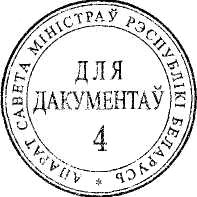 Премьер-министрРеспублики Беларусь	Р.Головченко05Приложение 1к постановлению Совета Министров Республики Беларусь31.08.2022   № 572Примерная формаДОГОВОР № ______о взаимодействии учреждения образования с организацией – заказчиком кадров при подготовке специалистов, рабочих, служащих________________________________________________________________________________(наименование учреждения образования)________________________________________________________________________________в лице _________________________________________________________________________(должность служащего, фамилия, собственное имя, отчество (если таковое имеется)________________________________________________________________,действующего на основании _________________________________________________  (устав учреждения образования, номер и дата его регистрации)________________________________________________________________,именуемое в дальнейшем учреждение образования, с одной стороны, и ________________________________________________________________________________(наименование организации)________________________________________________________________________________в лице _________________________________________________________________________(должность служащего, фамилия, собственное имя, отчество (если таковое имеется)_________________________________________________________________, действующего на основании _________________________________________________(устав, положение, свидетельство о государственной________________________________________________________________регистрации организации, доверенность, номер и дата их утверждения либо регистрации)________________________________________________________________,именуемая в дальнейшем базовая организация, с другой стороны, заключили настоящий договор о нижеследующем.ПРЕДМЕТ ДОГОВОРА1. Предметом настоящего договора является взаимодействие учреждения образования и базовой организации:в подготовке в учреждении образования для последующего трудоустройства в базовой организации специалистов, рабочих, служащих в количестве и по специальностям, квалификациям (профессиям рабочих, должностям служащих) в соответствии с заказом согласно приложению, который является неотъемлемой частью настоящего договора. При этом количество лиц, заявляемых для подготовки специалистов, рабочих, служащих в учреждении образования по специальностям, квалификациям (профессиям рабочих, должностям служащих), при необходимости может ежегодно изменяться и оформляться дополнительными соглашениями, являющимися неотъемлемой частью настоящего договора;в обеспечении необходимого уровня качества образовательного процесса;в развитии материально-технической базы учреждения образования. При этом оказание базовой организацией учреждению образования помощи осуществляется по договоренности сторон в порядке, установленном законодательством.ОБЯЗАННОСТИ СТОРОН2. Учреждение образования обязуется обеспечивать:2.1. подготовку специалистов, рабочих, служащих в соответствии с пунктом 1 настоящего договора;2.2. внесение изменений в учебно-программную документацию с учетом предложений базовой организации;2.3. участие базовой организации в совершенствовании учебных программ учреждения образования по учебным дисциплинам учреждения высшего образования, учебным предметам учреждения образования, реализующего образовательные программы среднего специального, профессионально-технического образования;2.4. планирование совместно с базовой организацией сроков проведения практики, лабораторных и практических занятий студентов, учащихся, курсантов, слушателей, производственного обучения учащихся, курсантов (далее – обучающиеся), а также подбор учебно-производственных и иных объектов для прохождения практики, лабораторных и практических занятий, производственного обучения обучающихся, заключение договоров о проведении практики, производственного обучения обучающихся;2.5. включение в состав государственных экзаменационных комиссий, государственных квалификационных комиссий учреждения образования по представлению базовой организации ее представителей для проведения итоговой аттестации обучающихся, в состав квалификационных комиссий – для участия в промежуточной аттестации обучающихся по окончании этапа производственного обучения, практики для получения обучающимися разряда по профессии рабочего;2.6. распределение выпускников на работу в базовую организацию в количестве, определенном в настоящем договоре;2.7. другие обязанности учреждения образования (по договоренности сторон): _______________________________________________________________________________________________________________________.3. Базовая организация обязуется:3.1. обеспечивать определение дополнительной потребности в молодых специалистах, рабочих, служащих и ежегодное ее уточнение в порядке, определенном законодательством;3.2. обеспечивать проведение практики, практических и лабораторных занятий, производственного обучения обучающихся по возможности в одних и тех же структурных подразделениях базовой организации на весь период проведения;3.3. принимать участие в формировании тематики курсовых и дипломных проектов (работ), магистерских диссертаций, заданий на квалификационный, выпускной квалификационный экзамен обучающихся;3.4. способствовать созданию ученических мест (ученических участков, цехов) в структурных подразделениях базовой организации с высоким уровнем организации труда, оснащенных современной техникой, использующих прогрессивные технологии;3.5. обеспечивать условия для выполнения научно-исследовательских, опытно-конструкторских и опытно-технологических работ, апробации и внедрения результатов научной деятельности студентов (курсантов);3.6. оказывать помощь учреждению образования в порядке, установленном законодательством, в целях развития материально-технической базы;3.7. оказывать информационную поддержку учреждению образования по вопросам развития базовой организации, внедрения современных технологий, техники и оборудования;3.8. направлять своих представителей в состав государственных экзаменационных комиссий, государственных квалификационных комиссий, квалификационных комиссий учреждения образования;3.9. назначать руководителями практики, производственного обучения обучающихся работников базовой организации, имеющих высокую квалификацию;3.10. осуществлять совместно с учреждением образования профориентационную работу;3.11. обеспечить трудоустройство направленных на работу по распределению выпускников в количестве, определенном в настоящем договоре;3.12. возместить средства, затраченные государством на подготовку специалистов, рабочих, служащих за счет средств республиканского и (или) местных бюджетов, в случае необоснованного отказа в приеме на работу по полученной специальности, присвоенной квалификации и (или) степени выпускнику, прибывшему на работу по распределению, в порядке, определяемом Советом Министров Республики Беларусь;3.13. обеспечивать реализацию других обязанностей (по договоренности сторон):_______________________________________________________________________________________________________________________________.ДОПОЛНИТЕЛЬНЫЕ УСЛОВИЯ4. Дополнительные условия настоящего договора:_______________________________________________________________________________________________________________________________ .ОТВЕТСТВЕННОСТЬ СТОРОН И ПОРЯДОК РАЗРЕШЕНИЯ СПОРОВ5. Настоящий договор может быть расторгнут досрочно в случае неисполнения или ненадлежащего исполнения сторонами его условий.6. Стороны освобождаются от ответственности за неисполнение или ненадлежащее исполнение своих обязательств по настоящему договору, если причиной такого неисполнения являются обстоятельства непреодолимой силы.7. Споры по настоящему договору разрешаются в соответствии с законодательством.ЗАКЛЮЧИТЕЛЬНЫЕ ПОЛОЖЕНИЯ8. Настоящий договор вступает в силу с даты его последнего согласования сторонами и действует до __________.9. Настоящий договор может уточняться путем заключения дополнительных соглашений, указанных в пункте 1 настоящего договора.10. Настоящий договор составлен в двух экземплярах, имеющих одинаковую юридическую силу.11. В случаях, не предусмотренных настоящим договором, стороны руководствуются законодательством.АДРЕСА И РЕКВИЗИТЫ СТОРОН_____ _____________ 20___ г.	       _____ _____________ 20___ г.–––––––––––––––––––––* При ее наличии.Приложение к договору о взаимодействии учреждения образования с организацией – заказчиком кадров при подготовке специалистов, рабочих, служащихЗАКАЗна подготовку в учреждении образования для последующего трудоустройства в базовой организации специалистов, рабочих, служащихСтороны подтверждают, что количество лиц (по годам), заявляемое для подготовки в учреждении образования, соответствует данным, размещенным в автоматизированной информационной системе ˮПодготовка прогнозных показателей приема и формирование органами государственного управления заказа на подготовку квалифицированных кадров“.–––––––––––––––––––––* Для специалистов с углубленным высшим образованием.** При ее наличии.Приложение 2к постановлению Совета Министров Республики Беларусь31.08.2022   № 572ФормаШтампучреждения образования______________________________________________________________________________(наименование организации – заказчика кадров)ЗАЯВКАна подготовку специалистов, рабочих, служащих(наименование учреждения образования)Стороны подтверждают, что количество лиц (по годам), заявляемое для подготовки в учреждении образования, соответствует данным, размещенным в автоматизированной информационной системе ˮПодготовка прогнозных показателей приема и формирование органами государственного управления заказа на подготовку квалифицированных кадров“.СОГЛАСОВАНО–––––––––––––––––––––* Для специалистов с углубленным высшим образованием.** При ее наличии. Приложение 3к постановлениюСовета МинистровРеспублики Беларусь31.08.2022   № 572ОбразецГосударственный гербРеспублики БеларусьМИНИСТЕРСТВО ОБРАЗОВАНИЯ РЕСПУБЛИКИ БЕЛАРУСЬДЕПАРТАМЕНТ КОНТРОЛЯ КАЧЕСТВА ОБРАЗОВАНИЯСЕРТИФИКАТ № ____________о государственной аккредитации учреждения образования на соответствие заявленному видуУчреждение образования _____________________________________(полное наименование________________________________________________________________учреждения образования)аккредитовано на соответствие виду ________________________________________________________________________________________________на основании решения Департамента контроля качества образования Министерства образования Республики Беларусь от ___  ____________ 20__ г. № _______.Сертификат действителен с __  _________ 20__ г. 
до __  __________  20__ г.Директор Департамента     ________________        _____________________                                                     (подпись)                                   (инициалы, фамилия)                                                     М.П.Приложение 4к постановлениюСовета МинистровРеспублики Беларусь31.08.2022   № 572ОбразецГосударственный гербРеспублики БеларусьМИНИСТЕРСТВО ОБРАЗОВАНИЯ РЕСПУБЛИКИ БЕЛАРУСЬДЕПАРТАМЕНТ КОНТРОЛЯ КАЧЕСТВА ОБРАЗОВАНИЯСЕРТИФИКАТ № ____________о государственной аккредитации учреждения образования по специальности (специальностям)Учреждение образования _____________________________________(полное наименование________________________________________________________________учреждения образования)аккредитовано по специальности (специальностям) ___________________________________________________________________________________________________________________________________________________на основании решения Департамента контроля качества образования Министерства образования Республики Беларусь от ___  ____________ 20__ г. № _______.Сертификат действителен с __  _________ 20__ г. до __  __________ 20__ г.Лист № ____ к сертификату о государственной аккредитации № ________ согласно приложению.Директор Департамента     ________________        _____________________                                                     (подпись)                                   (инициалы, фамилия)                                                     М.П.Приложениек сертификату о государственной аккредитации учреждения образования по специальности (специальностям)ОбразецЛИСТ №_____к сертификату о государственной аккредитации №_______Наименование специальности (специальностей) __________________________________________________________________________________________________________________________________________________________________________________________________________________________________________________________________________________Директор Департамента     ________________        _____________________                                                     (подпись)                                   (инициалы, фамилия)                                                     М.П.Приложение 5к постановлениюСовета МинистровРеспублики Беларусь31.08.2022   № 572ОбразецГосударственный гербРеспублики БеларусьМИНИСТЕРСТВО ОБРАЗОВАНИЯ РЕСПУБЛИКИ БЕЛАРУСЬДЕПАРТАМЕНТ КОНТРОЛЯ КАЧЕСТВА ОБРАЗОВАНИЯСЕРТИФИКАТ № ____________о государственной аккредитации организации, которой в соответствии с законодательством предоставлено право осуществлять образовательную деятельность, по специальности (специальностям), направлению (направлениям) образования, профилю (профилям) образованияОрганизация ________________________________________________(полное наименование________________________________________________________________организации)аккредитована по специальности (специальностям), направлению (направлениям) образования, профилю (профилям) образования_________________________________________________________________________на основании решения Департамента контроля качества образования Министерства образования Республики Беларусь от ___  ____________ 20__ г. № _______.Сертификат действителен с __ _________ 20__ г. до __ __________ 20__ г.Директор Департамента     ________________        _____________________                                                     (подпись)                                   (инициалы, фамилия)                                                     М.П.Приложение 6к постановлению Совета Министров Республики Беларусь31.08.2022   № 572ПЕРЕЧЕНЬ направлений образования и групп специальностей, получение образования по которым освобождает граждан, впервые поступающих на государственную гражданскую службу, от квалификационного экзаменаПриложение 7к постановлению Совета МинистровРеспублики Беларусь31.08.2022   № 572ПЕРЕЧЕНЬ утративших силу постановлений Совета Министров Республики Беларусь1. Постановление Совета Министров Республики Беларусь от 22 июня 2011 г. № 820 ”О некоторых вопросах государственной аккредитации учреждений образования, иных организаций, которым в соответствии с законодательством предоставлено право осуществлять образовательную деятельность, и подтверждения государственной аккредитации“.2. Постановление Совета Министров Республики Беларусь от 22 июня 2011 г. № 821 ”О некоторых вопросах распределения, перераспределения, направления на работу, последующего направления на работу выпускников, возмещения затраченных государством средств на их подготовку и целевой подготовки специалистов, рабочих, служащих“.3. Постановление Совета Министров Республики Беларусь от 27 июня 2011 г. № 849 ”Об утверждении Положения о порядке открытия подготовки по профилям образования, направлениям образования, специальностям, направлениям специальностей, специализациям“.4. Постановление Совета Министров Республики Беларусь от 11 июля 2011 г. № 941 ”О некоторых вопросах среднего специального образования“.5. Постановление Совета Министров Республики Беларусь от 19 июля 2011 г. № 972 ”О некоторых вопросах формирования заказа на подготовку кадров“.6. Постановление Совета Министров Республики Беларусь от 16  ноября 2011 г. № 1527 ”О внесении изменения и дополнений в постановление Совета Министров Республики Беларусь от 22 июня 2011 г. № 820“.7. Пункт 2 постановления Совета Министров Республики Беларусь от 30 ноября 2011 г. № 1617 ”О некоторых вопросах обучения в организациях иностранных государств“. 8. Подпункты 1.48 и 1.49 пункта 1 постановления Совета Министров Республики Беларусь от 9 декабря 2011 г. № 1663 ”О внесении изменений и дополнений в некоторые постановления Совета Министров Республики Беларусь“.9. Постановление Совета Министров Республики Беларусь от 1 июня 2012 г. № 516 ”О внесении изменений и дополнений в постановление Совета Министров Республики Беларусь от 22 июня 2011 г. № 821“.10. Подпункт 1.7 пункта 1 постановления Совета Министров Республики Беларусь от 19 июля 2012 г. № 664 ”О внесении дополнений и изменений в некоторые постановления Совета Министров Республики Беларусь по вопросам осуществления административных процедур“.11. Постановление Совета Министров Республики Беларусь от 
24 июля 2012 г. № 673 ”О внесении изменений и дополнений в постановление Совета Министров Республики Беларусь от 22 июня 2011 г. № 821“. 12. Подпункт 1.47 пункта 1 постановления Совета Министров Республики Беларусь от 12 октября 2012 г. № 926 ”О внесении изменений и дополнений в некоторые постановления Совета Министров Республики Беларусь“.13. Подпункт 1.27 пункта 1 постановления Совета Министров Республики Беларусь от 29 марта 2013 г. № 234 ”О внесении изменений и дополнений в некоторые постановления Совета Министров Республики Беларусь по вопросам осуществления административных процедур и признании утратившим силу подпункта 1.7 пункта 1 постановления Совета Министров Республики Беларусь от 6 февраля 2012 г. № 123“.14. Подпункты 1.51 и 1.53 пункта 1 постановления Совета Министров Республики Беларусь от 22 августа 2013 г. № 736 ”О внесении изменений и дополнений в некоторые постановления Совета Министров Республики Беларусь и признании утратившим силу постановления Совета Министров Республики Беларусь от 19 июля 1993 г. № 474“.15. Постановление Совета Министров Республики Беларусь от 21 ноября 2013 г. № 999 ”О внесении дополнений в постановление Совета Министров Республики Беларусь от 22 июня 2011 г. № 821“.16. Постановление Совета Министров Республики Беларусь от 16 мая 2014 г. № 470 ”О внесении изменений и дополнения в Положение о порядке распределения, перераспределения, направления на работу, последующего направления на работу выпускников, получивших послевузовское, высшее, среднее специальное или профессионально-техническое образование“.17. Постановление Совета Министров Республики Беларусь от 21 мая 2014 г. № 485 ”О внесении дополнения в постановление Совета Министров Республики Беларусь от 27 июня 2011 г. № 849“.18. Подпункт 2.3 пункта 2 постановления Совета Министров Республики Беларусь от 23 июля 2014 г. № 717 ”О передаче учреждений образования государственного объединения ”Белорусская железная дорога“ в подчинение Министерства транспорта и коммуникаций и внесении дополнений и изменений в некоторые постановления Совета Министров Республики Беларусь“.19. Подпункт 2.3 пункта 2 постановления Совета Министров Республики Беларусь от 20 октября 2014 г. № 995 ”О передаче учреждений образования в подчинение Министерства транспорта и коммуникаций“.20. Подпункт 2.3 пункта 2 постановления Совета Министров Республики Беларусь от 9 декабря 2015 г. № 1028 ”О передаче государственного учреждения образования ”Минский финансово-экономический колледж“ в подчинение Министерства образования и внесении дополнений и изменений в постановления Совета Министров Республики Беларусь“.21. Подпункт 1.20 пункта 1 постановления Совета Министров Республики Беларусь от 2 декабря 2016 г. № 992 ”О внесении изменений и дополнений в некоторые постановления Совета Министров Республики Беларусь по вопросам государственной статистики“.22. Постановление Совета Министров Республики Беларусь от 7  декабря 2016 г. № 998 ”О внесении изменений и дополнений в постановление Совета Министров Республики Беларусь от 22 июня 2011 г. № 821“.23. Подпункт 1.2 пункта 1 постановления Совета Министров Республики Беларусь от 30 декабря 2016 г. № 1116 ”О внесении изменений и дополнений в постановления Совета Министров Республики Беларусь“.24. Подпункт 1.11 пункта 1 постановления Совета Министров Республики Беларусь от 3 апреля 2017 г. № 246 ”О внесении изменений и дополнений в постановления Совета Министров Республики Беларусь“.25. Подпункт 2.3 пункта 2 постановления Совета Министров Республики Беларусь от 17 апреля 2017 г. № 285 ”О передаче учреждения образования ”Жлобинский государственный металлургический колледж“ в подчинение Министерства образования и внесении дополнений и изменений в некоторые постановления Совета Министров Республики Беларусь“.26. Постановление Совета Министров Республики Беларусь от 11 января 2018 г. № 19 ”О внесении изменений и дополнений в постановления Совета Министров Республики Беларусь от 14 июля 2011 г. № 953 и от 19 июля 2011 г. № 972“.27. Подпункты 1.47 и 1.49 пункта 1 постановления Совета Министров Республики Беларусь от 25 мая 2018 г. № 396 ”Об изменении некоторых постановлений Совета Министров Республики Беларусь“.28. Постановление Совета Министров Республики Беларусь от 12 июля 2018 г. № 527 ”О внесении изменений и дополнений в постановление Совета Министров Республики Беларусь от 22 июня 2011 г. № 821“.29. Постановление Совета Министров Республики Беларусь от 19 сентября 2018 г. № 686 ”О внесении дополнений и изменения в постановление Совета Министров Республики Беларусь от 11 июля 2011 г. № 941“.30. Подпункт 1.23 пункта 1 постановления Совета Министров Республики Беларусь от 30 апреля 2019 г. № 269 ”Об изменении постановлений Совета Министров Республики Беларусь“.31. Подпункты 1.17 и 1.18 пункта 1 постановления Совета Министров Республики Беларусь от 28 января 2020 г. № 50 ”Об изменении постановлений Совета Министров Республики Беларусь“.32. Постановление Совета Министров Республики Беларусь от 9 марта 2020 г. № 140 ”Об изменении постановления Совета Министров Республики Беларусь от 22 июня 2011 г. № 820“.33. Постановление Совета Министров Республики Беларусь от 17 декабря 2020 г. № 737 ”Об изменении постановления Совета Министров Республики Беларусь от 22 июня 2011 г. № 821“.34. Подпункт 1.2 пункта 1 постановления Совета Министров Республики Беларусь от 25 июня 2021 г. № 364 ”Об изменении постановлений Совета Министров Республики Беларусь от 30 ноября 1998 г. № 1842 и от 22 июня 2011 г. № 821“.35. Подпункт 1.2 пункта 1 постановления Совета Министров Республики Беларусь от 19 июля 2021 г. № 408 ”Об изменении постановлений Совета Министров Республики Беларусь“.36. Постановление Совета Министров Республики Беларусь от 21 марта 2022 г. № 150 ”Об изменении постановления Совета Министров Республики Беларусь от 22 июня 2011 г. № 821“.37. Пункт 51 приложения 2 к постановлению Совета Министров Республики Беларусь от 25 марта 2022 г. № 175 ”Об изменении постановлений Совета Министров Республики Беларусь по вопросам осуществления административных процедур в отношении субъектов хозяйствования“.УТВЕРЖДЕНОПостановление Совета Министров Республики Беларусь31.08.2022   № 572ПОЛОЖЕНИЕо практике учащихся, курсантов, осваивающих содержание образовательных программ среднего специального образования ГЛАВА 1ОБЩИЕ ПОЛОЖЕНИЯ1. Настоящим Положением определяются требования к организации практики учащихся, курсантов, осваивающих содержание образовательных программ среднего специального образования (далее – обучающиеся), в том числе требования к планированию, материальному обеспечению, содержанию, проведению и подведению итогов практики.2. Практика обучающихся учреждений образования (далее – практика) является частью образовательного процесса, организуется и проводится учреждениями образования (филиалами, представительствами и иными обособленными подразделениями учреждения образования), реализующими образовательные программы среднего специального образования (далее, если не указано иное, – учреждения образования), во взаимодействии с государственными органами и организациями, для которых осуществляется подготовка специалистов со средним специальным образованием, рабочих со средним специальным образованием.3. Основными задачами практики являются закрепление и углубление знаний, полученных обучающимися в процессе теоретического обучения, формирование у них необходимых умений и навыков по избранной специальности.4. Практика на всех этапах обеспечивает:выполнение требований к содержанию и уровню подготовки специалиста (рабочего) со средним специальным образованием в соответствии с образовательным стандартом среднего специального образования по специальности;последовательное расширение формируемых у обучающегося практических умений и навыков, их усложнение по мере перехода от одного этапа практики к другому;подготовку обучающегося к выполнению основных трудовых функций;связь с теоретическим обучением;участие обучающегося в рационализаторской, изобретательской, творческой деятельности;профессиональную и социальную адаптацию обучающегося в условиях производства.5. Виды практики устанавливаются учреждением образования в соответствии с учебным планом учреждения образования по специальности (далее – учебный план), а также с учетом возможностей организаций, на базе которых проводится практика (далее – организации).6. Содержание, сроки и последовательность прохождения обучающимися практики, основные требования к условиям организации практики и результатам ее прохождения обучающимися, рекомендуемые формы и методы обучения и воспитания, перечень учебных изданий и средств обучения определяются примерной учебной программой по практике (при ее наличии), учебной программой учреждения образования по практике. Количество часов по практике в день устанавливается учреждением образования в соответствии со спецификой проведения практики из расчета 36 учебных часов в неделю.7. Порядок проведения аттестации обучающихся при прохождении практики определяется Правилами проведения аттестации учащихся, курсантов при освоении содержания образовательных программ среднего специального образования, утверждаемыми Министерством образования.ГЛАВА 2ВИДЫ ПРАКТИКИ8. Практика обучающихся организуется в соответствии с учебным планом и подразделяется на учебную и производственную.9. Задачами учебной практики являются формирование у обучающегося практических умений и навыков по изучаемым учебным предметам, модулям профессионального компонента учебного плана (далее – модули), приобретение первичных профессиональных умений и навыков по избранной специальности, присвоение квалификации рабочего (служащего), закрепление профессиональных умений и навыков по избранной специальности.10. В зависимости от специальности учебная практика бывает:ознакомительной, в процессе которой обучающиеся знакомятся с объектами будущей профессиональной деятельности, готовятся к осознанному изучению учебных предметов, модулей;по закреплению практических умений и навыков по учебным предметам, модулям;практикум;по освоению первичных профессиональных умений и навыков (механическая, слесарная, измерительная, педагогическая и другая);для получения квалификации рабочего (служащего).11. Перечень учебных предметов, модулей, по которым проводятся учебная практика по закреплению практических умений и навыков, практикум, указывается в учебном плане.12. По завершении учебной практики для получения квалификации рабочего (служащего) проводится квалификационный экзамен, включающий два этапа: практический этап – выполнение обучающимися квалификационной пробной работы; теоретический этап – сдача экзамена по учебным предметам, модулям. Квалификационный экзамен обучающийся сдает по месту прохождения учебной практики.В случае невозможности сдачи квалификационного экзамена по месту прохождения учебной практики для получения квалификации рабочего (служащего) обучающийся проходит практический этап в организации, а теоретическая часть квалификационного экзамена сдается созданной в учреждении образования квалификационной комиссии.Обучающемуся, получившему по результатам квалификационного экзамена отметки не ниже 3 (трех) баллов, выдается свидетельство о подготовке, переподготовке, повышении квалификации рабочего (служащего).13. Обучающемуся училища олимпийского резерва, освоившему программу учебной (педагогической) практики, выставляется отметка ”зачтено“.14. Учебная практика может проводиться в учебно-производственных мастерских, учебных хозяйствах, на учебно-опытных участках и в других структурных подразделениях учреждения образования, а также в иных организациях. В целях обучения обучающихся навыкам работы на современном оборудовании с использованием новейших технологий и материалов учебная практика или часть учебной практики может быть организована в центре компетенций.15. Учебная практика может проводиться непрерывным циклом либо путем чередования с теоретическими занятиями при условии обеспечения преемственности содержания практики и теоретического обучения. 16. Формами отчетности для обучающихся по итогам прохождения учебной практики являются дневник прохождения практики (далее – дневник) по форме согласно приложению 1 или письменный отчет, творческие работы, открытые уроки, концерт, работа с творческим коллективом.17. Обучающийся, не выполнивший учебную программу учреждения образования по практике, направляется на практику в свободное от учебных занятий время для выполнения учебной программы учреждения образования по практике в полном объеме.18. Обучающийся, освоивший содержание образовательных программ профессионально-технического образования и имеющий квалификацию рабочего (служащего) по профилю выбранной на уровне среднего специального образования специальности, в период прохождения учебной практики для получения квалификации рабочего (служащего) может повысить разряд или получить другую квалификацию рабочего (служащего) в соответствии с учебным планом.19. Производственная практика подразделяется на технологическую и преддипломную.20. Задачами технологической практики являются приобретение обучающимися профессиональных умений и навыков по специальности, закрепление, углубление и систематизация знаний по учебным предметам, модулям, изучение технологии и организации производства, приобретение практического опыта, развитие профессионального мышления, повышение уровня квалификации.21. Технологическая практика проводится в организациях, а также в учебно-производственных мастерских и учебных хозяйствах учреждений образования, выпускающих товарную продукцию, технология изготовления которой отвечает требованиям учебной программы учреждения образования по практике.В период прохождения технологической практики обучающийся может привлекаться к различным видам работ, соответствующим профилю образования и учебной программе учреждения образования по практике, участвовать в проектно-изыскательской, опытной, творческой работе, повысить квалификацию рабочего (служащего) в соответствии со специальностью.Допускается проведение технологической практики в составе студенческих отрядов, если выполняемая обучающимся работа соответствует специальности, по которой он обучается.Для обучающихся училищ олимпийского резерва допускается прохождение технологической практики в спортивно-оздоровительном лагере, а также в период учебно-тренировочных сборов, проводимых в соответствии с календарными планами организаций физической культуры и спорта.22. В случае невыполнения учебной программы учреждения образования по технологической практике обучающимся по уважительной причине учреждение образования направляет его на практику в свободное от учебных занятий время для выполнения учебной программы учреждения образования по практике в полном объеме или обязуется предоставить ему академический отпуск согласно законодательству.23. Преддипломная практика проводится, как правило, после окончания теоретического курса обучения и сдачи обучающимся всех экзаменов (в том числе квалификационных), предусмотренных учебным планом, выполнения учебных программ учреждения образования по учебной и технологической практике.С учетом специфики специальности допускается проведение преддипломной практики путем чередования с теоретическими учебными занятиями при условии обеспечения преемственности содержания практики и теоретического обучения.24. Задачами преддипломной практики являются изучение организации и управления производством, проверка возможностей обучающегося самостоятельно выполнять профессиональные функции, а также подготовка материалов к дипломному проекту (работе).25. Преддипломная практика проводится, как правило, в организациях по месту будущей работы выпускника.Для обучающихся училищ олимпийского резерва допускается прохождение преддипломной практики по месту проведения учебно-тренировочных сборов, проводимых в соответствии с календарными планами организаций физической культуры и спорта.Во время прохождения преддипломной практики обучающиеся выполняют трудовые функции, содержащиеся в тарифно-квалификационных (квалификационных) характеристиках (профессиональных стандартах), соответствующих получаемой ими специальности, профессии рабочего (должности служащего), а при наличии вакансий они могут быть приняты на работу в соответствии с законодательством о труде.Обучающиеся в вечерней и заочной формах получения образования проходят, как правило, только преддипломную практику. В зависимости от специальности для таких обучающихся учебным планом может быть предусмотрена учебная практика.Обучающийся в вечерней, заочной форме получения образования проходит преддипломную практику продолжительностью 30 календарных дней по месту работы. В случае, если работа обучающегося не связана с будущей специальностью, он направляется в другую организацию для прохождения преддипломной практики по получаемой специальности.26. В случае невыполнения учебной программы учреждения образования по преддипломной практике по уважительной причине учреждение образования может направить обучающегося на практику в индивидуальном порядке (или предоставить академический отпуск в соответствии с законодательством) и при отметке не ниже 3 (трех) баллов по итогам преддипломной практики допустить его к итоговой аттестации в период работы государственной квалификационной комиссии в учреждении образования.27. Формами отчетности для обучающихся по итогам прохождения производственной практики являются дневник и письменный отчет, творческие работы, концерт, работа с творческим коллективом.Для повышения качества оформления отчетности по итогам прохождения учебной и производственной практики учреждение образования разрабатывает методические рекомендации, определяющие структуру, содержание и порядок оформления установленной отчетности. Дневники, письменные отчеты по учебной и производственной практике хранятся в учреждении образования в порядке, определяемом законодательством о делопроизводстве.ГЛАВА 3ОРГАНИЗАЦИЯ И РУКОВОДСТВО ПРАКТИКОЙ28. Учреждение образования для прохождения практики обучающимися заключает договоры об организации практики учащихся, курсантов, осваивающих содержание образовательных программ среднего специального образования (далее – договоры с организациями), по форме согласно приложению 2 с организациями различных форм собственности, соответствующими профилю образования специалистов (рабочих).29. Обучающиеся по договору о целевой подготовке специалиста (рабочего) со средним специальным образованием производственную практику проходят, как правило, в той организации, с которой заключен такой договор. В случае, если условия прохождения практики в данной организации не отвечают требованиям учебной программы учреждения образования по практике, учреждение образования направляет таких обучающихся на практику в другую организацию.30. Учреждение образования обеспечивает:заключение договоров с организациями, ознакомление, согласование с ними учебных программ учреждения образования по практике (в случае, если организация является базовой) и графиков прохождения практики обучающимися;распределение обучающихся в организации для прохождения практики;учебно-методическое руководство практикой, в том числе по вопросам охраны труда;проведение медицинского осмотра обучающихся, направляемых на практику, в случаях, предусмотренных законодательством;своевременное направление обучающихся на практику и выплату им стипендии.31. Учебная практика по освоению первичных профессиональных умений и навыков и учебная практика для получения квалификации рабочего (служащего) проводятся мастерами производственного обучения или преподавателями, имеющими соответствующую квалификацию рабочего (служащего).Учебная ознакомительная практика, учебная практика по закреплению практических умений и навыков по учебным предметам, модулям и практикум проводятся преподавателями.Для обучающихся училищ олимпийского резерва все виды практики проводятся преподавателями, иными педагогическими работниками и (или) работниками, осуществляющими педагогическую деятельность в сфере физической культуры и спорта.32. При проведении учебной и производственной практики учебная группа может делиться на подгруппы численностью не менее восьми обучающихся. Допускается деление учебной группы на подгруппы меньшей численности с учетом специфики учреждения образования и специальности (квалификации).С обучающимися могут проводиться индивидуальные занятия с учетом приобретаемой специальности.33. Для каждой группы обучающихся, направляемой для прохождения учебной и производственной практики, назначается руководитель из числа преподавателей учебных предметов, модулей, а для обучающихся училищ олимпийского резерва – из числа работников, осуществляющих педагогическую деятельность в сфере физической культуры и спорта.Для каждой группы обучающихся численностью 25 – 30 человек, проходящей практику вне места нахождения учреждения образования, может быть направлен руководитель практики от учреждения образования на весь ее период.Сроки руководства практикой и объем учебных часов практики определяются учебным планом.Продолжительность работы руководителя практики определяется по фактически отработанному времени, но не более 6 часов в день, за исключением выходных дней, государственных праздников и праздничных дней, установленных и объявленных в порядке, предусмотренном законодательством, нерабочими.34. Руководитель практики от учреждения образования:планирует выполнение учебной программы учреждения образования по практике;разрабатывает тематику заданий, оказывает обучающимся методическую помощь и проверяет их выполнение;принимает участие в распределении обучающихся по рабочим местам;осуществляет контроль и оценивает результаты выполнения обучающимися учебной программы учреждения образования по практике;анализирует итоги практики и вносит предложения по совершенствованию содержания и организации ее проведения;выставляет отметку по результатам выполнения обучающимся учебной программы учреждения образования по практике, защиты установленных форм отчетности и при наличии положительной характеристики, составленной руководителем практики от организации.Отметка по практике учитывается при подведении итогов общей успеваемости обучающегося и назначении стипендии.35. Организация обеспечивает:организацию и проведение практики обучающихся в соответствии с настоящим Положением и учебной программой учреждения образования по практике;рабочие места для обучающихся в соответствии с учебной программой учреждения образования по практике;необходимые условия обучающимся для участия в организации технологического процесса, планировании и управлении производством, проектно-конструкторских, творческих работах;соблюдение графиков и учебных программ учреждения образования по практике;безопасные условия труда, проведение обязательного инструктажа по охране труда, а в необходимых случаях – обучение безопасным приемам и методам работы;контроль за соблюдением обучающимися режима рабочего времени организации;выдачу обучающимся на период прохождения практики специальной одежды, обуви и других необходимых средств индивидуальной защиты, а также смывающих обезвреживающих средств по нормам, установленным для работников соответствующих отраслей, и в порядке, установленном законодательством;условия для сбора обучающимися материалов для курсовых и дипломных проектов (работ);возможность обучающимся пользоваться правовыми актами, техническими нормативными правовыми актами и другой документацией, имеющейся в организации, необходимой для выполнения учебной программы учреждения образования по практике;проведение совместно с учреждением образования экскурсии в данной организации.36. Организация несет ответственность в соответствии с законодательством за безопасность обучающихся в период прохождения ими практики.37. Общее руководство практикой обучающихся в организации возлагается на руководителя данной организации, его заместителя, руководителя кадровой службы или иных специалистов.38. Руководитель практики от организации, осуществляющий общее руководство практикой:организует прохождение обучающимися практики в соответствии с настоящим Положением и учебной программой учреждения образования по практике;определяет обучающимся места прохождения практики, обеспечивающие наибольшую ее эффективность;до начала практики организует прохождение обучающимися обязательного инструктажа по охране труда;обеспечивает выполнение согласованных с учреждением образования графиков прохождения практики в структурных подразделениях организации;знакомит обучающихся с имеющимися правовыми актами, техническими правовыми актами и документацией, необходимой для выполнения учебной программы учреждения образования по практике;контролирует соблюдение обучающимися режима рабочего времени организации;осуществляет контроль условий труда обучающихся;создает необходимые условия для освоения обучающимися новой техники, передовых технологий, современных методик, производственных приемов и методов труда.39. Непосредственное руководство практикой обучающихся в структурных подразделениях организации возлагается на квалифицированного специалиста, для которого данная работа является основной.40. В обязанности руководителя практики в структурных подразделениях организации входит:распределение обучающихся по рабочим местам в соответствии с графиком прохождения практики;проведение инструктажа по охране труда в организации и на рабочем месте при выполнении конкретных видов работ;знакомство обучающихся с организацией работ на конкретном рабочем месте и передовыми приемами и методами труда;контроль за выполнением обучающимися учебной программы учреждения образования по практике, ведением дневника и составлением письменного отчета;составление характеристики с отражением в ней уровня профессиональных знаний, умений и навыков обучающегося, качества выполнения производственных и индивидуальных заданий, его деловых и коммуникативных качеств.41. Обучающийся при прохождении практики в организации обязан:прибыть в кадровую службу организации в указанные в договоре сроки, имея при себе документ, удостоверяющий личность, билет учащегося, фотографию, учебную программу учреждения образования по практике, дневник, а также при необходимости медицинскую справку о состоянии здоровья, содержащую информацию о годности к работе в данной профессии;в полном объеме выполнять работы, предусмотренные учебной программой учреждения образования по практике;соблюдать режим рабочего времени организации, требования по охране труда.ГЛАВА 4МАТЕРИАЛЬНОЕ ОБЕСПЕЧЕНИЕ42. В случае направления работников учреждения образования для руководства практикой обучающихся в служебную командировку возмещение расходов осуществляется в соответствии с законодательством для работников, направляемых в служебные командировки.43. Оплата труда работников организаций за руководство практикой производится за счет средств этих организаций, за исключением случаев, определенных в частях второй и третьей настоящего пункта. Организации, за исключением бюджетных организаций и иных организаций, получающих субсидии, работники которых приравнены по оплате труда к работникам бюджетных организаций, устанавливают размеры оплаты для своих работников за руководство практикой обучающихся самостоятельно.Оплата труда работников организаций за руководство практикой обучающихся за счет средств республиканского или местных бюджетов в случае, если практика организована в бюджетных организациях и иных организациях, получающих субсидии, работники которых приравнены по оплате труда к работникам бюджетных организаций, а также за руководство преддипломной практикой этих обучающихся производится учреждениями образования за счет средств республиканского или местных бюджетов.Оплата труда работников организаций за руководство практикой обучающихся на платной основе в случае, если практика организована в бюджетных организациях и иных организациях, получающих субсидии, работники которых приравнены по оплате труда к работникам бюджетных организаций, а также за руководство преддипломной практикой этих обучающихся производится учреждениями образования за счет средств, полученных от приносящей доходы деятельности.За руководство практикой обучающихся работникам организаций в соответствии с частями второй и третьей настоящего пункта оплата труда производится в размере 0,2 базовой величины за час. Оплата осуществляется на основании гражданско-правовых договоров, заключаемых учреждениями образования с указанными работниками, ежемесячно пропорционально сроку проведения практики, определенному для каждой специальности, в соответствии с учебными планами за:общее руководство практикой – в зависимости от численности обучающихся за весь период практики и исходя из следующего количества часов:от 11 до 20 человек – 25 часов;от 21 до 30 человек – 30 часов;от 31 до 40 человек – 40 часов;от 41 до 50 человек – 45 часов;непосредственное руководство практикой в структурных подразделениях организации – в зависимости от численности обучающихся и исходя из следующего количества часов:до 4 человек – 4 часа в неделю;от 5 до 7 человек – 8 часов в неделю;от 8 до 10 человек – 12 часов в неделю.44. За проведение лекций, консультаций лицам из числа работников организаций, не являющимся руководителями практики, оплата труда производится учреждением образования в размере 0,2 базовой величины за час исходя из фактически затраченного времени. Оплата осуществляется на основании гражданско-правовых договоров, заключаемых с указанными лицами, в пределах времени, отведенного учебным планом.45. Обучающимся государственных учреждений образования, получающим образование за счет средств республиканского или местных бюджетов, в период прохождения практики вне места нахождения этих учреждений образования за счет средств соответствующих бюджетов учреждением образования возмещаются следующие расходы:по проезду к месту практики и обратно;за проживание вне места постоянного проживания (суточные) в размере 10 процентов базовой величины за каждый день, в том числе за время нахождения в пути к месту практики и обратно.Обучающимся, принятым на оплачиваемую работу на период прохождения практики вне места нахождения учреждения образования, суточные не выплачиваются.46. На период прохождения обучающимися практики за ними сохраняется право на получение стипендии..Приложение 1к Положению о практике учащихся, курсантов, осваивающих содержание образовательных программ среднего специального образования ФормаДНЕВНИКпрохождения практики____________________________________________________(наименование практики)обучающегося ___________________________________________________                             фамилия, собственное имя, отчество (если таковое имеется)Специальность ______________________________________________Квалификация _______________________________________________Группа № ___________________________________________________Руководитель практики от учреждения образования (филиала, представительства или иного обособленного подразделения учреждения образования) ____________________________________________________                                                               (инициалы, фамилия)Руководитель практики от организации* ________________________                                                                                                                                    (инициалы, фамилия)–––––––––––––––––––––* Заполняется в случае прохождения практики в организации.Приложение 2к Положению о практике учащихся, курсантов, осваивающих содержание образовательных программ среднего специального образования ФормаДОГОВОРоб организации практики учащихся, курсантов,осваивающих содержание образовательных программсреднего специального образования___ _____________ 20__ г.      № ______      г. ___________________________________________                                                                                            (место заключения договора)________________________________________________________________(наименование учреждения образования (филиала, представительства или иного_______________________________________________________________,обособленного подразделения учреждения образования)именуемое в дальнейшем учреждение образования, в лице ____________________________________________________________________________,(должность служащего, фамилия, собственное имя, отчество (если таковое имеется)действующего на основании _________________________________________________                                                                                    (устав, доверенность, номер и дата утверждения, ________________________________________________________________,выдачи, регистрации)с одной стороны, и _______________________________________________,                                                         (наименование организации, предприятия, учреждения)именуемое в дальнейшем организация, в лице ____________________________________________________________________________________________,(должность служащего, фамилия, собственное имя, отчество (если таковое имеется)действующего на основании _______________________________________                                                                (устав, доверенность, номер и дата утверждения, _______________________________________________________________,выдачи, регистрации)с другой стороны, в дальнейшем именуемые сторонами, заключили настоящий договор о нижеследующем.ПРЕДМЕТ НАСТОЯЩЕГО ДОГОВОРА1. Предметом настоящего договора являются взаимоотношения сторон, возникающие и реализуемые в процессе подготовки и проведения ________________________________________ практики (далее – практика)                             (наименование практики)обучающихся учреждения образования в организации.2. Учреждение образования направляет на практику обучающихся учебной группы № ____ с ___ __________20__г. по ___ __________ 20__г.________________________________________________________________(наименование специальности, квалификации,________________________________________________________________профессии рабочего (должности служащего)в количестве ____ человек, а организация принимает на себя обязательства по созданию условий для проведения практики в соответствии с согласованной учебной программой учреждения образования по практике. Списки обучающихся по учебным группам с указанием их фамилий, собственных имен, отчеств (если таковые имеются), а также фамилии, собственного имени, отчества (если таковое имеется) руководителя практики каждой учебной группы являются неотъемлемой частью настоящего договора и прилагаются на ___ листах.ОБЯЗАННОСТИ СТОРОН3. Учреждение образования обязуется:направить обучающихся в организацию в сроки, установленные настоящим договором;назначить в качестве руководителей практики квалифицированных преподавателей, мастеров производственного обучения;обеспечить допуск к практике обучающихся по медицинским показаниям в случаях, предусмотренных законодательством;до начала практики представить в организацию для ознакомления учебную программу учреждения образования по практике;осуществлять контроль за выполнением учебной программы учреждения образования по практике;содействовать соблюдению обучающимися трудовой дисциплины организации;оказывать работникам организации – руководителям практики методическую помощь по вопросам организации и проведения практики;принимать участие в расследовании несчастных случаев, произошедших с обучающимися в организации во время практики.4. Организация обязуется:назначить опытных квалифицированных специалистов для общего руководства практикой и непосредственного руководства практикой в подразделениях (цехах, отделах и другом) организации;предоставить учреждению образования рабочие места для обучающихся в соответствии с учебной программой учреждения образования по практике;обеспечить безопасные условия труда, проведение обязательного инструктажа по охране труда, пожарной безопасности, а в необходимых случаях – обучение безопасным приемам и методам работы;обеспечить выдачу обучающимся на период прохождения практики специальной одежды, обуви и других необходимых средств индивидуальной защиты, а также смывающих обезвреживающих средств по нормам, установленным для работников соответствующих отраслей, и в порядке, установленном законодательством;создать необходимые условия для выполнения обучающимися учебной программы учреждения образования по практике, обеспечить помещениями (местами) для получения практических и теоретических знаний. Не допускать использования обучающихся на должностях, не предусмотренных учебной программой учреждения образования по практике и не имеющих отношения к специальности обучающихся;ознакомиться с учебной программой учреждения образования по практике, обеспечить ее выполнение, предоставить возможность обучающимся пользоваться правовыми актами, техническими нормативными правовыми актами и другой документацией, имеющейся в организации;осуществлять контроль за соблюдением обучающимися режима рабочего времени, установленного правилами внутреннего трудового распорядка организации;обеспечить обучающихся местом проживания (при необходимости);создать необходимые условия для организации питания, оказания медицинской помощи обучающимся;учитывать и расследовать совместно с учреждением образования несчастные случаи, произошедшие с обучающимися во время практики в организации, в соответствии с законодательством;оперативно информировать учреждение образования обо всех инцидентах с обучающимися в период практики;в течение трех рабочих дней после начала практики направить в учреждение образования заверенную в установленном порядке копию приказа о принятии обучающихся на практику, назначении руководителя практики;обеспечить своевременное оформление обучающимися и руководителем практики отчетной документации (дневник, письменный отчет), по окончании практики представить характеристику на каждого обучающегося.ДОПОЛНИТЕЛЬНЫЕ УСЛОВИЯ5. ________________________________________________________________________________________________________________________________________________________________________________________________________________________________________________________________________________________________________________________ПРОЧИЕ УСЛОВИЯ6. Настоящий договор вступает в силу со дня его подписания и действует до ____ _________ 20__ г.Настоящий договор составлен в двух экземплярах, один из которых хранится в учреждении образования, другой – в организации.Изменения в настоящий договор вносятся только на основании договоренности сторон путем подписания дополнительного соглашения.За несоблюдение условий настоящего договора стороны несут ответственность, установленную законодательством.Все споры, возникающие между сторонами по настоящему договору, разрешаются в порядке, установленном законодательством. АДРЕСА, РЕКВИЗИТЫ И ПОДПИСИ СТОРОНУТВЕРЖДЕНОПостановление Совета МинистровРеспублики Беларусь31.08.2022   № 572ПОЛОЖЕНИЕо сетевой форме взаимодействия при реализации образовательных программГЛАВА 1ОБЩИЕ ПОЛОЖЕНИЯ1. Настоящим Положением определяются порядок и условия реализации образовательных программ посредством сетевой формы взаимодействия, финансирования расходов организаций, участвующих в реализации образовательных программ посредством сетевой формы взаимодействия, направления расходов, связанных с обеспечением обучающихся при реализации образовательных программ посредством сетевой формы взаимодействия, финансируемых за счет средств республиканского и (или) местных бюджетов.2. Для целей настоящего Положения используются термины в следующих значениях:заказчик – учреждение образования, организация, реализующая образовательные программы научно-ориентированного образования, иная организация, индивидуальный предприниматель, которым в соответствии с законодательством предоставлено право осуществлять образовательную деятельность, направляющие обучающихся на основании договора о сетевой форме взаимодействия (далее – договор) для освоения содержания образовательной программы с использованием ресурсов исполнителя; исполнитель – организация, участвующая в реализации образовательной программы посредством сетевой формы взаимодействия.ГЛАВА 2ПОРЯДОК И УСЛОВИЯ РЕАЛИЗАЦИИ ОБРАЗОВАТЕЛЬНЫХ ПРОГРАММ ПОСРЕДСТВОМ СЕТЕВОЙ ФОРМЫ ВЗАИМОДЕЙСТВИЯ3. При реализации образовательных программ дошкольного, общего среднего, профессионально-технического, среднего специального, высшего образования, научно-ориентированного образования, дополнительного образования детей и молодежи, дополнительного образования одаренных детей и молодежи, дополнительного образования взрослых, специального образования посредством сетевой формы взаимодействия за счет средств республиканского и (или) местных бюджетов:заказчик определяет часть содержания образовательной программы, подлежащей реализации посредством сетевой формы взаимодействия, принимает по согласованию с его учредителем (далее – учредитель заказчика) решение о ее реализации с участием исполнителя, обладающего необходимыми ресурсами в соответствии с требованиями, установленными образовательным стандартом и (или) учебно-программной документацией соответствующей образовательной программы (далее – учебно-программная документация);исполнитель принимает по согласованию с его учредителем (уполномоченным им органом либо лицом) (далее – учредитель исполнителя) решение об участии в реализации образовательной программы посредством сетевой формы взаимодействия*; заказчик и исполнитель заключают договор.4. Реализация образовательных программ посредством сетевой формы взаимодействия при подготовке кадров по специальностям для Вооруженных Сил Республики Беларусь, в том числе по программам подготовки офицеров запаса и программам подготовки младших командиров, осуществляется по согласованию с Министерством обороны.5. Организация, заинтересованная в участии в реализации образовательных программ посредством сетевой формы взаимодействия, ежегодно до 1 января размещает (актуализирует) в открытом доступе на своем официальном сайте в глобальной компьютерной сети Интернет (направляет заинтересованным иным образом) информацию о наличии ресурсов, необходимых для организации образовательного процесса в соответствии с учебно-программной документацией в целях освоения содержания образовательной программы обучающимися (далее – ресурсы). 6. При реализации образовательных программ дошкольного, общего среднего, профессионально-технического, среднего специального, высшего образования, дополнительного образования детей и молодежи, дополнительного образования одаренных детей и молодежи, дополнительного образования взрослых, специального образования посредством сетевого взаимодействия за счет средств республиканского и (или) местных бюджетов заказчик до 15 апреля года, предшествующего году обучения, в котором предполагается реализация образовательной программы посредством сетевой формы взаимодействия, принимает решение о реализации образовательных программ посредством сетевой формы взаимодействия. –––––––––––––––––––––* В случае, если в качестве исполнителя при реализации образовательной программы посредством сетевой формы взаимодействия выступает государственный орган, подчиненный и (или) подотчетный Президенту Республики Беларусь, согласование с учредителем данному государственному органу не требуется.При реализации образовательных программ, не указанных в части первой настоящего пункта, а также при реализации образовательных программ посредством сетевой формы взаимодействия на платной основе сроки принятия решения о реализации образовательных программ посредством сетевой формы взаимодействия определяются по согласованию между заказчиком и исполнителем.7. Заказчик направляет исполнителю письменный запрос о заинтересованности в реализации образовательной программы посредством сетевой формы взаимодействия (далее – запрос) на основании принятого решения о реализации образовательных программ посредством сетевой формы взаимодействия и по согласованию с учредителем заказчика. В запросе указываются:наименование заказчика;сведения, содержащиеся в выписке из учебно-программной документации, определяющей объем содержания образовательной программы, образовательный процесс по которой будет осуществляться посредством сетевой формы взаимодействия;необходимые ресурсы исполнителя;планируемая заказчиком численность обучающихся, которые будут обучаться посредством сетевой формы взаимодействия;планируемые сроки реализации образовательной программы посредством сетевой формы взаимодействия;контактное лицо заказчика, ответственное за организацию сетевой формы взаимодействия;иные необходимые сведения (с учетом особенностей части содержания образовательной программы, планируемой заказчиком к реализации посредством сетевой формы взаимодействия).8. При получении запроса исполнитель: проводит сравнительную оценку своих ресурсов и иных условий для организации сетевой формы взаимодействия в соответствии со сведениями, содержащимися в выписке из учебно-программной документации;осуществляет прогнозный расчет расходов средств республиканского и (или) местного бюджетов по элементам расходов экономической классификации расходов бюджета с приложением расчетов по каждой статье для реализации образовательной программы посредством сетевой формы взаимодействия*;–––––––––––––––––––––* При реализации образовательных программ посредством сетевой формы взаимодействия на платной основе стоимость услуги определяется в соответствии с законодательством.не позднее семи календарных дней после получения запроса от заказчика письменно информирует учредителя исполнителя о планируемой численности обучающихся, которые будут обучаться посредством сетевой формы взаимодействия в следующем календарном году за счет средств республиканского и (или) местных бюджетов, средств заказчика, полученных от реализации образовательных программ на платной основе, иных источников, не запрещенных законодательством.9. Учредитель исполнителя не позднее 1 мая года, предшествующего году обучения, в котором предполагается реализация образовательной программы посредством сетевой формы взаимодействия за счет средств республиканского и (или) местных бюджетов, рассматривает информацию исполнителя, указанную в абзаце четвертом пункта 8 настоящего Положения, принимает решение о реализации образовательных программ посредством сетевой формы взаимодействия и сообщает о нем исполнителю.При реализации образовательных программ за счет средств, не указанных в части первой настоящего пункта, принятие решения о реализации образовательных программ посредством сетевой формы взаимодействия осуществляется заказчиком и исполнителем.10. Исполнитель в течение пяти рабочих дней после получения от учредителя исполнителя решения о реализации образовательных программ посредством сетевой формы взаимодействия информирует о нем заказчика.Сроки подачи запросов, информирования учредителя заказчика, учредителя исполнителя, а также иные формы взаимодействия исполнителя и заказчика при реализации образовательных программ посредством сетевой формы взаимодействия при подготовке кадров по специальностям для Вооруженных Сил Республики Беларусь, в том числе по программам подготовки офицеров запаса и программам подготовки младших командиров, определяются по согласованию между заказчиком и исполнителем. 11. Заказчик при необходимости осуществляет корректировку учебно-программной документации с учетом ресурсов исполнителя, согласовывает изменения с исполнителем и утверждает ее в соответствии с законодательством об образовании. 12. Заказчик и исполнитель до начала реализации образовательной программы посредством сетевой формы взаимодействия заключают договор. Существенными условиями договора являются:предмет договора;права и обязанности сторон; объем и описание части содержания образовательной программы, образовательный процесс по которой будет осуществляться посредством сетевой формы взаимодействия;перечень, объем, сроки и период использования ресурсов, предоставляемых заказчиком и (или) исполнителем; стоимость обучения и порядок оплаты (для обучающихся на платной основе); срок действия договора, порядок его изменения и прекращения.13. Заказчик на основании договора до начала реализации образовательной программы посредством сетевой формы взаимодействия издает приказ о направлении исполнителю обучающихся. По решению заказчика обучающиеся могут направляться исполнителю в сопровождении уполномоченного работника заказчика. В случаях, предусмотренных законодательством об охране труда, заказчик обеспечивает обучающихся специальной одеждой, обувью и другими необходимыми средствами индивидуальной защиты.14. Исполнитель на основании договора до начала реализации образовательной программы посредством сетевой формы взаимодействия издает соответствующий приказ для обучающихся заказчика с назначением лица, ответственного за реализацию образовательной программы посредством сетевой формы взаимодействия, и иных лиц, принимающих участие в ее реализации.15. Исполнитель обеспечивает:организацию образовательного процесса в соответствии с законодательством об образовании при реализации соответствующей образовательной программы и утвержденной учебно-программной документацией;аттестацию обучающихся при освоении содержания соответствующих образовательных программ посредством сетевой формы взаимодействия, кроме образовательных программ научно-ориентированного образования, согласно правилам проведения аттестации обучающихся при освоении содержания соответствующих образовательных программ;создание безопасных условий при организации образовательного и воспитательного процессов;места проживания в общежитии (при необходимости);создание необходимых условий и организацию питания обучающихся при освоении содержания соответствующих образовательных программ посредством сетевой формы взаимодействия согласно санитарно-эпидемиологическим требованиям по нормам питания и денежным нормам расходов на питание. 16. Заказчик при проведении аттестации обучающихся учитывает результаты освоения обучающимися содержания образовательной программы посредством сетевой формы взаимодействия на основании документа об обучении или заверенной копии страниц журнала учета производственного обучения, журнала учебных занятий, журнала учета учебной и производственной практики, ведомости успеваемости и иной установленной для соответствующей образовательной программы учетно-отчетной документации (далее – учетно-отчетная документация) исполнителя в соответствующей учетно-отчетной документации заказчика с учинением записи ”Изучено посредством сетевой формы взаимодействия“. 17. Заказчик обеспечивает освоение содержания образовательной программы обучающимися в полном объеме в соответствии с учебно-программной документацией. 18. На исполнителя возлагается:соблюдение требований образовательного стандарта и (или) учебно-программной документации;соблюдение сроков освоения содержания образовательной программы посредством сетевой формы взаимодействия, предусмотренных договором;предоставление ресурсов, необходимых для обеспечения надлежащего качества образовательного процесса, предусмотренных договором;учет посещения обучающимися учебных занятий, проведение аттестации обучающихся, ведение учетно-отчетной документации на период реализации образовательной программы посредством сетевой формы взаимодействия;создание безопасных условий при организации образовательного и воспитательного процессов;создание условий для проживания, организации питания обучающихся и проведения иных мероприятий.19. По итогам выполнения договора заказчик и исполнитель подписывают акт выполненных работ.ГЛАВА 3ФИНАНСИРОВАНИЕ РАСХОДОВ ОРГАНИЗАЦИЙ ИНАПРАВЛЕНИЕ РАСХОДОВ, СВЯЗАННЫХ С ОБЕСПЕЧЕНИЕМ ОБУЧАЮЩИХСЯ ПРИ РЕАЛИЗАЦИИ ОБРАЗОВАТЕЛЬНЫХ ПРОГРАММ ПОСРЕДСТВОМ СЕТЕВОЙ ФОРМЫ ВЗАИМОДЕЙСТВИЯ20. Финансирование расходов при реализации образовательных программ посредством сетевой формы взаимодействия осуществляется за счет средств республиканского и (или) местных бюджетов, средств, полученных от приносящей доходы деятельности бюджетных организаций, собственных средств организаций, иных источников, не запрещенных законодательством. Планирование средств республиканского и (или) местных бюджетов на финансирование расходов, связанных с реализацией образовательных программ посредством сетевой формы взаимодействия, на очередной финансовый год осуществляется в соответствии с бюджетным законодательством. 21. В случае, если исполнителем является государственное учреждение образования, финансирование расходов на реализацию образовательной программы посредством сетевой формы взаимодействия для обучающихся заказчика, получающих образование за счет средств республиканского и (или) местных бюджетов, осуществляется за счет средств, предусмотренных исполнителю по бюджетной смете.Расходы при реализации образовательных программ посредством сетевой формы взаимодействия на обучающихся, получающих образование на платной основе, осуществляются за счет средств заказчика, полученных от реализации образовательных программ на платной основе, иных источников, не запрещенных законодательством. Государственное учреждение высшего или среднего специального образования при обучении граждан по программам подготовки младших командиров и программам подготовки офицеров запаса является исполнителем, и финансирование расходов на указанную подготовку осуществляется за счет средств республиканского и (или) местного бюджетов, из которых этому учреждению образования выделяются средства на его функционирование.22. Финансирование расходов на обеспечение обучающихся при реализации образовательных программ посредством сетевой формы взаимодействия на оплату транспортных расходов на проезд обучающихся заказчика к месту обучения (расположенному вне места нахождения заказчика) и обратно, обеспечение специальной одеждой, обувью и другими необходимыми средствами индивидуальной защиты, смывающими и обезвреживающими средствами в случаях, установленных законодательством, по нормам, определяемым Министерством труда и социальной защиты для работников соответствующих отраслей, осуществляются для обучающихся:получающих образование за счет средств республиканского и (или) местных бюджетов, – за счет средств, предусмотренных заказчику по бюджетной смете;получающих образование на платной основе, – за счет средств, полученных заказчиком от приносящей доходы деятельности.Денежные выплаты за проживание вне места постоянного проживания (суточные) в размере 10 процентов базовой величины за каждый день, в том числе за время нахождения в пути к месту обучения и обратно, предусмотренные при прохождении практики (производственного обучения) при освоении содержания образовательных программ профессионально-технического, среднего специального и высшего образования посредством сетевой формы взаимодействия обучающихся за счет средств республиканского и (или) местных бюджетов, выплачиваются обучающимся за счет средств, предусмотренных заказчику по бюджетной смете.В случае направления работников заказчика в служебные командировки для сопровождения обучающихся, направляемых для освоения содержания образовательной программы, реализуемой посредством сетевой формы взаимодействия, к исполнителю, расположенному вне места нахождения заказчика, возмещение расходов осуществляется за счет средств заказчика, предусмотренных заказчику по бюджетной смете, и (или) средств, полученных заказчиком от приносящей доходы деятельности, пропорционально количеству сопровождаемых обучающихся за счет средств республиканского или местных бюджетов и обучающихся на платной основе.23. На период реализации образовательных программ посредством сетевой формы взаимодействия между государственными учреждениями образования обучающиеся заказчика при необходимости обеспечиваются местами для проживания в общежитии исполнителя. Обучающиеся заказчика (законные представители обучающихся заказчика) вносят плату за пользование жилыми помещениями в общежитии государственного учреждения образования (исполнителя) в размерах, установленных законодательством. Плата за пользование жилым помещением в общежитии государственного учреждения образования, предоставляемым исполнителем, направляется в соответствующий бюджет, из которого финансируется исполнитель, в счет возмещения расходов, затраченных государством. 24. В случае обеспечения питанием за счет средств республиканского и (или) местных бюджетов обучающихся заказчика, осваивающих содержание образовательной программы, реализуемой посредством сетевого взаимодействия, расходы на питание осуществляются за счет средств республиканского и (или) местного бюджетов, предусмотренных заказчику по бюджетной смете, по установленным Правительством Республики Беларусь (или уполномоченным им органом) нормам питания и денежным нормам расходов на питание, за исключением учреждений образования, в отношении которых установлен иной порядок.Обучающиеся, для которых не предусмотрено питание за счет средств республиканского и (или) местных бюджетов, обеспечиваются питанием исполнителем за счет средств законных представителей несовершеннолетних обучающихся, собственных средств обучающихся. 25. За лицами, осваивающими содержание образовательных программ профессионально-технического, среднего специального, высшего образования, реализуемых посредством сетевой формы взаимодействия, в период прохождения практики, производственного обучения сохраняется место в общежитии без взимания платы. Выплата указанным лицам стипендий, материальной помощи и других денежных выплат, установленных законодательством, осуществляется за счет средств заказчика.УТВЕРЖДЕНОПостановление Совета МинистровРеспублики Беларусь31.08.2022   № 572ПОЛОЖЕНИЕо порядке создания и функционирования центра компетенцийГЛАВА 1ОБЩИЕ ПОЛОЖЕНИЯ1. Настоящим Положением определяется порядок создания и функционирования центра компетенций в учреждении образования, реализующем одну или несколько образовательных программ профессионально-технического образования, учреждении среднего специального образования, учреждении высшего образования независимо от формы собственности и подчиненности (далее – учреждение образования).Порядок создания и функционирования центра компетенций в учреждениях образования, осуществляющих подготовку кадров по специальностям для Вооруженных Сил Республики Беларусь, транспортных войск, внутренних войск Министерства внутренних дел, органов государственной безопасности, органов пограничной службы, Службы безопасности Президента Республики Беларусь, Оперативно-аналитического центра при Президенте Республики Беларусь, органов внутренних дел, Следственного комитета, Государственного комитета судебных экспертиз, органов финансовых расследований Комитета государственного контроля, органов и подразделений по чрезвычайным ситуациям, таможенных органов, определяется государственными органами, подчиненными и (или) подотчетными Президенту Республики Беларусь, иными государственными органами, в подчинении которых находятся эти учреждения образования, и по согласованию с государственным органом, для которого осуществляется подготовка кадров.2. Для целей настоящего Положения используются термины в значениях, определенных Кодексом Республики Беларусь об образовании, а также термины в следующих значениях: заказчик – учреждение образования, организация, реализующая образовательные программы научно-ориентированного образования, иная организация, индивидуальный предприниматель, которым в соответствии с законодательством предоставлено право осуществлять образовательную деятельность, направляющие обучающихся на основании договора о сетевой форме взаимодействия (далее – договор) для освоения содержания образовательной программы с использованием ресурсов исполнителя;исполнитель – учреждение образования, в структуре которого функционирует центр компетенций, участвующее в реализации образовательных программ на основании договора и предоставляющее ресурсы, необходимые для организации образовательного процесса в соответствии с учебно-программной документацией образовательной программы в целях освоения ее содержания обучающимися (далее – ресурсы);центр компетенций – структурное подразделение учреждения образования или его обособленного подразделения, созданное в целях освоения обучающимися современного оборудования, производственных и образовательных технологий, передовых приемов и методов труда, создания условий для подготовки рабочих (служащих) и специалистов в соответствии с потребностями организаций – заказчиков кадров.3. Центр компетенций осуществляет свою деятельность в соответствии с Кодексом Республики Беларусь об образовании, иными актами законодательства, в том числе настоящим Положением, а также уставом учреждения образования, в структуре которого он создан, и положением о центре компетенций, утверждаемым руководителем учреждения образования или уполномоченным им лицом.4. Координацию работы по созданию и функционированию центров компетенций осуществляет Министерство образования, за исключением центров компетенций, указанных в части второй пункта 1 настоящего Положения.5. Основными задачами центра компетенций являются:создание условий для приобретения обучающимися навыков работы на современном оборудовании при подготовке рабочих (служащих) и специалистов, в том числе для высокотехнологичных, наукоемких, экспортоориентированных и импортозамещающих производств;создание условий для совершенствования профессиональных компетенций педагогических работников учреждений образования и работников организаций;осуществление анализа государственных, региональных, отраслевых и иных программ развития на предмет внедряемых инновационных технологий, оборудования, материалов в целях осуществления мероприятий по обновлению материально-технических, иных ресурсов центра компетенций;разработка, апробация и внедрение в образовательный процесс инновационных производственных и образовательных технологий, научно-методического, программного обеспечения;проведение опытно-экспериментальных (конструкторских) работ экспериментальной и инновационной деятельности, апробации учебных тренажеров, лабораторного оборудования, иных современных средств обучения;участие в организации, проведении конкурсов профессионального мастерства;создание условий для подготовки к республиканским и международным конкурсам профессионального мастерства;создание условий для профессиональной диагностики, консультации и оценки квалификаций.ГЛАВА 2ПОРЯДОК СОЗДАНИЯ ЦЕНТРА КОМПЕТЕНЦИЙ6. Центр компетенций создается по одной или нескольким квалификациям профессионально-технического образования, одной или нескольким специальностям, группе специальностей среднего специального, высшего образования.7. Центр компетенций может быть создан в учреждении образования при соблюдении следующих условий:наличие в Республике Беларусь двух и более учреждений образования, организаций, нуждающихся в реализации образовательных программ посредством сетевой формы взаимодействия с использованием ресурсов определенного учреждения образования;наличие в учреждении образования, в структуре которого создается центр компетенций, ресурсов для реализации образовательных программ посредством сетевой формы взаимодействия, в том числе для организации проживания, питания обучающихся. 8. Центр компетенций создается и упраздняется по инициативе учреждения образования, учредителя учреждения образования по согласованию с Министерством образования и заинтересованными государственными органами, подчиненными и (или) подотчетными Президенту Республики Беларусь, республиканскими органами государственного управления, иными государственными организациями, подчиненными Правительству Республики Беларусь, для которых осуществляется подготовка кадров. Упразднение центра компетенций также может осуществляться по инициативе Министерства образования. 9. Для получения согласования создания или упразднения центра компетенций учредитель учреждения образования (кроме учреждений образования, подчиненных Министерству образования (далее – подчиненные учреждения образования), в структуре которого планируется создание или упразднение центра компетенций, направляет письмо о необходимости создания (упразднения) центра компетенций с обоснованием такой необходимости в Министерство образования. К письму о создании центра компетенций прилагается разработанный учреждением образования и согласованный с его учредителем план создания и развития центра компетенций, включающий обоснование создания центра компетенций, организационные вопросы его создания и развития, категории обучающихся, материально-техническое, кадровое, учебно-методическое обеспечение, планируемые результаты деятельности центра. Подчиненные учреждения образования направляют в Министерство образования письмо о необходимости создания (упразднения) центра компетенций, план его создания и развития с обоснованием такой необходимости.10. Министерство образования в месячный срок со дня получения письма в соответствии с пунктом 9 настоящего Положения организует проведение экспертизы плана создания и развития центра компетенций на предмет наличия возможностей для реализации задач, указанных в пункте 5 настоящего Положения, и информирует учредителя учреждения образования (подчиненное учреждение образования) о согласовании открытия центра компетенций либо о несогласовании с указанием причин. В случае получения письма об упразднении центра компетенций Министерство образования на основании экспертизы деятельности центра компетенций информирует учредителя учреждения образования (подчиненное учреждение образования) о согласовании упразднения центра компетенций.11. Создание и упразднение центра компетенций оформляется приказом руководителя учреждения образования (далее – приказ) при наличии решения органа самоуправления учреждения образования после согласования с Министерством образования и заинтересованными государственными органами, подчиненными и (или) подотчетными Президенту Республики Беларусь, республиканскими органами государственного управления, иными государственными организациями, подчиненными Правительству Республики Беларусь, для которых осуществляется подготовка кадров.12. Учреждение образования, в структуре которого создан центр компетенций:не позднее десяти календарных дней после издания приказа информирует Министерство образования о создании центра компетенций;не позднее 15 календарных дней после издания приказа разрабатывает, утверждает, размещает на своем официальном сайте в глобальной компьютерной сети Интернет и актуализирует ежегодно до 1 декабря паспорт центра компетенций, включающий информацию о ресурсах исполнителя, которые могут быть использованы при реализации образовательных программ посредством сетевой формы взаимодействия, и потребности в их обновлении, заказчиках, обучающихся, которые проходят обучение в центре компетенций, и иные сведения.ГЛАВА 3ПОРЯДОК ФУНКЦИОНИРОВАНИЯ ЦЕНТРА КОМПЕТЕНЦИЙ13. В центре компетенций осуществляется обучение обучающихся учреждения образования, в структуре которого он создан, и обучающихся заказчика на основании договора в порядке и на условиях, установленных законодательством об образовании.14. Образовательный процесс в центре компетенций в части, не урегулированной настоящим Положением, осуществляется в соответствии с законодательством, регулирующим реализацию соответствующей образовательной программы.15. Организация и проведение обучения в центре компетенций осуществляются, как правило, педагогическими работниками исполнителя.16. При реализации содержания образовательных программ в центре компетенций педагогическими работниками осуществляется ведение документации: журнала учета производственного обучения, журнала учебных занятий, журнала учета учебной и производственной практики, ведомости успеваемости и иной документации, установленной для соответствующей образовательной программы.17. По итогам обучения в центре компетенций исполнителем заказчику выдается заверенная в соответствии с требованиями, определяемыми Министерством юстиции, к документированию управленческой деятельности и организации работы с документами в государственных органах, иных организациях независимо от формы собственности и организационно-правовой формы копия соответствующих страниц документации, указанной в пункте 16 настоящего Положения.В случаях, предусмотренных в статье 91 Кодекса Республики Беларусь об образовании, по завершении обучения в центре компетенций обучающемуся выдается документ об обучении. 18. Непосредственное руководство центром компетенций осуществляется заведующим центра компетенций, назначаемым на должность служащего руководителем учреждения образования.Методическое обеспечение центра компетенций осуществляется методистом центра компетенций. Численность педагогических работников, необходимых для осуществления образовательного процесса в центре компетенций, определяется в соответствии с законодательством при реализации соответствующей образовательной программы. 19. Расходы центра компетенций по реализации образовательных программ посредством сетевой формы взаимодействия осуществляются:при организации обучения обучающихся, получающих образование за счет средств республиканского и (или) местных бюджетов, – за счет бюджетных средств, выделяемых исполнителю на его функционирование;при организации обучения обучающихся, получающих образование на платной основе, – за счет средств заказчика, полученных от реализации содержания образовательных программ на платной основе, иных источников, не запрещенных законодательством.УТВЕРЖДЕНОПостановление Совета Министров Республики Беларусь31.08.2022   № 572ПОЛОЖЕНИЕ о порядке открытия подготовки по профилям образования, направлениям образования, специальностям, профессиям рабочих, должностям служащих 1. Настоящим Положением определяется порядок открытия подготовки по профилям образования, направлениям образования, специальностям, профессиям рабочих, должностям служащих, кроме должностей руководителей и специалистов (далее, если не указано иное, – открытие подготовки):в учреждениях образования, реализующих образовательные программы профессионально-технического, среднего специального и высшего образования, переподготовки руководящих работников и специалистов, имеющих высшее образование, переподготовки руководящих работников и специалистов, имеющих среднее специальное образование, повышения квалификации руководящих работников и специалистов, профессиональной подготовки рабочих (служащих), переподготовки рабочих (служащих), повышения квалификации рабочих (служащих) (далее, если не указано иное, – учреждения образования);в иных организациях, которым в соответствии с законодательством предоставлено право осуществлять образовательную деятельность (далее – иные организации, осуществляющие образовательную деятельность).2. Открытие подготовки в учреждениях образования, иных организациях, осуществляющих образовательную деятельность, осуществляется по:профилям образования, направлениям образования, специальностям, включенным в Общегосударственный классификатор Республики Беларусь ОКРБ 011-2022 ”Специальности и квалификации“ (далее – классификатор);профессиям рабочих, должностям служащих, включенным в перечень профессий рабочих для подготовки по образовательной программе профессиональной подготовки рабочих (служащих), перечень профессий рабочих, по которым разряды присваиваются только по результатам освоения содержания образовательной программы переподготовки рабочих (служащих), или перечень должностей служащих, кроме должностей руководителей и специалистов, для подготовки по образовательной программе профессиональной подготовки рабочих (служащих).3. Открытие подготовки по профилям образования и направлениям образования осуществляется в учреждениях образования, иных организациях, осуществляющих образовательную деятельность, при реализации образовательной программы повышения квалификации руководящих работников и специалистов.Открытие подготовки по специальностям осуществляется в учреждениях образования, иных организациях, осуществляющих образовательную деятельность, при реализации образовательных программ профессионально-технического, среднего специального, высшего образования, переподготовки руководящих работников и специалистов, имеющих высшее образование, переподготовки руководящих работников и специалистов, имеющих среднее специальное образование.Открытие подготовки по профессиям рабочих, должностям служащих осуществляется в учреждениях образования, иных организациях, осуществляющих образовательную деятельность, при реализации образовательных программ профессиональной подготовки рабочих (служащих), переподготовки рабочих (служащих), повышения квалификации рабочих (служащих).4. Решение об открытии подготовки по профилям образования, направлениям образования, специальностям принимается:4.1. Министерством образования:по согласованию с соответствующими заинтересованными государственными органами и организациями в отношении учреждений образования, подчиненных (подотчетных) Президенту Республики Беларусь, подчиненных Национальной академии наук Беларуси, Оперативно-аналитическому центру при Президенте Республики Беларусь, Следственному комитету, Государственному комитету судебных экспертиз;в отношении учреждений образования, иных организаций, осуществляющих образовательную деятельность, подчиненных Министерству образования; в отношении частных учреждений образования, иностранных организаций и их филиалов;в отношении иных организаций, осуществляющих образовательную деятельность, не находящихся в подчинении (не входящих в состав, систему) республиканских органов государственного управления и иных государственных организаций, подчиненных Правительству Республики Беларусь, местных исполнительных и распорядительных органов;4.2. республиканскими органами государственного управления и иными государственными организациями, подчиненными Правительству Республики Беларусь, по согласованию с Министерством образования и другими заинтересованными государственными органами и организациями – в отношении находящихся в их подчинении (входящих в состав, систему) учреждений образования, иных организаций, осуществляющих образовательную деятельность;4.3. местными исполнительными и распорядительными органами по согласованию с Министерством образования и другими заинтересованными государственными органами и организациями – в отношении находящихся в их подчинении учреждений образования, иных организаций, осуществляющих образовательную деятельность.5. Решения об открытии подготовки по профилям образования, направлениям образования, специальностям принимаются государственными органами и организациями, указанными в пункте 4 настоящего Положения, по:специальностям группы специальностей ”Судебная экспертиза“ –по согласованию с Государственным комитетом судебных экспертиз;специальностям для Вооруженных Сил Республики Беларусь и транспортных войск, органов государственной безопасности, органов пограничной службы, органов внутренних дел, Следственного комитета,  органов и подразделений по чрезвычайным ситуациям, органов финансовых расследований Комитета государственного контроля, таможенных органов, органов прокуратуры – по согласованию соответственно с Министерством обороны, Комитетом государственной безопасности, Государственным пограничным комитетом, Министерством внутренних дел, Следственным комитетом, Министерством по чрезвычайным ситуациям, Комитетом государственного контроля, Государственным таможенным комитетом, Генеральной прокуратурой.Решение об открытии подготовки по профессиям рабочих, должностям служащих для реализации образовательных программ профессиональной подготовки рабочих (служащих), переподготовки рабочих (служащих), повышения квалификации рабочих (служащих) принимается руководителем учреждения образования, иной организации, осуществляющей образовательную деятельность.6. Государственные органы и организации, указанные в пункте 4 настоящего Положения, принимают решение об открытии подготовки по профилям образования, направлениям образования, специальностям при наличии:заявленной потребности организаций на подготовку по профилям образования, направлениям образования, специальностям;обоснования необходимости открытия подготовки (на основе потребностей отраслей экономики в рабочих, служащих, специалистах, результатов изучения рынков труда и образовательных услуг, ожидаемого вклада в инновационное развитие экономики, описания конкурентных преимуществ по сравнению с другими учреждениями образования (при осуществлении в них такой подготовки);сведений о планируемом приеме обучающихся (количество человек);перечня организаций (филиалов организаций и (или) их обособленных подразделений, иных структурных подразделений), в которых будет проходить практика (при открытии подготовки по специальностям высшего образования);сведений об имеющемся (планируемом к разработке) научно-методическом обеспечении;сведений о наличии материально-технической базы;сведений об укомплектованности учреждения образования, иной организации, осуществляющей образовательную деятельность, кадрами, отвечающими квалификационным требованиям, определяемым в Едином квалификационном справочнике должностей служащих, занятых в образовании, утверждаемом Министерством труда и социальной защиты, и (или) педагогическими работниками из числа профессорско-преподавательского состава, имеющими соответствующие ученые степени и (или) ученые звания (для учреждений высшего образования, учреждений дополнительного образования взрослых, кроме института контроля знаний и центра подготовки, повышения квалификации и переподготовки кадров);заключения учебно-методического объединения, выработанного в установленном порядке (для специальностей высшего образования);списка планируемых руководителей научно-исследовательской работой студентов (для специальностей углубленного высшего и специального высшего образования);решения совета (ученого совета) учреждения высшего образования об открытии подготовки по новой специальности (для специальностей высшего образования);документа, подтверждающего предоставление статуса бизнес-школы, иной организации, осуществляющей образовательную деятельность, из числа коммерческих организаций при реализации образовательной программы переподготовки руководящих работников и специалистов, имеющих высшее образование.До принятия решения государственные органы и организации, указанные в пункте 4 настоящего Положения, могут запросить в учреждениях образования, иных организациях, осуществляющих образовательную деятельность, дополнительные сведения по вопросам открытия подготовки по профилям образования, направлениям образования, специальностям, а также организовать их посещение в целях установления возможности организовать открытие подготовки.Решение об открытии подготовки по профессиям рабочих, должностям служащих для реализации образовательных программ профессиональной подготовки рабочих (служащих), переподготовки рабочих (служащих), повышения квалификации рабочих (служащих) принимается руководителем учреждения образования, иной организации, осуществляющей образовательную деятельность, при наличии материально-технической базы, необходимой для организации образовательного процесса, учебно-программной документации, разработанной в порядке, устанавливаемом Министерством образования.7. Учреждения образования, иные организации, осуществляющие образовательную деятельность, не позднее чем за три месяца до начала учебного года направляют предложения об открытии подготовки по профилям образования, направлениям образования, специальностям в государственные органы и организации, которые в соответствии с пунктом 4 настоящего Положения принимают решения об открытии подготовки по профилям образования, направлениям образования, специальностям.Государственные органы и организации, которые в соответствии с пунктом 4 настоящего Положения принимают решения об открытии подготовки по профилям образования, направлениям образования, специальностям, рассматривают предложения учреждений образования, иных организаций, осуществляющих образовательную деятельность, об открытии подготовки по профилям образования, направлениям образования, специальностям и принимают решение об открытии подготовки или об отказе в открытии подготовки. При пересмотре* классификатора решение об открытии подготовки принимается государственными органами и организациями, указанными в пункте 4 настоящего Положения, на основании перекодировочных таблиц, устанавливающих соответствие классификационных группировок и специальностей пересмотренного классификатора классификационным группировкам и специальностям классификатора, изложенного в новой редакции, без предоставления документов, указанных в части первой пункта 6 настоящего Положения, а для специальностей образовательных программ высшего образования – документов, указанных в абзацах втором – восьмом, десятом и одиннадцатом части первой пункта 6 настоящего Положения.Решение об открытии подготовки по специальностям образовательных программ высшего образования, носящим экспортно-ориентированный  характер,  принимается  государственными  органами и–––––––––––––––––––––* Корректировка классификатора и изложение его в новой редакции.организациями, указанными в пункте 4 настоящего Положения, без предоставления документов, указанных в абзацах втором и третьем части первой пункта 6 настоящего Положения, при предоставлении учреждением высшего образования результатов маркетинговых исследований о востребованности таких специальностей на международном рынке образовательных услуг.Решение об открытии подготовки принимается в месячный срок со дня регистрации предложений. О принятом решении учреждения образования, иные организации, осуществляющие образовательную деятельность, уведомляются в течение пяти рабочих дней после его принятия. В уведомлении об отказе в открытии подготовки указывается причина такого отказа.УТВЕРЖДЕНОПостановление Совета Министров Республики Беларусь31.08.2022   № 572ПОЛОЖЕНИЕо базовой организации учреждения образованияГЛАВА 1ОБЩИЕ ПОЛОЖЕНИЯ1. Настоящим Положением определяется порядок:взаимодействия учреждения высшего образования, учреждения образования, реализующего образовательные программы среднего специального, профессионально-технического образования (далее – учреждение образования), и базовой организации при подготовке специалистов с высшим и (или) средним специальным образованием, рабочих со средним специальным, профессионально-техническим образованием, служащих с профессионально-техническим образованием (далее – специалисты, рабочие, служащие);заключения договора о взаимодействии учреждения образования с организацией – заказчиком кадров при подготовке специалистов, рабочих, служащих (далее – договор о взаимодействии) по примерной форме согласно приложению 1 к постановлению, утвердившему настоящее Положение.2. Базовой организацией соответствующего учреждения образования признается организация, заключившая договор о взаимодействии.ГЛАВА 2ОСНОВНЫЕ НАПРАВЛЕНИЯ И ФОРМЫ ВЗАИМОДЕЙСТВИЯ УЧРЕЖДЕНИЯ ОБРАЗОВАНИЯ И БАЗОВОЙ ОРГАНИЗАЦИИ3. Основными направлениями взаимодействия базовой организации и учреждения образования являются:подготовка квалифицированных специалистов, рабочих, служащих с учетом потребностей базовой организации;развитие материально-технической и социально-культурной базы учреждения образования;совершенствование образовательного процесса и повышение качества подготовки специалистов, рабочих, служащих с учетом требований инновационного развития экономики;обеспечение высокого уровня проведения практики, лабораторных, практических занятий студентов, учащихся, курсантов, слушателей, производственного обучения учащихся, курсантов (далее, если не указано иное, – обучающиеся);профессиональная подготовка, переподготовка и повышение квалификации работников базовой организации в учреждении образования;стажировка педагогических работников учреждения образования в базовой организации.4. Учреждение образования:обеспечивает подготовку специалистов, рабочих, служащих необходимой квалификации в количестве, определяемом в договоре о взаимодействии, и направление их на работу в базовую организацию;осуществляет в первоочередном порядке профессиональную подготовку, переподготовку, повышение квалификации работников базовой организации по ее заявке в порядке и на условиях, установленных законодательством;включает в состав государственных экзаменационных комиссий, государственных квалификационных комиссий, квалификационных комиссий представителей базовой организации;обеспечивает участие базовой организации в совершенствовании учебных программ учреждения образования по учебным дисциплинам учреждения высшего образования, учебным предметам учреждения образования;приглашает работников базовой организации для участия в работе органов самоуправления учреждения образования, комиссий по распределению выпускников учреждения образования;направляет педагогических работников на стажировку в базовую организацию по согласованию с ней;организует совместно с базовой организацией образовательные (конкурсы профессионального мастерства, олимпиады, турниры), профориентационные, культурные, спортивно-массовые, физкультурно-оздоровительные мероприятия.5. Базовая организация:имеет преимущественное право на удовлетворение своих потребностей в специалистах, рабочих, служащих из числа выпускников соответствующего учреждения образования в соответствии с законодательством об образовании;вносит предложения о номенклатуре специальностей, квалификаций (профессий рабочих, должностей служащих), по которым осуществляется подготовка в учреждении образования, а также об объемах подготовки специалистов, рабочих, служащих в учреждении образования;участвует в разработке планов развития учреждения образования;вносит предложения об обновлении содержания учебных программ учреждения образования по учебным дисциплинам, предметам, модулям, практике;предоставляет учреждению образования помещения, спортивные сооружения для проведения мероприятий в порядке, установленном законодательством;оказывает по своему решению материальную помощь обучающимся, достигшим высоких результатов в обучении;обеспечивает на основании отдельно заключаемых договоров о взаимодействии проведение практики, лабораторных, практических занятий, производственного обучения обучающихся по возможности в одних и тех же структурных подразделениях базовой организации на весь период проведения в целях адаптации и закрепления обучающихся в базовой организации после окончания учреждения образования;обеспечивает условия для выполнения научно-исследовательских, опытно-конструкторских и опытно-технологических работ, апробации и внедрения результатов научной деятельности студентов (курсантов);принимает участие в формировании тематики курсовых и дипломных проектов (работ), магистерских диссертаций, заданий на квалификационный, выпускной квалификационный экзамен обучающихся;способствует созданию ученических мест (ученических участков, цехов) в структурных подразделениях базовой организации, оснащенных современной техникой, использующих прогрессивные технологии, с высоким уровнем организации труда;назначает работников базовой организации, имеющих высокую квалификацию, руководителями производственного обучения, практики обучающихся;создает и поддерживает безопасные условия труда обучающихся при прохождении практики, лабораторных, практических занятий, производственного обучения;направляет своих представителей в состав государственных экзаменационных комиссий, государственных квалификационных комиссий учреждения образования для участия в итоговой аттестации обучающихся, в состав квалификационных комиссий – для участия в промежуточной аттестации обучающихся по окончании этапа производственного обучения, практики для получения обучающимися разряда по профессии рабочего;оказывает информационную поддержку учреждению образования по вопросам развития базовой организации, внедрения современных технологий, обеспечения техникой и оборудованием;осуществляет совместно с учреждением образования профориентационную работу среди молодежи и выпускников учреждений образования, реализующих образовательные программы общего среднего образования;по соглашению с учреждением образования оказывает в порядке, установленном законодательством, помощь учреждению образования в целях развития его материально-технической базы;оказывает содействие в обеспечении выполнения обучающимися заданий, предусмотренных программами практики, учебными программами по практикам, производственному обучению в структурных подразделениях учреждения образования, путем предоставления необходимых материалов, инструментов, приспособлений и оснастки, техники, технической документации, а также помощь в проведении конкурсов профессионального мастерства.ГЛАВА 3ПОРЯДОК ЗАКЛЮЧЕНИЯ, ИЗМЕНЕНИЯ И РАСТОРЖЕНИЯ ДОГОВОРА О ВЗАИМОДЕЙСТВИИ6. Договор о взаимодействии заключается между учреждением образования и организацией – заказчиком кадров, в качестве которой могут выступать государственный орган, организации государственной и частной форм собственности. Договор о взаимодействии заключается:между учреждением образования и организацией государственной формы собственности – по согласованию с государственными органами, организациями, в подчинении которых они находятся;между учреждением образования и организацией частной формы собственности – по согласованию с их учредителями (уполномоченным ими органом или лицом).Согласование договора о взаимодействии не требуется в случае, если организациями – заказчиками кадров являются государственные органы, подчиненные и (или) подотчетные Президенту Республики Беларусь, Национальная академия наук Беларуси, республиканские органы государственного управления, иные государственные организации, подчиненные Правительству Республики Беларусь, облисполкомы, Минский горисполком.Договор о взаимодействии, как правило, заключается учреждением образования с градо- и валообразующими организациями, имеющими высокий уровень технического и технологического оснащения, а также организациями, являющимися исполнителями и участниками государственных, региональных и отраслевых программ, на срок не менее пяти лет с представлением базовой организацией сведений о дополнительной потребности в молодых специалистах, рабочих, служащих.Учреждение образования вправе заключать договоры о взаимодействии с несколькими организациями.7. Договор о взаимодействии должен содержать существенные условия, предусмотренные Кодексом Республики Беларусь об образовании, а также условия, относительно которых по заявлению одной из сторон должно быть достигнуто соглашение.8. Изменения в договор о взаимодействии оформляются дополнительными соглашениями, которые подлежат согласованию в случаях и порядке, установленных в части второй пункта 6 настоящего Положения.Дополнительные соглашения об уточнении количества лиц, заявляемых для подготовки специалистов, рабочих, служащих в учреждении образования по специальностям, квалификациям (профессиям рабочих, должностям служащих), заключаются, как правило, ежегодно с уточнением дополнительной потребности в молодых специалистах, рабочих, служащих.9. Договор о взаимодействии, изменения в него вступают в силу со дня получения последнего согласования государственного органа, организации и (или) учредителя (уполномоченного им органа либо лица) и действуют в течение срока, определяемого сторонами.10. Договор о взаимодействии оформляется в двух экземплярах и хранится у каждой из сторон, а его копии направляются в государственные органы, организации и (или) учредителям, которые согласовали договор о взаимодействии.11. Основанием для досрочного расторжения договора о взаимодействии является неисполнение или ненадлежащее исполнение обязательств сторонами.12. Сторона, инициирующая расторжение договора о взаимодействии, обязана письменно уведомить об этом другую сторону не позднее чем за три месяца до окончания срока действия договора о взаимодействии с указанием причин.13. Договор о взаимодействии считается расторгнутым по соглашению сторон, если ни одна из них в течение месяца со дня получения уведомления письменно не выразит своего несогласия. О расторжении договора о взаимодействии стороны уведомляют государственные органы, организации и (или) их учредителей (уполномоченный ими орган либо лицо).УТВЕРЖДЕНОПостановление Совета Министров Республики Беларусь31.08.2022   № 572ПОЛОЖЕНИЕо порядке прогнозирования дополнительных потребностей в молодых специалистах, рабочих, служащих, формирования заказа на их подготовку и установления контрольных цифр приема для получения профессионально-технического, среднего специального, высшего образования за счет средств республиканского и (или) местных бюджетов1. Настоящим Положением определяется порядок:прогнозирования государственными органами, подчиненными и (или) подотчетными Президенту Республики Беларусь, Национальной академией наук Беларуси, республиканскими органами государственного управления, иными государственными организациями, подчиненными Правительству Республики Беларусь, облисполкомами, Минским горисполкомом и другими организациями (далее, если не указано иное, – государственные органы, организации) дополнительных потребностей в молодых специалистах, рабочих, служащих* (далее, если не указано иное, – дополнительная потребность) для формирования заказа на их подготовку (далее, если не указано иное, – заказ);установления контрольных цифр приема для получения профессионально-технического, среднего специального, высшего образования в учреждениях образования, реализующих образовательные программы профессионально-технического, среднего специального, высшего образования (их филиалах, представительствах, иных обособленных подразделениях) (далее – учреждения образования), за счет средств республиканского и (или) местных бюджетов.2. Основными задачами прогнозирования дополнительных потребностей для формирования заказа являются:определение дополнительной потребности;оптимизация подготовки молодых специалистов, рабочих, служащих путем установления учреждениям образования контрольных цифр приема на основании заказа с учетом возможностей учреждений образования и демографической ситуации;–––––––––––––––––––––* Под служащими понимаются работники, уровень профессиональной подготовки которых не требует среднего специального или высшего образования.эффективное использование молодых специалистов, рабочих, служащих.3. В заказе определяется прогнозируемое государственными органами, организациями количество выпускников с профессионально-техническим, средним специальным, высшим образованием по специальностям, квалификациям для заинтересованных в подготовке кадров государственных органов, организаций в учреждениях образования за счет средств республиканского и (или) местных бюджетов на основании заявленной государственными органами, организациями дополнительной потребности.Дополнительная потребность определяется как потребность в выпускниках с общим и специальным высшим, средним специальным, профессионально-техническим образованием в год их выпуска для пополнения кадрового состава государственных органов, организаций, необходимого для развития производства, реализации инновационных проектов, включая создание новых высокотехнологичных производств, обеспечения деятельности государственных органов, возмещения выбытия кадров.Дополнительная потребность в молодых специалистах с углубленным высшим образованием определяется как потребность в выпускниках с углубленным высшим образованием в год их выпуска для пополнения кадрового состава государственных органов, организаций в сфере науки, инновационной и образовательной деятельности.4. Прогнозирование дополнительной потребности для формирования заказа осуществляется государственными органами, организациями с учетом среднегодовых показателей изменения количественного и качественного состава работников государственных органов, организаций, прогнозов и бизнес-планов развития организаций, прогнозов потребностей отрасли, соответствующей административно-территориальной единицы, программ развития отраслей и административно-территориальных единиц и соответствующих программ кадрового обеспечения с использованием отраслевых и региональных методик определения потребности в кадрах.5. Заказ формируется по специальностям, квалификациям, включенным в Общегосударственный классификатор Республики Беларусь ОКРБ 011-2022 ”Специальности и квалификации“.Государственные органы, организации при необходимости вносят в Министерство образования предложения о включении в Общегосударственный классификатор Республики Беларусь ОКРБ 011-2022 ”Специальности и квалификации“ новых и (или) аннулировании невостребованных специальностей, квалификаций.6. Прогнозирование дополнительных потребностей и формирование заказа осуществляются с использованием автоматизированной информационной системы ”Подготовка прогнозных показателей приема и формирование органами государственного управления заказа на подготовку квалифицированных кадров“ (далее – автоматизированная система). Информационное наполнение и порядок функционирования автоматизированной системы (далее – порядок) определяются Министерством образования.7. Государственные органы за один год до начала очередного пятилетнего периода, определяемого в соответствии с порядком, обеспечивают прогнозирование в подчиненных организациях дополнительной потребности в отношении:специалистов с общим и специальным высшим образованием, рабочих и специалистов со средним специальным образованием – на десятилетний период;рабочих и служащих с профессионально-техническим образованием, специалистов с углубленным высшим образованием – на пятилетний период.8. Государственные органы привлекают к прогнозированию дополнительных потребностей организации с долей собственности государства в их уставных фондах, а также организации частной формы собственности с их согласия.9. В целях формирования заказа подчиненные (входящие в состав, систему) государственному органу организации до 1 января последнего года текущего пятилетнего периода, определяемого в соответствии с порядком, представляют в этот государственный орган сведения о дополнительной потребности в молодых специалистах с общим высшим, специальным высшим, средним специальным образованием, рабочих со средним специальным, профессионально-техническим образованием, служащих (далее, если не указано иное, – сведения) по форме согласно приложению 1.Сведения о дополнительной потребности в молодых специалистах с углубленным высшим образованием по форме согласно приложению 2 государственные органы, организации представляют до 1 января последнего года текущего пятилетнего периода, определяемого в соответствии с порядком, в государственный орган, в подчинении которого находятся учреждения образования, реализующие образовательную программу магистратуры.Организации с долей собственности государства в их уставных фондах, акции (доли в уставных фондах) которых не переданы в управление республиканских органов государственного управления, иных государственных организаций, подчиненных Правительству Республики Беларусь, а также организации частной формы собственности представляют сведения в облисполкомы, Минский горисполком, на территории которых они зарегистрированы, в срок, установленный в части первой настоящего пункта, а в отношении дополнительной потребности в молодых специалистах с углубленным высшим образованием – в государственный орган, в подчинении которого находятся учреждения образования, реализующие образовательную программу магистратуры.10. Сведения, формируемые в автоматизированной системе, при необходимости актуализируются государственными органами с учетом перспектив развития отраслей экономики и используются при разработке программ кадрового обеспечения.11. Государственные органы на основе сведений с использованием автоматизированной системы формируют заказ на подготовку:молодых специалистов с общим и специальным высшим образованием, рабочих и специалистов со средним специальным образованием – на десятилетний период по форме согласно приложению 3;рабочих и служащих с профессионально-техническим образованием – на пятилетний период по форме согласно приложению 3;молодых специалистов с углубленным высшим образованием – на пятилетний период по форме согласно приложению 4.Сформированный заказ государственные органы до 15 февраля последнего года текущего пятилетнего периода представляют в Министерство образования, за исключением случая, предусмотренного в части третьей настоящего пункта. Министерство образования информирует государственные органы о поступившем заказе по их письменным запросам.Министерство обороны, Министерство по чрезвычайным ситуациям, Министерство внутренних дел, Комитет государственной безопасности, Государственный пограничный комитет, Государственный таможенный комитет, Следственный комитет, Государственный комитет судебных экспертиз, Комитет государственного контроля формируют заказ в установленном ими порядке по специальностям для Вооруженных Сил Республики Беларусь, других войск и воинских формирований, Следственного комитета, Государственного комитета судебных экспертиз, органов внутренних дел, органов и подразделений по чрезвычайным ситуациям, таможенных органов, органов финансовых расследований Комитета государственного контроля.12. Министерство образования на основе сформированного государственными органами заказа с учетом потребности экономики в кадрах на пятилетний период по профессионально-квалификационным группам по согласованию с Министерством труда и социальной защиты, Министерством экономики ежегодно формирует прогнозные показатели приема (структуру приема) на пятилетний период по профилям образования (далее – структура приема).13. Министерством труда и социальной защиты ежегодно до 1 ноября осуществляется формирование потребности экономики в кадрах на пятилетний период по профессионально-квалификационным группам.14. Государственные органы, организации, заинтересованные в подготовке кадров, заключают с учреждениями образования договоры о взаимодействии учреждения образования с организацией – заказчиком кадров* при подготовке специалистов, рабочих, служащих (далее – договор о взаимодействии) по примерной форме согласно приложению 1 к постановлению, утвердившему настоящее Положение, или направляют в учреждения образования заявки на подготовку специалистов, рабочих, служащих (далее – заявки на подготовку) по форме согласно приложению 2 к постановлению, утвердившему настоящее Положение. Организации – заказчики кадров, заявки на подготовку которых согласованы с руководителями учреждений образования, создают условия для прохождения производственного обучения, практики, проведения практических занятий с обучающимися и в иных образовательных отношениях.15. Организации, подчиненные (входящие в состав, систему) государственному органу, ежегодно при необходимости уточняют сведения и до 1 октября представляют их по форме согласно приложению 1 в государственный орган, а в отношении сведений о дополнительной потребности в молодых специалистах с углубленным высшим образованием представляют их по форме согласно приложению 2 в государственный орган, в подчинении которого находятся учреждения образования, реализующие образовательную программу магистратуры.Государственные органы, являющиеся организациями – заказчиками кадров, ежегодно при необходимости уточняют сведения в срок, установленный в части первой настоящего пункта.Организации с долей собственности государства в их уставных фондах, акции (доли в уставных фондах) которых не переданы в управление республиканских органов государственного управления, иных государственных организаций, подчиненных Правительству Республики Беларусь, а также организации частной формы собственности представляют  сведения,  указанные в части  первой  настоящего пункта,  в облисполкомы, Минский горисполком, на территории которых они зарегистрированы, в отношении дополнительной потребности в молодых специалистах с углубленным высшим образованием – в государственный–––––––––––––––––––––* Организациями – заказчиками кадров являются государственный орган, организация, заявившие о своей потребности в кадрах путем заключения договора о взаимодействии либо путем направления заявки на подготовку.орган, в подчинении которого находятся учреждения образования, реализующие образовательную программу магистратуры, в срок, установленный в части первой настоящего пункта.Организации – заказчики кадров одновременно с уточнением дополнительной потребности в случае изменения потребности в подготовке кадров совместно с учреждениями образования вносят изменения в заключенные договоры о взаимодействии или направленные заявки на подготовку.Контроль за соответствием данных автоматизированной системы сведениям, указанным в договорах о взаимодействии и заявках на подготовку, осуществляется соответствующими государственными органами, облисполкомами, Минским горисполкомом.16. Государственные органы на основе уточненных сведений при необходимости корректируют заказ по формам согласно приложениям 3 и 4 и ежегодно до 1 ноября вносят его в Министерство образования.17. Учреждения образования на основании заключенных договоров о взаимодействии или направленных заявок на подготовку с учетом средних показателей отчисления обучающихся за период обучения и доли выпускников, получающих право на самостоятельное трудоустройство, призываемых на срочную военную службу, поступающих на военную службу по контракту, продолжающих обучение на более высоком уровне образования (не более 20 процентов от планируемого приема), в общем количестве выпускников ежегодно подготавливают проекты контрольных цифр приема для получения профессионально-технического, среднего специального, общего и специального высшего образования (далее – проекты) по формам согласно приложениям 5 и 6 и до 1 января представляют эти проекты учредителям учреждений образования или уполномоченным ими органам (далее, если не указано иное, – учредители).Формирование проектов в срок, установленный в части первой настоящего пункта, осуществляется учреждениями образования по специальностям, квалификациям и формам получения образования, подготовка по которым определена уставом учреждения образования, специальным разрешением (лицензией) на осуществление образовательной деятельности.Контроль за формированием проектов осуществляется учредителями.18. Учредители по согласованию с Министерством образования ежегодно до 1 марта устанавливают учреждениям образования контрольные цифры приема для получения профессионально-технического, среднего специального, общего и специального высшего образования по формам согласно приложениям 7 и 8 на основании представленных ими проектов, сведений о заключенных договорах о взаимодействии или направленных заявках на подготовку, указанных в проектах, а также с учетом структуры приема и уточненных сведений по таким контрольным цифрам приема, за исключением случаев, предусмотренных в частях пятой, абзацах втором и третьем части восьмой настоящего пункта.Учредители учреждений образования, реализующих образовательные программы среднего специального образования по специальностям направления образования ”Здравоохранение“, ежегодно до 1 марта устанавливают подчиненным учреждениям образования контрольные цифры приема по согласованию с Министерством здравоохранения и Министерством образования на основании представленных ими проектов, а также с учетом структуры приема и уточненных сведений по таким контрольным цифрам приема.Контрольные цифры приема для получения углубленного высшего образования за счет средств республиканского бюджета ежегодно формируются учреждениями образования, реализующими образовательную программу магистратуры:на основании заключенных договоров о взаимодействии или направленных заявок на подготовку;с учетом средних показателей отчисления студентов за период обучения и доли выпускников, получающих право на самостоятельное трудоустройство, призываемых на срочную военную службу, поступающих на военную службу по контракту, продолжающих обучение на более высоком уровне образования (не более 20 процентов от планируемого приема), в общем количестве выпускников;с учетом необходимости подготовки специалистов для приоритетных научных направлений (до 50 процентов от планируемого приема).Контрольные цифры приема, указанные в части третьей настоящего пункта, устанавливаются учредителями учреждений образования, реализующими образовательную программу магистратуры, в соответствии с Правилами приема лиц для получения углубленного высшего образования, утверждаемыми Советом Министров Республики Беларусь.Учредители учреждений образования, реализующих образовательные программы профессионально-технического образования, по согласованию с Министерством образования до 15 августа могут устанавливать уточненные контрольные цифры приема на отдельные специальности в дневной форме получения образования в пределах установленных ими контрольных цифр приема при наличии одновременно следующих условий:если количество поданных заявлений на отдельные специальности меньше определяемой законодательством минимальной численности обучающихся в учебной группе;при поступлении информации о возникновении уточненной дополнительной потребности организаций – заказчиков кадров либо дополнительной потребности в получении профессионально-технического образования лицами с особенностями психофизического развития, детьми-инвалидами, инвалидами I, II или III группы.Уточненная дополнительная потребность определяется на основании сведений, полученных от организаций – заказчиков кадров, об изменившейся дополнительной потребности либо обращений в приемную комиссию лиц с особенностями психофизического развития, детей-инвалидов, инвалидов I, II или III группы, желающих поступать в учреждения образования для получения профессионально-технического образования.Согласование учредителями с Министерством образования контрольных цифр приема в учреждения образования, реализующие образовательные программы профессионально-технического образования, при их уточнении осуществляется по форме согласно приложению 9.Министерство обороны, Государственный пограничный комитет по согласованию с Министерством образования:ежегодно до 1 апреля устанавливают для подчиненных учреждений высшего образования, военных факультетов, военных институтов без прав юридического лица, создаваемых в учреждениях высшего образования, контрольные цифры приема для получения высшего образования за счет средств республиканского бюджета при подготовке кадров по специальностям для воинских формирований и военизированных организаций. При этом сведения о количестве мест, предоставляемых для получения высшего образования, размещаются соответствующими учреждениями высшего образования не позднее 1 апреля в средствах массовой информации, других общедоступных источниках, в том числе в глобальной компьютерной сети Интернет;до 1 июня уточняют при необходимости указанные в абзаце втором настоящей части контрольные цифры приема в пределах или менее установленных ими данных контрольных цифр приема на основании результатов проведения профессионального отбора граждан, изъявивших желание поступать в учреждения высшего образования, подчиненные Министерству обороны, Государственному пограничному комитету, на военные факультеты, военные институты без прав юридического лица в учреждениях высшего образования.Согласование Министерством обороны, Государственным пограничным комитетом с Министерством образования контрольных цифр приема для получения высшего образования за счет средств республиканского бюджета при подготовке кадров по специальностям для воинских формирований и военизированных организаций при их уточнении осуществляется по форме согласно приложению 7.Приложение 1к Положению о порядке прогнозирования дополнительных потребностей в молодых специалистах, рабочих, служащих, формирования заказа на их подготовку и установления контрольных цифр приема для получения профессионально-технического, среднего специального, высшего образования за счет средств республиканского и (или) местных бюджетовФормаСВЕДЕНИЯо дополнительной потребности в молодых специалистах, рабочих, служащих (с общим высшим, специальным высшим, средним специальным, профессионально-техническим образованием) ________________________________________________________________(наименование организации)________________________________________________________________(место нахождения организации)________________________________________________________________(форма собственности)________________________________________________________________(наименование государственного органа)–––––––––––––––––––––* Для профессий рабочих с профессионально-техническим и средним специальным образованием.Приложение 2к Положению о порядке прогнозирования дополнительных потребностей в молодых специалистах, рабочих, служащих, формирования заказа на их подготовку и установления контрольных цифр приема для получения профессионально-технического, среднего специального, высшего образования за счет средств республиканского и (или) местных бюджетовФормаСВЕДЕНИЯо дополнительной потребности в молодых специалистахс углубленным высшим образованием (степень – магистр)________________________________________________________________(наименование организации)________________________________________________________________(место нахождения организации)________________________________________________________________(наименование государственного органа, имеющего в подчинении учреждения образования, которые реализуют образовательную программу магистратуры)ИтогоПриложение 3к Положению о порядке прогнозирования дополнительных потребностей в молодых специалистах, рабочих, служащих, формирования заказа на их подготовку и установления контрольных цифр приема для получения профессионально-технического, среднего специального, высшего образования за счет средств республиканского и (или) местных бюджетовФормаЗАКАЗна подготовку молодых специалистов, рабочих, служащих (с общим высшим, специальным высшим, средним специальным, профессионально-техническим образованием) ________________________________________________________________(указывается уровень образования – общее высшее, специальное высшее, среднее специальное или профессионально-техническое образование)________________________________________________________________________________(наименование государственного органа)–––––––––––––––––––––* Для профессий рабочих с профессионально-техническим и средним специальным образованием.  Приложение 4к Положению о порядке прогнозирования дополнительных потребностей в молодых специалистах, рабочих, служащих, формирования заказа на их подготовку и установления контрольных цифр приема для получения профессионально-технического, среднего специального, высшего образования за счет средств республиканского и (или) местных бюджетовФормаЗАКАЗна подготовку молодых специалистов с углубленным высшим образованием (степень – магистр)________________________________________________________________________________(наименование организации)________________________________________________________________________________(место нахождения организации)________________________________________________________________________________(наименование государственного органа, имеющего в подчинении учреждения образования, которые реализуют образовательную программу магистратуры)ИтогоПриложение 5к Положению о порядке прогнозирования дополнительных потребностей в молодых специалистах, рабочих, служащих, формирования заказа на их подготовку и установления контрольных цифр приема для получения профессионально-технического, среднего специального, высшего образования за счет средств республиканского и (или) местных бюджетовФормаПРОЕКТконтрольных цифр приема для получения профессионально-технического, среднего специального или высшего (общего, специального) образования в _____ году_______________________________________________________________________(наименование учреждения образования)Руководитель учреждения образования __________________  ___________________________________________________ (подпись)                  (инициалы (инициал собственного имени), фамилия)–––––––––––––––––––––* Наименование квалификации указывается при формировании проекта контрольных цифр приема по специальностям профессионально-технического и среднего специального образования (при реализации образовательных программ среднего специального образования, обеспечивающих получение квалификации рабочего со средним специальным образованием).** На основе специального образования – для получения профессионально-технического образования, на основе профессионально-технического образования – для получения среднего специального образования, на основе среднего специального образования – для получения высшего образования.Приложение 6к Положению о порядке прогнозирования дополнительных потребностей в молодых специалистах, рабочих, служащих, формирования заказа на их подготовку и установления контрольных цифр приема для получения профессионально-технического, среднего специального, высшего образования за счет средств республиканского и (или) местных бюджетовФормаПРОЕКТконтрольных цифр приема для получения профессионально-технического, среднего специального или высшего (общего, специального) образования в _____ году (дистанционная форма обучения)_______________________________________________________________________(наименование учреждения образования)Руководитель учреждения образования ____________ _____________________________________________________         (подпись)           (инициалы (инициал собственного имени), фамилия)–––––––––––––––––––––* Наименование квалификации указывается при формировании проекта контрольных цифр приема по специальностям профессионально-технического и среднего специального образования (при реализации образовательных программ среднего специального образования, обеспечивающих получение квалификации рабочего со средним специальным образованием).** На основе профессионально-технического образования – для получения среднего специального образования, на основе среднего специального образования – для получения высшего образования.Приложение 7к Положению о порядке прогнозирования дополнительных потребностей в молодых специалистах, рабочих, служащих, формирования заказа на их подготовку и установления контрольных цифр приема для получения профессионально-технического, среднего специального, высшего образования за счет средств республиканского и (или) местных бюджетовФормаУТВЕРЖДЕНО________________________________(учредитель учреждения(ий) образованияили уполномоченный им орган)КОНТРОЛЬНЫЕ ЦИФРЫ ПРИЕМАдля получения профессионально-технического, среднего специального или высшего (общего, специального) образования в _____ году_______________________________________________________________________(наименование государственного органа или учреждения образования)Руководитель (заместитель руководителя)государственного органа или уполномоченногоим органа (учреждения образования) 			_______________ _________________________________________________                                                                                                                                         (подпись)         (инициалы (инициал собственного имени), фамилия)–––––––––––––––––––––* Наименование квалификации указывается при формировании контрольных цифр приема по специальностям профессионально-технического и среднего специального образования (при реализации образовательных программ среднего специального образования, обеспечивающих получение квалификации рабочего со средним специальным образованием).** На основе специального образования – для получения профессионально-технического образования, на основе профессионально-технического образования – для получения среднего специального образования, на основе среднего специального образования – для получения высшего образования.*** Согласование контрольных цифр приема учреждений образования, подчиненных Министерству образования, осуществляется их руководителями.Приложение 8к Положению о порядке прогнозирования дополнительных потребностей в молодых специалистах, рабочих, служащих, формирования заказа на их подготовку и установления контрольных цифр приема для получения профессионально-технического, среднего специального, высшего образования за счет средств республиканского и (или) местных бюджетовФормаУТВЕРЖДЕНО__________________________________(учредитель учреждения(ий) образования или уполномоченный им орган)КОНТРОЛЬНЫЕ ЦИФРЫ ПРИЕМАдля получения профессионально-технического, среднего специального или высшего (общего, специального) образования в _____ году (дистанционная форма обучения)_______________________________________________________________________(наименование государственного органа или учреждения образования)Руководитель (заместитель руководителя)государственного органа или уполномоченногоим органа (учреждения образования) 				______________ ________________________________________________(подпись)         (инициалы (инициал собственного имени), фамилия)–––––––––––––––––––––* Наименование квалификации указывается при формировании контрольных цифр приема по специальностям профессионально-технического и среднего специального образования (при реализации образовательных программ среднего специального образования, обеспечивающих получение квалификации рабочего со средним специальным образованием).** На основе профессионально-технического образования – для получения среднего специального образования, на основе среднего специального образования – для получения высшего образования.*** Согласование контрольных цифр приема учреждений образования, подчиненных Министерству образования, осуществляется их руководителями.Приложение 9к Положению о порядке прогнозирования дополнительных потребностей в молодых специалистах, рабочих, служащих, формирования заказа на их подготовку и установления контрольных цифр приема для получения профессионально-технического, среднего специального, высшего образования за счет средств республиканского и (или) местных бюджетовФормаУТВЕРЖДЕНО__________________________________(учредитель учреждения(ий) образования или уполномоченный им орган)УТОЧНЕННЫЕ КОНТРОЛЬНЫЕ ЦИФРЫ ПРИЕМАв учреждения образования, реализующие образовательные программы профессионально-технического образования, в _____ году (дневная форма обучения)____________________________________________________________________________________________________________________(наименование государственного органа или учреждения образования)Руководитель (заместитель руководителя)государственного органа или уполномоченногоим органа (учреждения образования) 			____________                        ________________________________________________ 	(подпись)                                 (инициалы, (инициал собственного имени), фамилия)СОГЛАСОВАНО*Министр образования (заместитель Министра)Республики Беларусь ____________ _________________________________________      (подпись)        (инициалы (инициал собственного имени), фамилия)_______ __________ 20___ г.–––––––––––––––––––––* Согласование уточненных контрольных цифр приема учреждений образования, подчиненных Министерству образования, осуществляется их руководителями.УТВЕРЖДЕНОПостановление Совета Министров Республики Беларусь31.08.2022  № 572ПОЛОЖЕНИЕ о порядке распределения, перераспределения, направления на работу, перенаправления на работу, предоставления места работы выпускникам, получившим научно-ориентированное, высшее, среднее специальное или профессионально-техническое образованиеГЛАВА 1ОБЩИЕ ПОЛОЖЕНИЯ1. Настоящим Положением определяется порядок:распределения, перераспределения, направления на работу, перенаправления на работу выпускников государственных учреждений образования, государственных организаций, реализующих образовательные программы научно-ориентированного образования (далее, если не указано иное, – учреждения образования);предоставления места работы гражданам Республики Беларусь, получившим в дневной форме получения образования научно-ориентированное, высшее, среднее специальное или профессионально-техническое образование в иностранных организациях;трудоустройства выпускников учреждений образования в соответствии с выданным свидетельством о направлении на работу по форме согласно приложению 1 (далее – свидетельство о направлении на работу).2. Распределение, перераспределение, направление на работу, перенаправление на работу выпускников осуществляются учреждением образования, кроме случаев, определенных в части второй настоящего пункта.Государственный орган, в подчинении которого находится учреждение образования, принимает решения о распределении, перераспределении, направлении на работу выпускников в случаях:необходимости централизованного регулирования кадрового обеспечения подчиненных организаций;неоднократного (более трех раз в течение двух календарных лет подряд) выявления в установленном порядке нарушений законодательства при осуществлении распределения, направления на работу выпускников подчиненными учреждениями образования.3. Действие настоящего Положения не распространяется на распределение, перераспределение выпускников в случаях, предусмотренных в части второй пункта 2 статьи 72, пункте 4 статьи 74 Кодекса Республики Беларусь об образовании.4. В учреждении образования создаются:комиссия, которая осуществляет распределение, перераспределение, направление на работу, перенаправление на работу выпускников, молодых специалистов, молодых рабочих (служащих), получивших высшее, среднее специальное или профессионально-техническое образование, а также предоставляет места работы гражданам Республики Беларусь, получившим в дневной форме получения образования высшее, среднее специальное или профессионально-техническое образование в иностранных организациях (далее – комиссия по распределению);комиссия, которая осуществляет направление на работу, перенаправление на работу выпускников, молодых специалистов, молодых рабочих (служащих), получивших научно-ориентированное образование, а также предоставляет места работы гражданам Республики Беларусь, получившим в дневной форме получения образования научно-ориентированное образование в иностранных организациях (далее – комиссия по направлению на работу).Руководителем учреждения образования или государственного органа, в подчинении которого находится учреждение образования, в случаях, указанных в части второй пункта 2 настоящего Положения, ежегодно утверждается:состав комиссии по распределению – до 1 февраля;состав комиссии по направлению на работу – за три месяца до окончания учреждения образования.В учреждениях образования, в которых количество выпускников превышает 500 человек, допускается создание нескольких комиссий по распределению.В число членов комиссии по направлению на работу входят руководитель учреждения образования и проректор по научной работе.В состав комиссии по распределению, комиссии по направлению на работу государственным органом, в подчинении которого находится учреждение образования, в случаях, указанных в части второй пункта 2 настоящего Положения, включаются представители этого государственного органа и учреждения образования. Председатель комиссии по распределению назначается из числа представителей соответствующего государственного органа.Комиссия по распределению, комиссия по направлению на работу начинают работу со дня утверждения состава и сохраняют свои полномочия до утверждения нового состава. Порядок работы комиссии по распределению, комиссии по направлению на работу, количество заседаний, очередность распределения выпускников определяются учреждением образования или государственным органом, в подчинении которого находится учреждение образования, в случаях, указанных в части второй пункта 2 настоящего Положения, в соответствии с требованиями настоящего Положения.5. Выпускникам, которым место работы предоставлено путем распределения, а также направленным на работу, при выдаче документа об образовании выдается свидетельство о направлении на работу.Выпускникам, которым место работы предоставлено путем перераспределения, а также путем перенаправления на работу, свидетельство о направлении на работу выдается в течение пяти рабочих дней с даты принятия решения о предоставлении нового места работы.6. При предоставлении выпускнику, молодому специалисту, молодому рабочему (служащему) права на самостоятельное трудоустройство в случаях, предусмотренных в пункте 1 статьи 77 Кодекса Республики Беларусь об образовании, ему выдается справка о самостоятельном трудоустройстве по форме согласно приложению 2 в течение одного месяца после окончания выпускником учреждения образования при представлении им документа, удостоверяющего личность, или в течение пяти рабочих дней с даты принятия решения о предоставлении выпускнику, молодому специалисту, молодому рабочему (служащему) права на самостоятельное трудоустройство при перераспределении или перенаправлении на работу, а также в случаях, предусмотренных в подпунктах 1.5 – 1.8 пункта 1 статьи 77 Кодекса Республики Беларусь об образовании.7. Свидетельство о направлении на работу и справка о самостоятельном трудоустройстве являются бланками документов с определенной степенью защиты.8. Выдача дубликатов свидетельства о направлении на работу и справки о самостоятельном трудоустройстве, а также свидетельства о направлении на работу и справки о самостоятельном трудоустройстве в связи с изменением половой принадлежности осуществляется в порядке, предусмотренном в подпунктах 6.1.2, 6.1.3, 6.2.2, 6.2.3 пункта 6 перечня административных процедур, осуществляемых государственными органами и иными организациями по заявлениям граждан, утвержденного Указом Президента Республики Беларусь от 26 апреля 2010 г. № 200.9. Контроль за распределением, перераспределением, направлением на работу, перенаправлением на работу выпускников и их трудоустройством осуществляется учреждениями образования и государственными органами.ГЛАВА 2ПОРЯДОК РАСПРЕДЕЛЕНИЯ выпускников, ПЕРЕРАСПРЕДЕЛЕНИЯ ВЫПУСКНИКОВ, МОЛОДЫХ СПЕЦИАЛИСТОВ, МОЛОДЫХ РАБОЧИХ (СЛУЖАЩИХ)10. Распределение выпускников осуществляется комиссией по распределению, как правило, за два месяца до окончания учреждения образования.При осуществлении распределения в работе комиссий по распределению могут принимать участие представители организаций – заказчиков кадров, государственных органов, в подчинении которых находятся учреждения образования или организации – заказчики кадров, местных исполнительных и распорядительных органов.11. Руководители учреждений образования ежегодно до 1 апреля информируют заинтересованные государственные органы и организации, подчиненные (подотчетные) Президенту Республики Беларусь, республиканские органы государственного управления или иные государственные организации, подчиненные Правительству Республики Беларусь, о планируемом распределении выпускников, включенных в банк данных одаренной молодежи и банк данных талантливой молодежи, в целях получения от указанных органов и организаций письменных запросов о распределении к ним на работу этих выпускников.12. Руководители учреждений образования:за два месяца до начала распределения составляют списки выпускников, подлежащих распределению в соответствии с пунктом 2 статьи 72 Кодекса Республики Беларусь об образовании, в том числе из числа получающих среднее специальное, общее высшее или специальное высшее образование, не менее половины срока обучения которых финансировалось за счет средств республиканского и (или) местных бюджетов и осуществлялось в дневной форме получения образования, кроме лиц, на момент распределения обучающихся в вечерней, заочной или дистанционной форме получения образования и работающих по получаемой специальности, проходящих военную службу по контракту, а также обучавшихся на условиях целевой подготовки;за месяц до начала распределения организовывают работу по ознакомлению выпускников:с нормами настоящего Положения;с порядком работы комиссии по распределению;с планами распределения (направления на работу) выпускников по форме согласно приложению 3, составленными на основании представленных в учреждение образования организациями – заказчиками кадров заявок на подготовку специалистов, рабочих, служащих (далее – заявки на подготовку), заключенных с организациями – заказчиками кадров договоров о взаимодействии при подготовке специалистов, рабочих, служащих (далее – договоры о взаимодействии), письменных запросов иных организаций, которые не являются организациями – заказчиками кадров для данного учреждения образования (далее – иные организации), о распределении к ним выпускников.Установление категории выпускников из числа получающих среднее специальное, общее высшее или специальное высшее образование, не менее половины срока обучения которых финансировалось за счет средств республиканского и (или) местных бюджетов и осуществлялось в дневной форме получения образования, производится путем сравнения периода их обучения по полученной специальности за счет средств республиканского и (или) местных бюджетов в дневной форме получения образования, измеряемого в оконченных семестрах, со сроком обучения в дневной форме получения образования, установленным в образовательном стандарте этой специальности на момент окончания обучения.13. Выпускники распределяются в соответствии с полученной специальностью и присвоенной квалификацией и (или) степенью.Соответствие предоставляемого места работы полученной выпускником специальности и присвоенной квалификации и (или) степени комиссия по распределению оценивает на основе квалификационной характеристики, содержащейся в образовательном стандарте по соответствующей специальности (сфера, объекты, виды, задачи профессиональной деятельности, состав компетенций) и с учетом профилизации специалиста с высшим образованием.При распределении в первую очередь удовлетворяются потребности в специалистах с высшим образованием, специалистах и рабочих со средним специальным образованием, рабочих (служащих) с профессионально-техническим образованием из числа выпускников соответствующего учреждения образования (далее – дополнительные потребности) организаций – заказчиков кадров в соответствии с представленными в учреждение образования заявками на подготовку и заключенными с организациями – заказчиками кадров договорами о взаимодействии. Базовая организация имеет преимущественное право на удовлетворение своей дополнительной потребности. При наличии нескольких базовых организаций удовлетворение их дополнительных потребностей осуществляется в порядке очередности, определяемой исходя из даты заключения соответствующих договоров о взаимодействии. При наличии нескольких организаций – заказчиков кадров из числа подавших в учреждение образования заявки на подготовку удовлетворение их дополнительных потребностей осуществляется в порядке очередности, определяемой исходя из даты подачи заявок на подготовку.После удовлетворения дополнительных потребностей организаций – заказчиков кадров осуществляется распределение выпускников в соответствии с полученной специальностью и присвоенной квалификацией и (или) степенью в иные организации на основании их письменных запросов о распределении выпускников.Письменные запросы организаций – заказчиков кадров и иных организаций о распределении к ним конкретных выпускников в соответствии с полученной специальностью и присвоенной квалификацией и (или) степенью удовлетворяются в случаях, если:эти выпускники включены в банк данных одаренной молодежи и банк данных талантливой молодежи;запросы поступили от организаций, в которых эти выпускники проходили производственную и (или) преддипломную практику;отсутствуют места работы согласно представленным в учреждение образования организациями – заказчиками кадров заявкам на подготовку, заключенным с организациями – заказчиками кадров договорам о взаимодействии, письменным запросам иных организаций.Выпускники, получившие среднее специальное образование, могут направляться на работу в качестве рабочих в соответствии с разрядом и квалификацией, полученными в период обучения.14. Организации – заказчики кадров за два месяца до начала распределения направляют в учреждение образования письменные подтверждения о возможности трудоустройства заявленных выпускников с указанием сведений, предусмотренных в планах распределения выпускников согласно приложению 3. Организации – заказчики кадров, которые не имеют возможности трудоустроить по распределению заявленных ранее выпускников, направляют в учреждение образования за два месяца до начала распределения письменный отказ в приеме на работу выпускников с указанием причин отказа.15. Комиссия по распределению принимает решение о распределении выпускника с учетом:имеющихся мест работы в соответствии с договорами о взаимодействии, заявками на подготовку, письменными запросами иных организаций о распределении выпускников;активной гражданской и патриотической позиции;результатов успеваемости;места прохождения производственной и преддипломной практики;участия в научно-исследовательской, общественной работе;состояния здоровья, семейного положения выпускника и места жительства (места пребывания) его семьи;рекомендации учреждения образования о наиболее целесообразном направлении выпускника на работу;личных пожеланий выпускника.Место работы выпускнику от имени комиссии по распределению предлагает ее председатель.Первоочередным правом выбора из имеющихся на распределении мест работы пользуются выпускники:включенные в банк данных одаренной молодежи и банк данных талантливой молодежи;прошедшие срочную военную службу, службу в резерве, имеющие рекомендации воинских частей, органов пограничной службы на обучение в учреждениях образования, достигшие высоких результатов в учебе, высоких показателей в общественной работе, а также лица из числа указанных выпускников, осваивающие содержание образовательной программы высшего образования и достигшие высоких показателей в научно-исследовательской деятельности.Достижением выпускниками, прошедшими срочную военную службу, службу в резерве, имеющими рекомендации воинских частей, органов пограничной службы на обучение в учреждениях образования, высоких результатов в учебе считается наличие за период обучения не менее 50 процентов отметок 8 (восемь) баллов и выше, остальных отметок – не ниже 6 (шести) баллов.Достижением выпускниками, прошедшими срочную военную службу, службу в резерве, имеющими рекомендации воинских частей, органов пограничной службы на обучение в учреждениях образования, высоких показателей в общественной работе признается их участие:в работе органов самоуправления учреждения образования, молодежных общественных объединений;в спортивных соревнованиях, выставках, конкурсах профессионального мастерства, технического и декоративно-прикладного творчества, смотрах, олимпиадах, художественном и техническом творчестве;в организации и проведении общественно значимых мероприятий, акций;в работе в составе студенческого отряда;в волонтерском движении.Достижением выпускниками, прошедшими срочную военную службу, службу в резерве, имеющими рекомендации воинских частей, органов пограничной службы на обучение в учреждениях образования, высоких показателей в научно-исследовательской деятельности признается:участие в конкурсах научных (творческих) работ или конкурсах технического творчества, олимпиадах по специальности, научно-практических мероприятиях (семинарах, конференциях);авторство (соавторство) экспонатов научно-технических, творческих выставок и (или) наличие материалов, опубликованных в научных, научно-популярных и учебных изданиях (включая материалы, подготовленные в соавторстве);наличие иных достижений в научно-исследовательской деятельности.Выпускники, категории и условия предоставления места работы в отношении которых определены в пункте 9 статьи 72 Кодекса Республики Беларусь об образовании, представляют в комиссию по распределению следующие документы:копия решения местного исполнительного и распорядительного органа о закреплении жилого помещения либо принятии на учет нуждающихся в улучшении жилищных условий – для детей-сирот и детей, оставшихся без попечения родителей, а также лиц из числа детей-сирот и детей, оставшихся без попечения родителей;оригинал и копия удостоверения инвалида – для выпускников – инвалидов I или II группы или детей-инвалидов в возрасте до 18 лет, а также для выпускников, которые имеют ребенка-инвалида или одного из родителей, усыновителя (удочерителя) либо супруга (супругу) инвалида I или II группы;медицинская справка о состоянии здоровья – для лиц, имеющих медицинские противопоказания к работе по полученной специальности и присвоенной квалификации и (или) степени;медицинская справка о состоянии здоровья, справка о месте жительства и составе семьи – для беременных женщин;оригинал и копия свидетельства о рождении ребенка, справка о месте жительства и составе семьи – для выпускников, которые имеют ребенка в возрасте до трех лет на дату принятия решения о распределении;оригинал и копия свидетельства о заключении брака, справка о месте работы, службы и занимаемой должности служащего (профессии рабочего) супруга (супруги) – для выпускников, которые имеют супруга (супругу), избранного на выборную государственную должность в государственные органы, либо направленного на работу в дипломатические представительства или консульские учреждения Республики Беларусь, либо из числа военнослужащих Вооруженных Сил Республики Беларусь, внутренних войск Министерства внутренних дел, органов государственной безопасности, органов пограничной службы, Службы безопасности Президента Республики Беларусь, Оперативно-аналитического центра при Президенте Республики Беларусь (далее, если не указано иное, – воинские формирования) (за исключением военнослужащих, проходящих срочную военную службу, службу в резерве, курсантов), сотрудников органов внутренних дел, Следственного комитета, Государственного комитета судебных экспертиз, органов финансовых расследований Комитета государственного контроля, органов и подразделений по чрезвычайным ситуациям (далее, если не указано иное, – военизированные организации), таможенных органов, прокурорских работников;оригинал и копия свидетельства о заключении брака – для супругов, которые направляются на работу по распределению одновременно;оригинал и копия свидетельства о заключении брака, справки о месте работы, службы и занимаемой должности служащего (профессии рабочего), месте жительства и составе семьи супруга (супруги) – для выпускников, желающих получить распределение по месту жительства и (или) работы супруга (супруги), постоянно проживающих и работающих на территории Республики Беларусь;копии документов, подтверждающих принадлежность выпускников к числу детей лиц, перечисленных в подпунктах 3.2, 3.4 и 3.7 пункта 3, пункте 10 и подпунктах 12.2 и 12.3 пункта 12 статьи 3 Закона Республики Беларусь от 14 июня 2007 г. № 239-З ”О государственных социальных льготах, правах и гарантиях для отдельных категорий граждан“.16. Комиссия по распределению принимает решение о распределении открытым голосованием большинством голосов присутствующих на ее заседании членов. При одинаковом количестве голосов принимается решение, за которое проголосовал председательствующий на заседании комиссии по распределению.Решение о распределении принимается, как правило, в присутствии выпускника.Решение о распределении выпускника, который не явился на заседание комиссии по распределению, принимается в его отсутствие. При распределении могут учитываться ранее высказанные пожелания выпускника.Секретарь комиссии по распределению ведет протокол заседания и оформляет ведомость распределения (направления на работу) выпускников по форме согласно приложению 4.17. В случае, если выпускникам, получившим профессионально-техническое, среднее специальное, высшее образование, относящимся к категориям детей-сирот и детей, оставшихся без попечения родителей, а также лиц из числа детей-сирот и детей, оставшихся без попечения родителей, лиц с особенностями психофизического развития, место работы не может быть предоставлено в ходе распределения, место работы для них определяется путем трудоустройства в счет брони.При наличии в учреждениях образования выпускников, указанных в части первой настоящего пункта, которым требуется содействие в трудоустройстве через установление брони нанимателям, комиссией по распределению за четыре месяца до окончания обучения выпускников направляются сведения о таких выпускниках в местные исполнительные и распорядительные органы с указанием следующих данных:фамилия, собственное имя, отчество (если таковое имеется);дата рождения;категория выпускника;получаемое образование (профессионально-техническое, среднее специальное, высшее);получаемая специальность, присваиваемая квалификация и (или) степень;сроки завершения освоения содержания образовательной программы;место жительства (место пребывания);причины, в соответствии с которыми выпускнику не может быть предоставлено место работы в ходе распределения, осуществляемого учреждением образования в соответствии с заключенными договорами (заявками).Сведения, указанные в части второй настоящего пункта, направляются в местные исполнительные и распорядительные органы:по месту закрепления жилых помещений, либо по месту включения в списки учета граждан, нуждающихся в улучшении жилищных условий, либо по месту первоначального приобретения статуса детей-сирот или детей, оставшихся без попечения родителей, – в отношении выпускников, относящихся к категориям детей-сирот и детей, оставшихся без попечения родителей, лиц из числа детей-сирот и детей, оставшихся без попечения родителей;по месту жительства (месту пребывания) – в отношении выпускников, относящихся к категории лиц с особенностями психофизического развития.Учреждение образования после получения копии решения местных исполнительных и распорядительных органов об установлении брони делает соответствующие отметки в материалах по распределению выпускников.Выпускнику, которому место работы определяется путем трудоустройства в счет брони, при выдаче документа об образовании выдается свидетельство о направлении на работу, в котором указывается наниматель в соответствии с решением местного исполнительного и распорядительного органа об установлении брони.18. Перераспределение выпускников, молодых специалистов, молодых рабочих (служащих) осуществляется:в соответствии с полученной специальностью, присвоенной квалификацией и (или) степенью в случаях и на условиях, установленных в статье 74 Кодекса Республики Беларусь об образовании;в связи с поступлением на службу в органы внутренних дел, органы и подразделения по чрезвычайным ситуациям с согласия нанимателя, к которому выпускник, молодой специалист, молодой рабочий (служащий) направлен на работу (службу) по распределению, и вышестоящего по отношению к нанимателю государственного органа (организации) (при наличии).Для рассмотрения вопроса о перераспределении выпускник, молодой специалист, молодой рабочий (служащий) обращается в учреждение образования, направившее его на работу. При обращении предъявляется документ, удостоверяющий личность, а также:документ, подтверждающий отказ нанимателя в приеме на работу по полученной специальности, присвоенной квалификации и (или) степени выпускнику, который прибыл к месту работы согласно выданному учреждением образования свидетельству о направлении на работу;документ, подтверждающий отказ нанимателя в приеме на работу, выписка (копия) из трудовой книжки в случаях, когда ее заполнение обязательно, справка о периоде работы (службы) – для молодых специалистов, молодых рабочих (служащих), с которыми трудовой договор расторгнут в связи с призывом на военную службу (пункт 1 статьи 44 Трудового кодекса Республики Беларусь), но не направленных на такую службу, в случае отказа нанимателей, к которым указанные лица были распределены, в приеме на работу;письма о согласии прежнего и нового нанимателей на увольнение и прием на работу – для молодых специалистов, молодых рабочих (служащих), с их согласия в порядке перевода письменно приглашенных на работу к другому нанимателю в соответствии с полученной специальностью и присвоенной квалификацией и (или) степенью (пункт 4 части второй статьи 35 Трудового кодекса Республики Беларусь);письмо Министерства внутренних дел (его департамента) или территориального органа внутренних дел о согласии на заключение контракта о прохождении службы в органах внутренних дел, а также письмо нанимателя, к которому выпускник, молодой специалист, молодой рабочий (служащий) направлен на работу по распределению, о согласии с перераспределением в связи с поступлением на службу в органы внутренних дел – для выпускников, молодых специалистов, молодых рабочих (служащих), поступающих на службу в органы внутренних дел. При этом в таком письме должна содержаться информация о том, что решение нанимателя согласовано с вышестоящим по отношению к нанимателю государственным органом (организацией);письмо Министерства по чрезвычайным ситуациям или территориального органа по чрезвычайным ситуациям, а также письмо нанимателя, к которому выпускник, молодой специалист, молодой рабочий (служащий) направлен на работу по распределению, о согласии с перераспределением в связи с поступлением на службу в органы и подразделения по чрезвычайным ситуациям – для выпускников, молодых специалистов, молодых рабочих (служащих), поступающих на службу в органы и подразделения по чрезвычайным ситуациям. При этом в таком письме должна содержаться информация о том, что решение нанимателя согласовано с вышестоящим по отношению к нанимателю государственным органом (организацией);выписка (копия) из трудовой книжки в случаях, когда ее заполнение обязательно, справка о периоде работы, службы – для молодых специалистов, молодых рабочих (служащих), с которыми трудовой договор расторгнут в связи:с ликвидацией организации, прекращением деятельности филиала, представительства или иного обособленного подразделения организации, расположенных в другой местности, сокращением численности или штата работников, прекращением (приостановлением) в соответствии с законодательными актами деятельности нотариуса, осуществляющего нотариальную деятельность в нотариальном бюро, физического лица, осуществляющего деятельность по оказанию услуг в сфере агроэкотуризма, индивидуального предпринимателя, за исключением случаев прекращения (приостановления) деятельности в связи с их призывом на военную службу, направлением на альтернативную службу (пункты 1 и 2 статьи 42 Трудового кодекса Республики Беларусь);с нарушением нанимателем законодательства о труде, коллективного договора, соглашения, трудового договора (контракта) (статьи 40 и 41 Трудового кодекса Республики Беларусь);с несоответствием их занимаемой должности служащего (профессии рабочего) или выполняемой работе вследствие состояния здоровья, препятствующего продолжению этой работы (пункт 3 статьи 42 Трудового кодекса Республики Беларусь);с неявкой на работу в течение более четырех месяцев подряд вследствие временной нетрудоспособности (не считая отпуска по беременности и родам), если законодательством не установлен более длительный срок сохранения места работы, должности служащего (профессии рабочего) при определенном заболевании (пункт 5 статьи 42 Трудового кодекса Республики Беларусь);с обстоятельствами, не зависящими от воли сторон, по причине восстановления на работе работника, ранее выполнявшего эту работу, нарушения установленных правил приема на работу (пункты 2 и 3 статьи 44 Трудового кодекса Республики Беларусь);со спортивной дисквалификацией за допинг в спорте (часть вторая статьи 47 Трудового кодекса Республики Беларусь);с отказом в соответствии с законодательными актами в предоставлении допуска к государственным секретам работнику, которому для исполнения своих трудовых обязанностей необходим такой допуск, либо прекращением в соответствии с законодательными актами допуска к государственным секретам такого работника, когда такое прекращение допуска является препятствием для продолжения им работы по занимаемой должности служащего (профессии рабочего) (пункт 8 части первой статьи 47 Трудового кодекса Республики Беларусь);копия справки об обучении – для выпускников, принятых (зачисленных) для получения образования более высокого уровня или одного из видов высшего образования за счет средств республиканского и (или) местных бюджетов в дневной форме получения образования в год получения образования предыдущего уровня или одного из видов высшего образования, которые не отработали срок обязательной работы по распределению после получения соответствующего образования, в случае досрочного прекращения образовательных отношений (отчисления) с учреждением образования, организацией, реализующей образовательные программы научно-ориентированного образования, или перевода с дневной формы получения образования на иную форму получения образования;оригинал и копия военного билета, письменный отказ в приеме на работу – для выпускников при невозможности предоставления им места работы в соответствии с полученной специальностью, присвоенной квалификацией и (или) степенью по окончании военной службы по призыву, военной службы по контракту, альтернативной службы у нанимателя, к которому выпускник был направлен на работу до призыва на военную службу, поступления на военную службу по контракту, направления на альтернативную службу, в случае:желания выпускника, с которого в соответствии с частью первой пункта 4 статьи 78 Кодекса Республики Беларусь об образовании средства, затраченные государством на его подготовку, не взыскиваются, работать по распределению;увольнения выпускника с военной службы по призыву, военной службы по контракту, альтернативной службы, если срок военной службы по призыву, военной службы по контракту, альтернативной службы составил менее срока, установленного актами законодательства для прохождения военной службы по призыву для соответствующей категории военнослужащих, срока военной службы, установленного контрактом о прохождении военной службы, срока альтернативной службы для соответствующей категории граждан;выписка из решения о спортивной дисквалификации за допинг в спорте, выданная учреждением ”Национальное антидопинговое агентство“, – для выпускников, дисквалифицированных за допинг в спорте;оригиналы и копии документа об обучении, договора об обучении – для лиц, направленных для получения образования в иностранную организацию, в случае досрочного прекращения образовательных отношений;оригиналы и копии документа об образовании, договора об обучении – для лиц, направленных и получивших научно-ориентированное, высшее образование в иностранной организации в случае неотработки срока обязательной работы, установленного данным договором;копия решения местного исполнительного и распорядительного органа о закреплении жилого помещения либо принятии на учет нуждающихся в улучшении жилищных условий – для детей-сирот и детей, оставшихся без попечения родителей, а также лиц из числа детей-сирот и детей, оставшихся без попечения родителей;оригинал и копия удостоверения инвалида – для выпускников, молодых специалистов, молодых рабочих (служащих) – инвалидов I или II группы или детей-инвалидов в возрасте до 18 лет, а также для выпускников, молодых специалистов, молодых рабочих (служащих), которые имеют ребенка-инвалида или одного из родителей, усыновителя (удочерителя) либо супруга (супругу) инвалида I или II группы;медицинская справка о состоянии здоровья – для выпускников, молодых специалистов, молодых рабочих (служащих), имеющих медицинские противопоказания к работе по полученной специальности и присвоенной квалификации и (или) степени;медицинская справка о состоянии здоровья, справка о месте жительства и составе семьи – для беременных женщин;оригинал и копия свидетельства о рождении ребенка, справка о месте жительства и составе семьи – для выпускников, молодых специалистов, молодых рабочих (служащих), которые имеют ребенка в возрасте до трех лет на дату принятия решения о перераспределении;оригинал и копия свидетельства о заключении брака, справка о месте работы, службы и занимаемой должности служащего (профессии рабочего) супруга (супруги) – для выпускников, молодых специалистов, молодых рабочих (служащих), которые имеют супруга (супругу), избранного на выборную государственную должность в государственные органы, либо направленного на работу в дипломатические представительства или консульские учреждения Республики Беларусь, либо из числа военнослужащих воинских формирований (за исключением военнослужащих, проходящих срочную военную службу, службу в резерве, курсантов), сотрудников военизированных организаций, таможенных органов, прокурорских работников;оригинал и копия свидетельства о заключении брака, справки о месте работы, службы и занимаемой должности служащего (профессии рабочего) и месте жительства и составе семьи супруга (супруги) – для выпускников, молодых специалистов, молодых рабочих (служащих), желающих получить перераспределение по месту жительства и (или) работы супруга (супруги), постоянно проживающих и работающих на территории Республики Беларусь;копии документов, подтверждающих принадлежность выпускников, молодых специалистов, молодых рабочих (служащих) к числу детей лиц, перечисленных в подпунктах 3.2, 3.4 и 3.7 пункта 3, пункте 10 и подпунктах 12.2 и 12.3 пункта 12 статьи 3 Закона Республики Беларусь ”О государственных социальных льготах, правах и гарантиях для отдельных категорий граждан“. Перераспределение осуществляется комиссией по распределению, которая рассматривает представленные выпускником, молодым специалистом, молодым рабочим (служащим) документы, оценивает наличие оснований и выполнение условий перераспределения, установленных Кодексом Республики Беларусь об образовании и настоящим Положением. Комиссия по распределению принимает решение о перераспределении в порядке, установленном в пункте 15 настоящего Положения. Решение о перераспределении выпускников, молодых специалистов, получивших высшее или среднее специальное образование по направлению образования ”Здравоохранение“, принимается учреждением образования и согласовывается с Министерством здравоохранения, а выпускников, молодых специалистов, получивших высшее или среднее специальное образование по направлению образования ”Сельское хозяйство“, – учреждением образования по согласованию с облисполкомами (Минским горисполкомом) по месту нахождения организации, в которую распределен выпускник.В случае невозможности предоставления комиссией по распределению при перераспределении места работы в соответствии с полученной специальностью и присвоенной квалификацией выпускник, молодой специалист, молодой рабочий (служащий) при наличии установленных в статье 78 Кодекса Республики Беларусь об образовании оснований для освобождения от возмещения средств в республиканский и (или) местные бюджеты, затраченных государством на его подготовку, вправе обратиться в учреждение образования за получением справки о самостоятельном трудоустройстве.19. Выпускники обращаются в учреждение образования, направившее их на работу, за перераспределением в случаях, указанных: в подпунктах 2.2 и 2.4 пункта 2 статьи 74 Кодекса Республики Беларусь об образовании, – в течение пяти рабочих дней с даты издания приказа об увольнении;в подпунктах 3.1 и 3.4.2 пункта 3 статьи 74 Кодекса Республики Беларусь об образовании, – в течение пяти рабочих дней с даты получения письменного отказа в приеме на работу;в подпункте 3.2 пункта 3 статьи 74 Кодекса Республики Беларусь об образовании, – в течение пяти рабочих дней с даты издания приказа об отчислении;в подпункте 3.5 пункта 3 статьи 74 Кодекса Республики Беларусь об образовании, – в течение пяти рабочих дней с даты принятия решения дисквалификации за допинг в спорте;в подпункте 3.6 пункта 3 статьи 74 Кодекса Республики Беларусь об образовании, – в течение 15 рабочих дней с даты досрочного прекращения образовательных отношений с иностранной организацией;в подпункте 3.7 пункта 3 статьи 74 Кодекса Республики Беларусь об образовании, – в течение 15 рабочих дней с даты получения научно-ориентированного, высшего образования в иностранной организации.Копии документов, указанные в части седьмой пункта 15, части второй пункта 18 настоящего Положения, заверяются в учреждении образования, направившем выпускника на работу, руководителем или уполномоченным им лицом, либо в государственном органе (организации), выдавшем копию документа.ГЛАВА 3ПОРЯДОК НАПРАВЛЕНИЯ НА РАБОТУ ВЫПУСКНИКОВ, ПЕРЕНАПРАВЛЕНИЯ НА РАБОТУ ВЫПУСКНИКОВ, МОЛОДЫХ СПЕЦИАЛИСТОВ, МОЛОДЫХ РАБОЧИХ (СЛУЖАЩИХ)20. Направление на работу в соответствии с заключенными договорами выпускников, получивших в дневной форме получения образования высшее, среднее специальное или профессионально-техническое образование на условиях целевой подготовки, на платной основе за счет средств юридических лиц, индивидуальных предпринимателей, осуществляется комиссией по распределению, как правило, за два месяца до окончания учреждения образования.21. Направление на работу в соответствии с заключенными договорами выпускников, получивших в дневной форме получения образования научно-ориентированное образование за счет средств республиканского бюджета, на платной основе за счет средств юридических лиц, индивидуальных предпринимателей, осуществляется комиссией по направлению на работу, как правило, за два месяца до окончания учреждения образования.В работе комиссии по направлению на работу могут принимать участие представители организаций – заказчиков кадров, государственных органов, в подчинении которых находятся учреждения образования или организации – заказчики кадров, общественных объединений, в том числе профессиональных союзов. Место работы выпускника, обучавшегося в соответствии с договором о подготовке научного работника высшей квалификации за счет средств республиканского бюджета, отличное от предусмотренного в этом договоре, определяется учреждением образования или государственным органом, в подчинении которого находится учреждение образования, в случаях, указанных в части второй пункта 2 настоящего Положения, если выпускник на момент направления на работу относится к одной из категорий, указанных в пункте 9 статьи 72 Кодекса Республики Беларусь об образовании, в порядке, установленном в пункте 15 настоящего Положения, при представлении документов, указанных в части седьмой пункта 15 настоящего Положения.22. Перенаправление на работу выпускников, молодых специалистов, молодых рабочих (служащих) осуществляется в случаях и на условиях, установленных в статье 76 Кодекса Республики Беларусь об образовании. Для рассмотрения вопроса о перенаправлении на работу выпускник, молодой специалист, молодой рабочий (служащий) обращается в учреждение образования, направившее его на работу. При обращении предъявляется документ, удостоверяющий личность, а также представляются следующие документы, подтверждающие право на перенаправление:документ, подтверждающий отказ нанимателя в приеме на работу по полученной специальности, присвоенной квалификации и (или) степени выпускнику, который прибыл к месту работы согласно выданному учреждением образования свидетельству о направлении на работу, кроме направленных на работу согласно договору о целевой подготовке специалиста с высшим образованием, специалиста (рабочего) со средним специальным образованием, рабочего (служащего) с профессионально-техническим образованием (далее, если не указано иное, – договор о целевой подготовке);документ, подтверждающий отказ нанимателя в приеме на работу, выписка (копия) из трудовой книжки в случаях, когда ее заполнение обязательно, справка о периоде работы (службы) – для выпускников, с которыми трудовой договор расторгнут в связи с призывом на военную службу (пункт 1 статьи 44 Трудового кодекса Республики Беларусь), но не направленных на такую службу, в случае отказа нанимателей, к которым указанные лица были направлены на работу, в приеме на работу;письма о согласии прежнего и нового нанимателей на увольнение и прием на работу – для молодых специалистов, молодых рабочих (служащих), кроме направленных на работу согласно договору о целевой подготовке, с их согласия в порядке перевода письменно приглашенных на работу к другому нанимателю в соответствии с полученной специальностью и присвоенной квалификацией и (или) степенью (пункт 4 части второй статьи 35 Трудового кодекса Республики Беларусь);выписка (копия) из трудовой книжки в случаях, когда ее заполнение обязательно, справка о периоде работы, службы – для молодых специалистов, молодых рабочих (служащих), с которыми трудовой договор расторгнут в связи: с ликвидацией организации, прекращением деятельности филиала, представительства или иного обособленного подразделения организации, расположенных в другой местности, сокращением численности или штата работников, прекращением (приостановлением) в соответствии с законодательными актами деятельности нотариуса, осуществляющего нотариальную деятельность в нотариальном бюро, физического лица, осуществляющего деятельность по оказанию услуг в сфере агроэкотуризма, индивидуального предпринимателя, за исключением случаев прекращения (приостановления) деятельности в связи с их призывом на военную службу, направлением на альтернативную службу (пункты 1 и 2 статьи 42 Трудового кодекса Республики Беларусь);с нарушением нанимателем законодательства о труде, коллективного договора, соглашения, трудового договора (контракта) (статьи 40 и 41 Трудового кодекса Республики Беларусь);с несоответствием их занимаемой должности служащего (профессии рабочего) или выполняемой работе вследствие состояния здоровья, препятствующего продолжению этой работы (пункт 3 статьи 42 Трудового кодекса Республики Беларусь);с неявкой на работу в течение более четырех месяцев подряд вследствие временной нетрудоспособности (не считая отпуска по беременности и родам), если законодательством не установлен более длительный срок сохранения места работы, должности служащего (профессии рабочего) при определенном заболевании (пункт 5 статьи 42 Трудового кодекса Республики Беларусь);с обстоятельствами, не зависящими от воли сторон, по причине восстановления на работе работника, ранее выполнявшего эту работу, нарушения установленных правил приема на работу (пункты 2 и 3 статьи 44 Трудового кодекса Республики Беларусь);со спортивной дисквалификацией за допинг в спорте (часть вторая статьи 47 Трудового кодекса Республики Беларусь);с отказом в соответствии с законодательными актами в предоставлении допуска к государственным секретам работнику, которому для исполнения своих трудовых обязанностей необходим такой допуск, либо прекращением в соответствии с законодательными актами допуска к государственным секретам такого работника, когда такое прекращение допуска является препятствием для продолжения им работы по занимаемой должности служащего (профессии рабочего) (пункт 8 части первой статьи 47 Трудового кодекса Республики Беларусь);выписка (копия) из трудовой книжки – для молодых специалистов, молодых рабочих (служащих), получивших научно-ориентированное, высшее или среднее специальное образование за счет средств физических лиц или собственных средств, с которыми трудовой договор расторгнут, и при желании выпускника работать по направлению на работу;оригинал и копия военного билета, письменный отказ в приеме на работу – для выпускников при невозможности предоставления им места работы в соответствии с полученной специальностью, присвоенной квалификацией и (или) степенью по окончании военной службы по призыву, военной службы по контракту, альтернативной службы у нанимателя, к которому выпускник был направлен на работу до призыва на военную службу, поступления на военную службу по контракту, направления на альтернативную службу, в случае:желания выпускника, с которого в соответствии с частью первой пункта 4 статьи 78 Кодекса Республики Беларусь об образовании средства, затраченные государством на его подготовку, не взыскиваются, работать по направлению на работу;увольнения выпускника с военной службы по призыву, военной службы по контракту, альтернативной службы, если срок военной службы по призыву, военной службы по контракту, альтернативной службы составил менее срока, установленного актами законодательства для прохождения военной службы по призыву для соответствующей категории военнослужащих, срока военной службы, установленного контрактом о прохождении военной службы, срока альтернативной службы для соответствующей категории граждан;увольнения выпускника, получившего образование на условиях целевой подготовки, с военной службы по призыву, военной службы по контракту, альтернативной службы, который прослужил (прошел альтернативную службу) менее срока обязательной работы, установленного при направлении на работу;выписка из решения о спортивной дисквалификации за допинг в спорте, выданная учреждением ”Национальное антидопинговое агентство“, – для выпускников, дисквалифицированных за допинг в спорте;оригиналы и копии документа об обучении, договора об обучении – для лиц, направленных для получения образования в иностранную организацию, в случае досрочного прекращения образовательных отношений;копия решения местного исполнительного и распорядительного органа о закреплении жилого помещения либо принятии на учет нуждающихся в улучшении жилищных условий – для детей-сирот и детей, оставшихся без попечения родителей, а также лиц из числа детей-сирот и детей, оставшихся без попечения родителей;оригинал и копия удостоверения инвалида – для выпускников, молодых специалистов, молодых рабочих (служащих) – инвалидов I или II группы или детей-инвалидов в возрасте до 18 лет, а также для выпускников, молодых специалистов, молодых рабочих (служащих), которые имеют ребенка-инвалида или одного из родителей, усыновителя (удочерителя) либо супруга (супругу) инвалида I или II группы;медицинская справка о состоянии здоровья – для выпускников, молодых специалистов, молодых рабочих (служащих), имеющих медицинские противопоказания к работе по полученной специальности и присвоенной квалификации и (или) степени;медицинская справка о состоянии здоровья, справка о месте жительства и составе семьи – для беременных женщин;оригинал и копия свидетельства о рождении ребенка, справка о месте жительства и составе семьи – для выпускников, молодых специалистов, молодых рабочих (служащих), которые имеют ребенка в возрасте до трех лет на дату принятия решения о перенаправлении на работу;оригинал и копия свидетельства о заключении брака, справка о месте работы, службы и занимаемой должности служащего (профессии рабочего) супруга (супруги) – для выпускников, молодых специалистов, молодых рабочих (служащих), которые имеют супруга (супругу), избранного на выборную государственную должность в государственные органы, либо направленного на работу в дипломатические представительства или консульские учреждения Республики Беларусь, либо из числа военнослужащих воинских формирований (за исключением военнослужащих, проходящих срочную военную службу, службу в резерве, курсантов), сотрудников военизированных организаций, таможенных органов, прокурорских работников;оригинал и копия свидетельства о заключении брака, справки о месте работы, службы и занимаемой должности служащего (профессии рабочего), месте жительства и составе семьи супруга (супруги) – для выпускников, молодых специалистов, молодых рабочих (служащих), желающих получить перенаправление на работу по месту жительства и (или) работы супруга (супруги), постоянно проживающих и работающих на территории Республики Беларусь;копии документов, подтверждающих принадлежность выпускников, молодых специалистов, молодых рабочих (служащих) к числу детей лиц, перечисленных в подпунктах 3.2, 3.4 и 3.7 пункта 3, пункте 10 и подпунктах 12.2 и 12.3 пункта 12 статьи 3 Закона Республики Беларусь ”О  государственных социальных льготах, правах и гарантиях для отдельных категорий граждан“.Перенаправление на работу выпускников, молодых специалистов, молодых рабочих (служащих), направленных на работу согласно договору о целевой подготовке, осуществляется при условии заключения нового договора о целевой подготовке специалиста (рабочего, служащего) в соответствии с Положением о целевой подготовке специалистов, рабочих (служащих), утвержденным постановлением, утвердившим настоящее Положение.Перенаправление на работу осуществляется комиссией по распределению или комиссией по направлению на работу, которая рассматривает представленные выпускником, молодым специалистом, молодым рабочим (служащим) документы, оценивает наличие оснований и выполнение условий перенаправления на работу, установленных Кодексом Республики Беларусь об образовании и настоящим Положением. Комиссия по распределению или комиссия по направлению на работу принимает решение о перенаправлении на работу в порядке, установленном соответственно в пунктах 16 и 19 настоящего Положения. Решение о перенаправлении молодых специалистов, выпускников, получивших высшее образование по направлению образования ”Здравоохранение“, принимается учреждением образования по согласованию с Министерством здравоохранения, а выпускников, получивших высшее или среднее специальное образование по направлению образования ”Сельское хозяйство“, среднее специальное образование по направлению образования ”Здравоохранение“, – учреждением образования по согласованию с облисполкомами (Минским горисполкомом) по месту нахождения организации, в которую направлен выпускник. В случае невозможности предоставления при перенаправлении на работу комиссией по распределению, комиссией по направлению на работу места работы в соответствии с полученной специальностью и присвоенной квалификацией и (или) степенью выпускник, молодой специалист, молодой рабочий (служащий) при наличии определенных в статье 78 Кодекса Республики Беларусь об образовании оснований для освобождения от возмещения средств в республиканский и (или) местные бюджеты, затраченных государством на его подготовку, вправе обратиться в учреждение образования за получением справки о самостоятельном трудоустройстве.Выпускники обращаются в учреждение образования, направившее их на работу, за перенаправлением в случаях, указанных:в подпунктах 1.1.2 и 1.1.5 пункта 1 статьи 76 Кодекса Республики Беларусь об образовании, – в течение пяти рабочих дней с даты издания приказа об увольнении;в подпунктах 1.2.1, 1.2.2, 1.2.3, 1.3.2 и 1.3.3 пункта 1 статьи 76 Кодекса Республики Беларусь об образовании, – в течение пяти рабочих дней с даты получения письменного отказа в приеме на работу;в подпунктах 1.2.5 и 1.3.5 пункта 1 статьи 76 Кодекса Республики Беларусь об образовании, – в течение пяти рабочих дней с даты принятия решения о дисквалификации за допинг в спорте;в подпунктах 1.1.6 и 1.2.4 пункта 1 статьи 76 Кодекса Республики Беларусь об образовании, – в течение 15 рабочих дней с даты досрочного прекращения образовательных отношений с иностранной организацией.23. Копии документов, указанные в части второй пункта 22 настоящего Положения, заверяются в учреждении образования, направившем выпускника на работу, руководителем или уполномоченным им лицом либо в государственном органе (организации), выдавшем копию документа.ГЛАВА 4ПОРЯДОК предоставления места работы гражданам республики беларусь, получившим в дневной форме получения образования научно-ориентированное, высшее, среднее специальное или профессионально-техническое образование в иностранных организациях24. Гражданам Республики Беларусь, получившим в дневной форме получения образования научно-ориентированное, высшее, среднее специальное или профессионально-техническое образование в иностранных организациях (далее – граждане), по их желанию может быть предоставлено место работы.Место работы предоставляется государственными органами, в подчинении которых находятся учреждения образования, реализующие образовательные программы научно-ориентированного, высшего, среднего специального или профессионально-технического образования по специальностям соответствующих направлений образования (далее – государственные органы), или уполномоченными этими государственными органами учреждениями образования (далее – уполномоченное учреждение образования).Информация о государственных органах и уполномоченных учреждениях образования размещается на официальном сайте Министерства образования.25. Для рассмотрения вопроса о предоставлении места работы гражданин в течение одного года после получения научно-ориентированного, высшего, среднего специального или профессионально-технического образования в иностранных организациях обращается в государственный орган или в уполномоченное учреждение образования.При обращении гражданином предъявляется документ, удостоверяющий личность, а также представляются следующие документы:заявление на имя руководителя государственного органа или уполномоченного учреждения образования о желании получить место работы;оригинал документа об образовании с указанием изученных учебных дисциплин и их объема, полученных по ним отметок (баллов), выданного в иностранном государстве;оригинал свидетельства о признании документа об образовании, выданного в иностранном государстве, и установлении его эквивалентности (соответствия) документу об образовании Республики Беларусь.К документам, выданным на иностранном языке, при наличии их легализации или проставления апостиля прилагается удостоверенный нотариально перевод на один из государственных языков Республики Беларусь.Комиссия по распределению или комиссия по направлению на работу рассматривает представленные гражданином документы и определяет место работы гражданина исходя из имеющихся дополнительных потребностей организаций – заказчиков кадров, иных организаций. Комиссией по распределению или комиссией по направлению на работу могут быть рассмотрены предложения гражданина о трудоустройстве в заинтересованную организацию при наличии письменного ходатайства этой организации о направлении на работу гражданина в качестве молодого специалиста, рабочего (служащего).Комиссия по распределению или комиссия по направлению на работу принимает решение о предоставлении гражданину места работы в порядке, установленном в пункте 16 настоящего Положения, в течение 15 рабочих дней со дня подачи заявления на имя руководителя государственного органа или уполномоченного учреждения образования о желании получить место работы. При необходимости направления запросов в организации – заказчики кадров, иные организации, местные исполнительные и распорядительные органы о трудоустройстве гражданина срок принятия решения может быть продлен до трех месяцев.Гражданину, которому предоставлено место работы, выдается свидетельство о направлении на работу в течение пяти рабочих дней со дня принятия решения о предоставлении места работы.При невозможности предоставления места работы комиссией по распределению, комиссией по направлению на работу гражданин обращается в органы по труду, занятости и социальной защите по месту жительства (месту пребывания). ГЛАВА 5ГАРАНТИИ И ПОРЯДОК ТРУДОУСТРОЙСТВА ВЫПУСКНИКОВ26. По завершении обучения в учреждении образования выпускникам, получившим свидетельство о направлении на работу, предоставляются гарантии и компенсации в соответствии со статьей 48 Кодекса Республики Беларусь об образовании.27. Денежная помощь выплачивается:молодым специалистам, молодым рабочим, получившим среднее специальное образование, – в размере месячной стипендии, назначенной им в последнем перед выпуском семестре (полугодии);молодым рабочим (служащим), получившим профессионально-техническое образование, – в размере тарифной ставки (тарифного оклада), оклада.Выплата денежной помощи осуществляется нанимателем в месячный срок со дня заключения трудового договора (контракта) с выпускником в полном размере независимо от количества использованных им дней отдыха за счет средств нанимателя.Выпускникам, направленным для работы в качестве педагогических работников, учреждением образования выплачивается денежная помощь за 45 календарных дней за счет средств республиканского или местных бюджетов из расчета месячной стипендии, назначенной им в последнем перед выпуском семестре (полугодии), не позднее выдачи свидетельства о направлении на работу.В случае, если выпускники не получали стипендии в последнем перед выпуском семестре (полугодии), им выплачивается соответствующая денежная помощь из расчета социальной стипендии, установленной на дату выпуска.Справка о размере стипендии выдается учреждением образования при выдаче документа об образовании.28. Облисполкомы, Минский горисполком, республиканские органы государственного управления, иные организации, подчиненные Правительству Республики Беларусь, наниматели принимают меры по созданию условий для закрепления на рабочих местах молодых специалистов, молодых рабочих (служащих).Молодым специалистам, молодым рабочим (служащим) областные, Минский городской Советы депутатов, наниматели в соответствии с законодательством могут устанавливать денежную помощь, выделять средства в целях компенсации затрат на наем жилых помещений.29. Выпускник, получивший свидетельство о направлении на работу, прибывает к месту работы не позднее срока, указанного в данном свидетельстве, и отрабатывает указанный в нем срок обязательной работы.Наниматель принимает на работу прибывшего выпускника в день, следующий за датой его прибытия (за исключением случаев необходимости прохождения медицинской комиссии и иных установленных законодательством мероприятий), и в месячный срок со дня заключения трудового договора направляет в учреждение образования, выдавшее выпускнику направление на работу, подтверждение прибытия к свидетельству о направлении на работу заказной корреспонденцией с обратным уведомлением, а также обеспечивает условия, указанные в свидетельстве о направлении на работу.Воинские части (органы пограничной службы) в случае принятия граждан из числа выпускников, молодых специалистов, молодых рабочих (служащих) на военную службу по контракту в течение 15 календарных дней письменно уведомляют об этом учреждение образования и нанимателя с указанием даты (ожидаемой даты) заключения контракта о прохождении военной службы и срока службы в соответствии с контрактом. Для принятия на военную службу по контракту граждане из числа выпускников, молодых специалистов, молодых рабочих (служащих) предъявляют в воинские части (органы пограничной службы), свидетельство о направлении на работу (его копию, заверенную нанимателем) или справку о самостоятельном трудоустройстве (ее копию, заверенную нанимателем). При невозможности принятия на работу в соответствии с полученной специальностью и присвоенной квалификацией и (или) степенью прибывшего по направлению выпускника, а также обеспечения условий, указанных в свидетельстве о направлении на работу, наниматель в течение трех рабочих дней со дня прибытия выпускника к месту работы выдает ему под роспись письменный отказ в приеме на работу с указанием причин.В случае приема на работу выпускника, который имеет право на самостоятельное трудоустройство, в течение двух лет после получения им высшего или среднего специального образования и одного года после получения профессионально-технического образования наниматель в месячный срок со дня заключения трудового договора направляет в учреждение образования, выдавшее выпускнику справку о самостоятельном трудоустройстве, подтверждение прибытия к справке о самостоятельном трудоустройстве.30. Выпускник, получивший свидетельство о направлении на работу и до указанного в нем срока прибытия в организацию призванный или добровольно поступивший на военную службу по контракту, письменно уведомляет об этом учреждение образования и нанимателя.Воинские части (органы пограничной службы) на протяжении установленного срока обязательной работы в течение 15 рабочих дней со дня расторжения (истечения срока действия) контракта о прохождении военной службы с гражданином из числа выпускников, молодых специалистов, молодых рабочих (служащих), добровольно поступивших на военную службу по контракту, письменно уведомляют об этом учреждение образования.Выпускник, которому место работы предоставлено путем распределения, трудоустройства в счет брони, перераспределения, направленный на работу, перенаправленный на работу в соответствии с договором о подготовке научного работника высшей квалификации за счет средств республиканского бюджета, призванный на военную службу, направленный на альтернативную службу, за два месяца до окончания срока службы письменно уведомляет нанимателя о прибытии или неприбытии для трудоустройства по окончании срока службы. Выпускник, которому место работы предоставлено путем распределения, трудоустройства в счет брони, перераспределения, направленный на работу, перенаправленный на работу в соответствии с договором о подготовке научного работника высшей квалификации за счет средств республиканского бюджета, по окончании военной службы по призыву (прохождения альтернативной службы), если выпускник не прибывает для трудоустройства, а также по окончании военной службы по контракту обращается в учреждение образования, направившее его на работу:за получением справки о самостоятельном трудоустройстве, если он прослужил по призыву, по контракту, прошел альтернативную службу не менее срока, установленного законодательством для прохождения военной службы по призыву для соответствующей категории военнослужащих, срока военной службы, установленного контрактом о прохождении военной службы, срока альтернативной службы для соответствующей категории граждан, и не истекли два года после получения высшего, научно-ориентированного или среднего специального образования и один год после получения профессионально-технического образования;за перераспределением (перенаправлением на работу):если он прослужил (прошел альтернативную службу) менее срока, установленного законодательством для прохождения военной службы по призыву для соответствующей категории военнослужащих, срока военной службы, установленного контрактом о прохождении военной службы, срока альтернативной службы для соответствующей категории граждан;если он прослужил (прошел альтернативную службу) не менее срока, установленного законодательством для прохождения военной службы по призыву для соответствующей категории военнослужащих, срока военной службы, установленного контрактом о прохождении военной службы, срока альтернативной службы для соответствующей категории граждан, и желает работать по распределению (направлению на работу).Выпускник, направленный на работу, перенаправленный на работу в соответствии с договором о целевой подготовке, по окончании военной службы по призыву, военной службы по контракту, прохождения альтернативной службы обращается в учреждение образования, направившее его на работу:за получением справки о самостоятельном трудоустройстве, если он прослужил по призыву, по контракту, прошел альтернативную службу не менее срока обязательной работы, установленного при направлении на работу выпускников, получивших соответствующее образование; за перенаправлением на работу:если он прослужил (прошел альтернативную службу) менее срока обязательной работы, установленного при направлении на работу выпускников, получивших соответствующее образование, при невозможности трудоустройства в соответствии с договором о целевой подготовке;если он прослужил (прошел альтернативную службу) не менее срока обязательной работы, установленного при направлении на работу выпускников, получивших соответствующее образование, и желает работать по направлению на работу при невозможности трудоустройства в соответствии с договором о целевой подготовке.31. Если выпускник, получивший свидетельство о направлении на работу, без уважительной причины не прибыл к месту работы в срок, указанный в уведомлении к свидетельству о направлении на работу, наниматель обязан в течение 15 рабочих дней после окончания этого срока уведомить учреждение образования о неприбытии выпускника.Если выпускник, получивший свидетельство о направлении на работу, не может прибыть к месту работы в срок, указанный в уведомлении к свидетельству о направлении на работу, по уважительной причине, он до наступления данного срока письменно уведомляет об этом нанимателя и учреждение образования с приложением подтверждающих документов и указанием срока прибытия к месту работы.32. Выпускник, получивший свидетельство о направлении на работу, прибывший к месту работы в срок, указанный в данном свидетельстве, и получивший отказ нанимателя в приеме на работу в соответствии со свидетельством о направлении на работу, обращается в учреждение образования за перераспределением, перенаправлением на работу.33. Выпускники в течение двух лет после получения высшего, научно-ориентированного или среднего специального образования и одного года после получения профессионально-технического образования либо в течение срока обязательной работы по договору о целевой подготовке информируют нанимателя о наличии обязанности отработать сроки обязательной работы по распределению, направлению на работу либо о наличии справки о самостоятельном трудоустройстве.34. Увольнение молодых специалистов, молодых рабочих (служащих) или перевод их на работу, которая не связана с полученной специальностью и присвоенной квалификацией, до окончания указанного в свидетельстве о направлении на работу срока обязательной работы не допускается, за исключением случаев:перехода на выборную должность служащего (пункт 4 части второй статьи 35 Трудового кодекса Республики Беларусь);принятия решения учреждением образования о перераспределении, перенаправлении на работу молодого специалиста, молодого рабочего (служащего) либо о выдаче ему справки о самостоятельном трудоустройстве;зачисления в учреждение образования для получения образования более высокого уровня или для получения высшего образования другого вида в дневной форме получения образования; нарушения нанимателем законодательства о труде, коллективного договора, соглашения, трудового договора (контракта), поступления на военную службу по контракту (статья 41 Трудового кодекса Республики Беларусь);увольнения по основаниям, предусмотренным в пунктах 1 – 3, 5, 6, абзацах первом – пятом и седьмом – девятом пункта 7 статьи 42, пунктах 1 – 3, 5 – 8 статьи 44 и пунктах 2 – 7 и 10 части первой статьи 47 Трудового кодекса Республики Беларусь.Увольнение молодых специалистов, молодых рабочих (служащих), получивших высшее, среднее специальное или профессионально-техническое образование на условиях целевой подготовки, до окончания установленного договором о целевой подготовке специалиста (рабочего, служащего) срока работы допускается:в случае расторжения договора о целевой подготовке специалиста (рабочего, служащего) по основаниям, указанным в пунктах 5 и 6 статьи 78 Кодекса Республики Беларусь об образовании, поступления на военную службу по контракту (статья 41 Трудового кодекса Республики Беларусь);по основаниям, предусмотренным в пункте 6, абзацах первом – пятом и седьмом – девятом пункта 7 статьи 42, пунктах 1, 5 – 8 статьи 44 и пунктах 1 – 7 и 10 части первой статьи 47 Трудового кодекса Республики Беларусь.35. В период обязательной работы наниматели письменно сообщают в учреждения образования об увольнении выпускников, молодых специалистов, молодых рабочих (служащих) в течение 15 рабочих дней со дня увольнения.ГЛАВА 6ДОКУМЕНТЫ УЧЕТА ВЫПУСКНИКОВ, ПОЛУЧИВШИХ СВИДЕТЕЛЬСТВО О НАПРАВЛЕНИИ НА РАБОТУ36. Основными документами учета выпускников, получивших свидетельство о направлении на работу, в учреждении образования являются:протоколы заседаний комиссии по распределению, комиссии по направлению на работу;ведомость распределения (направления на работу) выпускников;свидетельство о направлении на работу;справка о самостоятельном трудоустройстве;книга учета выдачи свидетельств о направлении на работу и подтверждений о приеме на работу;книга учета выдачи справок о самостоятельном трудоустройстве и подтверждений о приеме на работу.Формы и порядок ведения книг учета выдачи свидетельств о направлении на работу и подтверждений о приеме на работу, справок о самостоятельном трудоустройстве и подтверждений о приеме на работу устанавливаются учреждениями образования.37. Учреждения образования представляют отчет о распределении, направлении на работу и трудоустройстве выпускников в государственные органы, в подчинении которых они находятся, и Министерство образования.38. Учреждения образования ведут ведомость персонального учета выпускников, получивших свидетельство о направлении на работу, в электронном виде по форме согласно приложению 5 (с периодичностью обновления информации не реже одного раза в год) в течение установленных сроков работы по распределению, перераспределению, направлению на работу, перенаправлению на работу.Наниматели ежегодно до 30 ноября письменно информируют учреждение образования, выдавшее молодому специалисту, молодому рабочему (служащему) свидетельство о направлении на работу, об отработке им установленного срока обязательной работы, а также об окончании отработки этого срока, продолжении трудовых отношений с выпускником или его увольнении. Приложение 1к Положению о порядке распределения, перераспределения, направления на работу, перенаправления на работу, предоставления места работы выпускникам, получившим научно-ориентированное, высшее, среднее специальное или профессионально-техническое образованиеФорма________________________________________________________________(наименование и местонахождение учреждения образования или государственной организации, реализующих образовательные программы научно-ориентированного образования)СВИДЕТЕЛЬСТВОо направлении на работу№ ________________________________________________________________________,(фамилия, собственное имя, отчество (если таковое имеется)который(ая) завершил(а) обучение __ ____________ 20__ г. в ____________(наименование ________________________________________________________________учреждения образования или государственной организации, реализующих образовательные программы научно-ориентированного образования)по специальности(ям) _____________________________________________(код и наименование специальности(ей)_______________________________________________________________________________за счет средств __________________________________________________,направляется в распоряжение ______________________________________(наименование и местонахождение организации)для работы ______________________________________________________(указать должность служащего, профессию рабочего (разряд)с месячным окладом (тарифной ставкой, тарифным окладом, должностным окладом)_______________________________________________________________________________________________________________________.Обеспечение жилплощадью _______________________________________.Срок прибытия __ ____________ 20__ г.Срок обязательной работы _______________ год(а) (лет).Выданы:1. Аванс на проезд в сумме ________________________________________.2. Денежная помощь в сумме ______________________________________.________________________________________________________________(наименование и местонахождение организации)ПОДТВЕРЖДЕНИЕприбытия к свидетельству о направлении на работу*№ ________Сообщаем, что гражданин(ка) _________________________________,(фамилия, собственное имя, отчество (если таковое имеется)который(ая) завершил(а) обучение __ ____________ 20__ г. в ____________(наименование ________________________________________________________________________________учреждения образования или государственной организации, реализующих образовательные программы научно-ориентированного образования)________________________________________________________________по специальности(ям) _____________________________________________(код и наименование специальности(ей)________________________________________________________________за счет средств __________________________________________________,принят(а) на работу __ ____________ 20__ г. _________________________(наименование организации)________________________________________________________________для работы ______________________________________________________(указать должность служащего, профессию рабочего (разряд)с месячным окладом (тарифной ставкой, тарифным окладом, должностным окладом) _______________________________________________________.Обеспечение жилплощадью ______________________________________.Срок прибытия __ ____________ 20__ г.–––––––––––––––––––––* Подлежит возврату в заполненном виде в учреждение образования в месячный срок со дня заключения трудового договора.________________________________________________________________(наименование и местонахождение учреждения образования или государственной организации, реализующих образовательные программы научно-ориентированного образования)УВЕДОМЛЕНИЕк свидетельству о направлении на работу № _______________________________________________________________________,(фамилия, собственное имя, отчество (если таковое имеется)который(ая) завершил(а) обучение __ ____________ 20__ г. в ____________(наименование ______________________________________________________________________________учреждения образования или государственной организации, реализующей образовательные программы научно-ориентированного образования)по специальности(ям) _____________________________________________(код и наименование специальности(ей)________________________________________________________________за счет средств __________________________________________________,направляется в распоряжение ______________________________________(наименование и местонахождение организации)для работы ______________________________________________________(указать должность служащего, профессию рабочего (разряд)с месячным окладом (тарифной ставкой, тарифным окладом, должностным окладом) _______________________________________________________.Обеспечение жилплощадью _______________________________________.Срок прибытия __ ____________ 20__ г.Приложение 2к Положению о порядке распределения, перераспределения, направления на работу, перенаправления на работу, предоставления места работы выпускникам, получившим научно-ориентированное, высшее, среднее специальное или профессионально-техническое образованиеФорма________________________________________________________________(наименование и местонахождение учреждения образования или государственной организации, реализующих образовательные программы научно-ориентированного образования)СПРАВКА о самостоятельном трудоустройстве№ ________________________________________________________________________,(фамилия, собственное имя, отчество (если таковое имеется)который(ая) завершил(а) обучение __ ____________ 20__ г. в ____________(наименование ________________________________________________________________учреждения образования или государственной организации, реализующих образовательные программы научно-ориентированного образования)по специальности(ям) _____________________________________________(код и наименование специальности(ей)________________________________________________________________за счет средств __________________________________________________.Дает право самостоятельного трудоустройства на работу в соответствии с подпунктом ______ пункта 1 статьи 77 Кодекса Республики Беларусь об образовании.________________________________________________________________(наименование и местонахождение организации)ПОДТВЕРЖДЕНИЕприбытия к справке о самостоятельном трудоустройстве*№ _______Сообщаем, что гражданин(ка) _________________________________,(фамилия, собственное имя, отчество (если таковое имеется)который(ая) завершил(а) обучение __ ____________ 20__ г. в ____________(наименование ________________________________________________________________учреждения образования или государственной организации, реализующих образовательные программы научно-ориентированного образования)________________________________________________________________по специальности(ям) _____________________________________________(код и наименование специальности(ей)________________________________________________________________за счет средств __________________________________________________,принят(а) на работу __ ____________ 20__ г. __________________________(наименование организации)________________________________________________________________для работы ______________________________________________________(указать должность служащего, профессию рабочего (разряд)с месячным окладом (тарифной ставкой, тарифным окладом, должностным окладом)_______________________________________________________.Срок прибытия __ ____________ 20__ г.–––––––––––––––––––––* Подлежит возврату в заполненном виде в учреждение образования в месячный срок со дня заключения трудового договора (контракта).Приложение 3к Положению о порядке распределения, перераспределения, направления на работу, перенаправления на работу, предоставления места работы выпускникам, получившим научно-ориентированное, высшее, среднее специальное или профессионально-техническое образованиеФорма________________________________________________________________(наименование и местонахождение учреждения образования или государственной организации, реализующих образовательные программы научно-ориентированного образования)ПЛАНраспределения (направления на работу) выпускников 20__ года*по специальности(ям) _____________________________________________(код и наименование специальности(ей)_______________________________________________________________________________–––––––––––––––––––––* В план не включаются письменные запросы организаций о распределении конкретных выпускников.Приложение 4к Положению о порядке распределения, перераспределения, направления на работу, перенаправления на работу, предоставления места работы выпускникам, получившим научно-ориентированное, высшее, среднее специальное или профессионально-техническое образованиеФормаВЕДОМОСТЬраспределения (направления на работу) выпускников 20__ года, которые окончили________________________________________________________________(наименование и местонахождение учреждения образования или государственной организации, реализующих образовательные программы научно-ориентированного образования)по специальности(ям) _____________________________________________(код и наименование специальности(ей)________________________________________________________________Приложение 5к Положению о порядке распределения, перераспределения, направления на работу, перенаправления на работу, предоставления места работы выпускникам, получившим научно-ориентированное, высшее, среднее специальное или профессионально-техническое образованиеФорма________________________________________________________________(наименование и местонахождение учреждения образования или государственной организации, реализующих образовательные программы научно-ориентированного образования)ВЕДОМОСТЬ персонального учета выпускников 20__ годаФакультет (отделение) ____________________________________________Специальность(и) ________________________________________________Профилизация ___________________________________________________Квалификация(и) и (или) степень ___________________________________Группа ___________________–––––––––––––––––––––* Срок ведения персонального учета до 5 лет и более для выпускников, обучавшихся на условиях целевой подготовки.** В данной графе отмечаются причины увольнения или перевода в другую организацию, иные передвижения выпускников.    УТВЕРЖДЕНОПостановление Совета Министров Республики Беларусь31.08.2022   № 572ПОЛОЖЕНИЕ о порядке возмещения в республиканский и (или) местные бюджеты средств, затраченных государством на подготовку научного работника высшей квалификации, специалиста, рабочего, служащего1. Настоящим Положением определяется порядок расчета и возмещения средств в республиканский и (или) местные бюджеты, затраченных государством на подготовку научного работника высшей квалификации, специалиста, рабочего, служащего (далее, если не указано иное, – затраченные средства):выпускниками, которым место работы предоставлено путем распределения, перераспределения, трудоустройства в счет брони, направленными на работу, перенаправленными на работу в соответствии с договором о подготовке научного работника высшей квалификации за счет средств республиканского бюджета (далее, если не указано иное, – договор), договором о целевой подготовке специалиста с высшим образованием, специалиста (рабочего) со средним специальным образованием, рабочего (служащего) с профессионально-техническим образованием (далее, далее если не указано иное, – договор о целевой подготовке) и не отработавшими установленный срок обязательной работы (часть первая пункта 1 статьи 78 Кодекса Республики Беларусь об образовании), кроме лиц, указанных в пунктах 2 – 6 статьи 78 Кодекса Республики Беларусь об образовании;выпускниками, не заключившими договор об отработке обязательного срока работы по распределению в соответствии с частями второй и третьей пункта 14 статьи 72 Кодекса Республики Беларусь об образовании и не отработавшими установленный срок обязательной работы по распределению после получения высшего образования в учреждениях высшего образования в сфере культуры Российской Федерации (досрочного прекращения образовательных отношений (отчисления) с учреждением высшего образования в сфере культуры Российской Федерации) (часть вторая пункта 1 статьи 78 Кодекса Республики Беларусь об образовании);организациями – заказчиками кадров в случае необоснованного отказа в приеме на работу по полученной специальности, присвоенной квалификации и (или) степени выпускнику, прибывшему на работу по распределению, перераспределению, трудоустройству в счет брони, направленному на работу, перенаправленному на работу (абзац второй части третьей пункта 1 статьи 78 Кодекса Республики Беларусь об образовании);нанимателями в случае незаконного увольнения молодого специалиста, молодого рабочего (служащего) (абзац третий части третьей пункта 1 статьи 78 Кодекса Республики Беларусь об образовании);лицами, осваивавшими содержание образовательных программ на условиях целевой подготовки и прекратившими образовательные отношения по собственному желанию (подпункт 4.2 пункта 4 статьи 68 Кодекса Республики Беларусь об образовании), инициативе учреждения образования (пункт 5 статьи 68 Кодекса Республики Беларусь об образовании) (далее, если не указано иное, – лица, осваивавшие содержание образовательных программ на условиях целевой подготовки), кроме относящихся к категории лиц, указанных в абзацах втором – шестом части четвертой пункта 1 статьи 78 Кодекса Республики Беларусь об образовании (абзац первый части четвертой пункта 1 статьи 78 Кодекса Республики Беларусь об образовании).2. Выпускник вправе отказаться от работы по распределению (перераспределению), направлению на работу (перенаправлению на работу) в соответствии с договором, договором о целевой подготовке и добровольно возместить затраченные средства.Для возмещения затраченных средств выпускник обращается в государственное учреждение образования, государственную организацию, реализующие образовательные программы научно-ориентированного образования, выдавшие ему свидетельство о направлении на работу (далее, если не указано иное, – учреждения образования), за расчетом суммы затраченных средств.Расчет суммы затраченных средств производится в соответствии с порядком расчета средств, затраченных государством на подготовку научного работника высшей квалификации, специалиста, рабочего, служащего (далее, если не указано иное, – порядок расчета), согласно приложению 1, составляется по форме согласно приложению 2 и в течение 15 рабочих дней со дня обращения направляется выпускнику заказной корреспонденцией с обратным уведомлением или вручается под роспись. Срок возмещения средств составляет один месяц со дня получения выпускником расчета суммы затраченных средств.3. Наниматель сообщает в учреждение образования:о неприбытии выпускника к месту работы – в течение 15 календарных дней после окончания срока прибытия, указанного в уведомлении к свидетельству о направлении на работу, а в случае получения нанимателем от выпускника письменного уведомления о неприбытии по уважительной причине – в течение 15 календарных дней после окончания срока прибытия к месту работы, указанного в письменном уведомлении о неприбытии по уважительной причине;об увольнении выпускника до истечения срока обязательной работы – в течение 15 календарных дней после даты принятия решения об увольнении.В случае невозможности прибытия к месту работы в срок, указанный в уведомлении к свидетельству о направлении на работу, по уважительной причине выпускник до наступления данного срока письменно уведомляет об этом нанимателя и учреждение образования с приложением подтверждающих документов и указанием срока прибытия к месту работы либо с приложением документов, подтверждающих право выпускника на освобождение от возмещения затраченных средств.В случае неприбытия к месту работы выпускника, которому свидетельство о направлении на работу выдано Министерством культуры, его перевода или увольнения до истечения срока обязательной работы наниматель и выпускник в месячный срок сообщают об этом в учреждение образования, в котором выпускник до получения образования в учреждении высшего образования в сфере культуры Российской Федерации получил среднее специальное образование, и в Министерство культуры с указанием причин и приложением подтверждающих документов, в том числе подтверждающих право выпускника на освобождение от возмещения затраченных средств.4. Учреждение образования в месячный срок со дня получения документов, указанных в пункте 3 настоящего Положения, либо в случае неполучения от нанимателя или от Министерства культуры (если свидетельство о направлении на работу выдано Министерством культуры) подтверждения прибытия к свидетельству о направлении на работу в течение месяца со дня предполагаемого прибытия выпускника организует работу по сбору информации, необходимой для принятия решения о возмещении выпускником затраченных средств или об освобождении его от такого возмещения с предоставлением права на самостоятельное трудоустройство, и принимает решение о возмещении выпускником затраченных средств или его освобождении от такого возмещения с предоставлением права на самостоятельное трудоустройство.Принятое решение оформляется приказом руководителя учреждения образования.5. В случаях необоснованного отказа организацией – заказчиком кадров в приеме на работу по полученной специальности, присвоенной квалификации и (или) степени выпускнику, прибывшему на работу по распределению, перераспределению, трудоустройству в счет брони, направленному на работу, перенаправленному на работу в соответствии с договором, договором о целевой подготовке, а также незаконного увольнения нанимателем молодого специалиста, молодого рабочего (служащего) учреждение образования в течение месяца со дня получения информации об отказе выпускнику в приеме на работу или увольнении молодого специалиста, молодого рабочего (служащего) организует работу по сбору информации, необходимой для принятия решения о возмещении организацией – заказчиком кадров, нанимателем затраченных средств, и принимает соответствующее решение.Принятое решение оформляется приказом руководителя учреждения образования.6. В случае принятия решения о возмещении выпускником, организацией – заказчиком кадров, нанимателем или лицом, осваивавшим содержание образовательных программ на условиях целевой подготовки, затраченных средств расчет их суммы производится в течение 15 рабочих дней со дня издания приказа руководителя учреждения образования (организации) о возмещении затраченных средств в соответствии с порядком расчета согласно приложению 1 с учетом отработанного выпускником срока обязательной работы, а также периода обучения лица, осваивавшего содержание образовательных программ на условиях целевой подготовки, и составляется по форме согласно приложению 2.7. Выпускнику, организации – заказчику кадров, нанимателю или лицу, осваивавшему содержание образовательных программ на условиях целевой подготовки, в течение пяти рабочих дней после произведения расчета затраченных средств направляется по месту жительства (месту нахождения) письменное извещение с предложением в шестимесячный срок со дня издания приказа, указанного в пункте 6 настоящего Положения, добровольно возместить затраченные средства с приложением расчета суммы средств, подлежащих возмещению в бюджет, и копии приказа.Данное извещение подписывается руководителем учреждения образования (организации) или его заместителем и направляется получателю заказной корреспонденцией с обратным уведомлением или вручается под роспись.Получатель указанного извещения в течение 15 календарных дней со дня его получения письменно уведомляет учреждение образования о результатах рассмотрения извещения.8. В случаях неполучения ответа на извещение, указанное в части первой пункта 7 настоящего Положения, в установленный срок, возврата извещения в связи с его неполучением и (или) несогласия выпускника, организации – заказчика кадров, нанимателя, лица, осваивавшего содержание образовательных программ на условиях целевой подготовки, на добровольное возмещение затраченных средств, а также не позднее шестимесячного срока после даты издания приказа о возмещении затраченных средств при отсутствии их добровольного возмещения учреждение образования (организация) осуществляет взыскание затраченных средств в судебном порядке.9. Затраченные средства возмещаются в доход бюджета, из которого осуществлялось финансирование подготовки научного работника высшей квалификации, специалиста, рабочего, служащего, лица, осваивавшего содержание образовательных программ на условиях целевой подготовки.10. При принятии решения об освобождении от возмещения затраченных средств учреждение образования (организация) извещает об этом выпускника и выдает ему справку о самостоятельном трудоустройстве.11. Для рассмотрения вопроса о получении справки о самостоятельном трудоустройстве выпускники, молодые специалисты, молодые рабочие (служащие), которым место работы предоставлено путем распределения, трудоустройства в счет брони, перераспределения, направленные на работу, перенаправленные на работу в соответствии с договором, договором о целевой подготовке, обращаются в учреждение образования, направившее их на работу, либо в учреждение образования, в котором выпускник до получения образования в учреждении высшего образования в сфере культуры Российской Федерации получил среднее специальное образование. При обращении предъявляется документ, удостоверяющий личность, а также представляются следующие документы, подтверждающие право на получение справки о самостоятельном трудоустройстве:оригинал и копия единого билета – для детей-сирот и детей, оставшихся без попечения родителей, а также для лиц из числа детей-сирот и детей, оставшихся без попечения родителей, свидетельство о смерти родителя – для лиц в возрасте от 18 до 23 лет, потерявших последнего из родителей в период обучения;оригинал и копия удостоверения пострадавшего от катастрофы на Чернобыльской АЭС, других радиационных аварий – для лиц, имеющих право на льготы в соответствии со статьей 18 Закона Республики Беларусь от 6 января 2009 г. № 9-З ”О социальной защите граждан, пострадавших от катастрофы на Чернобыльской АЭС, других радиационных аварий“;оригинал и копия военного билета – для лиц, которым место работы было предоставлено путем распределения, трудоустройства в счет брони, перераспределения, направленных на работу, перенаправленных на работу в соответствии с договором, призванных на военную службу по призыву, направленных на альтернативную службу или добровольно поступивших на военную службу по контракту и уволенных с нее, в случаях, когда затраченные средства не взыскиваются;документ, подтверждающий возмещение затраченных средств, – в случае добровольного возмещения затраченных средств;документ, подтверждающий включение лица в списочные составы национальных команд по видам спорта;документ, подтверждающий ликвидацию организации, прекращение деятельности филиала, представительства или иного обособленного подразделения организации, расположенных в другой местности, сокращение численности или штата работников, прекращение (приостановление) в соответствии с законодательными актами деятельности нотариуса, осуществляющего нотариальную деятельность в нотариальном бюро, физического лица, осуществляющего деятельность по оказанию услуг в сфере агроэкотуризма, индивидуального предпринимателя, за исключением случаев прекращения (приостановления) деятельности в связи с их призывом на военную службу, направлением на альтернативную службу (пункты 1 и 2 статьи 42 Трудового кодекса Республики Беларусь);решение суда – в случае вступления в законную силу решения суда о взыскании в республиканский и (или) местные бюджеты затраченных средств.Рассмотрение вопроса о получении справки о самостоятельном трудоустройстве выпускниками, указанными в абзаце первом части первой настоящего пункта, которые освобождаются от возмещения затраченных средств в соответствии со статьей 78 Кодекса Республики Беларусь об образовании при невозможности предоставления нового места работы путем перераспределения (перенаправления на работу), осуществляется на основании документов, представленных такими выпускниками для рассмотрения вопроса о перераспределении (перенаправлении на работу).Копии документов, указанных в части второй настоящего пункта, удостоверяются в учреждении образования, направившем выпускника на работу, либо в учреждении образования, в котором выпускник до получения образования в учреждении высшего образования в сфере культуры Российской Федерации получил среднее специальное образование, руководителем или уполномоченным им лицом либо в государственном органе (организации), выдавшем копию документа.12. Контроль за своевременным и полным возмещением затраченных средств осуществляется учреждениями образования.Приложение 1к Положению о порядке возмещения в республиканский и (или) местные бюджеты средств, затраченных государством на подготовку научного работника высшей квалификации, специалиста, рабочего, служащегоПОРЯДОК РАСЧЕТА СРЕДСТВ,затраченных государством на подготовку научного работника высшей квалификации, специалиста, рабочего, служащего1. Сумма затраченных средств рассчитывается исходя из среднемесячной стоимости подготовки одного обучавшегося в последнем календарном году подготовки за счет средств республиканского и (или) местных бюджетов, умноженной на количество полных месяцев подготовки. К полученному произведению добавляются расходы, связанные с организацией обучения за рубежом, если таковые имели место в период подготовки выпускника.Полученная сумма делится на количество месяцев в зависимости от установленного срока обязательной работы и умножается на количество неотработанных полных месяцев. Месяцы, в которых число неотработанных календарных дней составляет 15 и более, включаются в неотработанный период как полные, менее 15 календарных дней, – в неотработанный период не включаются. В период подготовки входят неполные календарные годы обучения (год поступления и год окончания), полные календарные годы обучения и каникулы в соответствии с учебным планом, по которому осуществлялась подготовка. Период подготовки определяется в полных месяцах подготовки. Месяцы, в которых число календарных дней обучения составляет 15 и более, включаются в период подготовки как полные, менее 15 календарных дней, – в период подготовки не включаются.Время нахождения обучавшегося в отпусках, предоставляемых в соответствии с законодательством об образовании, не включается в период подготовки.2. Сумма затраченных средств на подготовку специалиста с общим и углубленным высшим образованием в случае неотработки им установленного срока обязательной работы после получения углубленного высшего образования определяется за весь период получения высшего образования. В случае получения специалистом, рабочим, служащим соответствующего образования в разных учреждениях образования при расчете суммы затраченных средств, подлежащих возмещению в бюджет, учреждение образования, которое осуществляет расчет, запрашивает в учреждении образования, в котором подготовка осуществлялась ранее за счет средств республиканского и (или) местного бюджетов, расчет суммы средств, подлежащих возмещению в бюджет за период подготовки в этом учреждении, по форме согласно приложению 2. Сумма затраченных средств, подлежащая возмещению в бюджет, определяется путем суммирования сумм затраченных средств, рассчитанных за периоды подготовки в каждом учреждении образования.Расчет суммы средств, затраченных государством на подготовку научного работника высшей квалификации, в случае неотработки им установленного срока обязательной работы производится за период подготовки по образовательной программе научно-ориентированного образования.Расчет суммы затраченных средств в случае неотработки установленного срока обязательной работы после получения профессионально-технического, среднего специального образования на основе общего базового образования с получением общего среднего образования производится пропорционально объему учебных часов профессионального компонента, включая учебные часы консультаций, экзаменов, факультативных занятий, практик (далее – профессиональный компонент), в общем объеме учебных часов, отведенных на реализацию соответствующей образовательной программы.Объем учебных часов профессионального компонента определяется учреждением образования на основании учебного плана учреждения образования по специальности (специальностям), разработанного на основе примерного учебного плана по специальности (примерных учебных планов по специальностям) и утвержденного в установленном порядке.Исходя из объема учебных часов профессионального компонента и общего объема учебных часов, отведенных на реализацию соответствующей образовательной программы, определяется соотношение объема учебных часов профессионального компонента к общему объему учебных часов на реализацию соответствующей образовательной программы в процентах.3. В состав средств, затраченных государством на подготовку специалиста, рабочего, служащего, включаются фактические расходы учреждений образования, отражаемые по функциональной классификации расходов бюджета по видам и функциональной классификации расходов бюджета по параграфам, устанавливаемым Министерством финансов, за исключением текущих фактических расходов по обеспечению мер социальной защиты обучающихся, отражаемых по устанавливаемым Министерством финансов элементам расходов экономической классификации расходов бюджета: 1 30 03 04 Прочие трансферты населению и 1 10 03 04 Продукты питания, осуществляемых в соответствии с законодательством за счет средств бюджета.В учреждениях образования, организациях в состав средств, затраченных государством на подготовку научного работника высшей квалификации, включаются фактические расходы, отражаемые по параграфу 054 функциональной классификации расходов бюджета по параграфам в соответствии с механизмом и формами предоставления средств республиканского бюджета, предусмотренных на научную и научно-техническую деятельность, утверждаемых Министерством финансов, Национальной академией наук Беларуси и Государственным комитетом по науке и технологиям.4. В состав фактических расходов на подготовку специалиста, рабочего, служащего включаются расходы по следующим подстатьям и элементам расходов экономической классификации расходов бюджета, устанавливаемых Министерством финансов:1 10 01 00 Заработная плата рабочих и служащих;1 10 02 00 Взносы (отчисления) на социальное страхование;1 10 03 03 Мягкий инвентарь и обмундирование;1 10 03 05 Прочие расходные материалы и предметы снабжения;1 10 04 00 Командировки и служебные разъезды;1 10 05 00 Оплата транспортных услуг;1 10 06 00 Оплата услуг связи;1 10 07 00 Оплата коммунальных услуг;1 10 10 02 Оплата текущего ремонта оборудования и инвентаря;1 10 10 03 Оплата текущего ремонта зданий и помещений;1 10 10 08 Прочие текущие расходы;1 30 03 02 Стипендии;2 40 01 00 Приобретение оборудования и других основных средств;2 40 03 00 Капитальный ремонт.5. Для расчета затраченных средств на подготовку научного работника высшей квалификации, специалиста, рабочего, служащего используются данные:5.1. годовой, квартальной бухгалтерской отчетности по средствам бюджета, в том числе отчета об исполнении бюджетной сметы, составленного по форме 2, предусмотренного в порядке составления и представления бухгалтерской отчетности по средствам бюджетов и средствам от приносящей доходы деятельности бюджетных организаций, утверждаемого Министерством финансов;5.2. о приведенной средней численности обучавшихся; 5.3. платежных ведомостей, содержащих сведения о фактических выплатах обучавшимся.6. Сумма затраченных средств на подготовку одного обучавшегося за полный календарный год подготовки рассчитывается путем деления фактических расходов на основании годовой бухгалтерской отчетности, определенных в соответствии с пунктами 3 и 4 настоящего приложения, на приведенную среднюю численность обучавшихся.Приведенная средняя численность обучавшегося рассчитывается путем суммирования средней численности обучавшихся по формам получения образования с учетом следующих коэффициентов:дневная форма – 1,0;заочная форма – 0,1;вечерняя форма – 0,25.Средняя численность обучавшихся исчисляется ежеквартально путем суммирования численности на 1-е число каждого месяца (начиная с 1  февраля) и деления полученной суммы на количество месяцев: за I квартал – на 3, за первое полугодие – на 6, за 9 месяцев – на 9, за год – на 12.Сумма затраченных средств на подготовку одного обучавшегося за неполный календарный год подготовки рассчитывается путем деления фактических расходов на основании квартальной отчетности в зависимости от даты отчисления обучавшегося из учреждения образования, определенных в соответствии с пунктами 3 и 4 настоящего приложения, на приведенную среднюю численность обучавшихся за соответствующий период.При отчислении обучавшегося из учреждения образования в январе – марте текущего года и необходимости произвести в данный период расчет затраченных средств используются данные годовой бухгалтерской отчетности и приведенная средняя численность обучавшихся за предыдущий календарный год.7. На основании данных о затраченных средствах в соответствии с пунктами 3 – 6 настоящего приложения оформляется расчет по форме согласно приложению 2 (графы 1 – 7).Среднемесячная стоимость подготовки одного обучавшегося в последнем календарном году подготовки (графа 3) рассчитывается путем деления данных графы 1 на данные графы 2. Фактические расходы за весь период подготовки определяются путем умножения данных графы 3 на данные графы 4 и отражаются в графе 5. Расходы за период подготовки (графа 7) определяются путем суммирования данных граф 5 и 6.Данные в графах 1, 3, 5 – 7 указываются с учетом округления до двух знаков после запятой:если первая из отбрасываемых цифр (третья цифра после запятой) больше или равна 5, то последняя из сохраняемых цифр (вторая цифра после запятой) увеличивается на единицу;если первая из отбрасываемых цифр (третья цифра после запятой) меньше 5, то увеличение на единицу не производится (отбрасываются цифры после запятой, начиная с третьей).Расходы на подготовку специалиста, рабочего, служащего, за исключением расходов на получение общего среднего образования при получении профессионально-технического, среднего специального образования на основе общего базового образования с получением общего среднего образования, исчисляются исходя из соотношения объема учебных часов профессионального компонента к общему объему учебных часов на реализацию соответствующей образовательной программы (в процентах) и данных о расходах за период подготовки графы 7.Сумма средств, подлежащая возмещению в бюджет с учетом отработанного срока обязательной работы, округляется до рублей:если цифры после запятой превышают 50 копеек, то увеличение целого числа производится на 1;если цифры после запятой не превышают 50 копеек, то увеличение целого числа не производится (цифры после запятой отбрасываются).8. В соответствии с настоящим приложением, а также по форме согласно приложению 2 осуществляется расчет затраченных средств учреждениями образования для лиц, обучавшихся или получивших образование по специальностям для воинских формирований и военизированных организаций по соответствующим запросам этих воинских формирований и военизированных организаций.Приложение 2к Положению о порядке возмещения в республиканский и (или) местные бюджеты средств, затраченных государством на подготовку научного работника высшей квалификации, специалиста, рабочего, служащегоФормаРасчетсуммы средств, подлежащих возмещениюв _______________________________ бюджет, затраченных на обучение(наименование бюджета)_______________________________________________________________(фамилия, инициалы)в ______________________________________________________________(наименование учреждения образования, организации)за период подготовки с ____________________ по ____________________(число, месяц, год)                          (число, месяц, год)Дата увольнения молодого специалиста, рабочего (служащего) с места работы по распределению, трудоустройству в счет брони, перераспределению, направлению на работу, перенаправлению на работу в соответствии с договором о подготовке научного работника высшей квалификации за счет средств республиканского бюджета, договора о целевой подготовке специалиста с высшим образованием, специалиста (рабочего) со средним специальным образованием, рабочего (служащего) с профессионально-техническим образованием ________________________.(число, месяц, год)Дата обращения выпускника, молодого специалиста, рабочего (служащего) в учреждение образования (организацию) за расчетом затраченных средств на его подготовку в случае отказа от работы по распределению, трудоустройству в счет брони, перераспределению, направлению на работу, перенаправлению на работу в соответствии с договором о подготовке научного работника высшей квалификации за счет средств республиканского бюджета, договора о целевой подготовке специалиста с высшим образованием, специалиста (рабочего) со средним специальным образованием, рабочего (служащего) с профессионально-техническим образованием и согласия добровольно возместить затраченные средства ____________________________________________.(число, месяц, год)Дата прекращения образовательных отношений лицом, осваивавшим содержание образовательных программ на условиях целевой подготовки и прекратившим образовательные отношения по собственному желанию, инициативе учреждения образования, ______________________________.(число, месяц, год)Соотношение объема учебных часов профессионального компонента к общему объему учебных часов на реализацию соответствующей образовательной программы при получении профессионально-технического, среднего специального образования на основе общего базового образования с получением общего среднего образования _______процентов.Расходы на подготовку специалиста, рабочего, служащего, за исключением расходов на получение общего среднего образования при получении профессионально-технического, среднего специального образования на основе общего базового образования с получением общего среднего образования ______________________________________________________________________________________________ рублей (копеек).Не отработано _________ полных месяцев.Подлежит возмещению в бюджет с учетом отработанного срока обязательной работы _____________________________________________(сумма прописью)_________________________________________________________ рублей.Руководитель ____________________            _________________________				(подпись)                         		(инициалы, фамилия)Главный бухгалтер _______________            _________________________				(подпись)                        		(инициалы, фамилия)М.П.   УТВЕРЖДЕНОПостановление Совета Министров Республики Беларусь31.08.2022   № 572ПОЛОЖЕНИЕ о целевой подготовке специалистов, рабочих, служащих1. Настоящим Положением:определяется порядок организации целевой подготовки специалистов, рабочих, служащих в государственных учреждениях образования, реализующих образовательные программы бакалавриата, магистратуры и непрерывную образовательную программу высшего образования (далее, если не указано иное, – высшее образование), среднего специального и профессионально-технического образования (далее, если не указано иное, – учреждения образования), за счет средств республиканского и (или) местных бюджетов;регулируются отношения между организациями Республики Беларусь, заявившими о своей потребности в кадрах путем подачи заявок на целевую подготовку специалистов, рабочих, служащих, местными исполнительными и распорядительными органами (далее – заказчики), государственными органами и организациями, подчиненными (подотчетными) Президенту Республики Беларусь, республиканскими органами государственного управления, иными государственными организациями, подчиненными Правительству Республики Беларусь, и гражданами при осуществлении целевой подготовки. Заказчиками, заинтересованными в целевой подготовке специалистов с углубленным высшим образованием, являются организации, указанные в абзаце третьем части первой настоящего пункта, которые осуществляют научную, инновационную или образовательную деятельность.Заказчики, заинтересованные в целевой подготовке специалистов, служащих, а также особенности организации целевой подготовки специалистов с высшим образованием в учреждениях высшего образования за счет средств республиканского и (или) местных бюджетов по специальностям направления образования ”Здравоохранение“ устанавливаются Министерством здравоохранения.2. Организации Республики Беларусь, заинтересованные в целевой подготовке специалистов, рабочих, служащих, осуществляют профориентационную работу и отбор граждан для получения профессионально-технического, среднего специального образования, общего или специального высшего образования на условиях целевой подготовки из числа граждан Республики Беларусь, проживающих в Республике Беларусь, иностранных граждан и лиц без гражданства, постоянно проживающих в Республике Беларусь, являющихся выпускниками учреждений образования Республики Беларусь.Местные исполнительные и распорядительные органы оказывают содействие заказчикам в проведении в учреждениях общего среднего, профессионально-технического и среднего специального образования профориентационной работы и отборе граждан для получения профессионально-технического, среднего специального образования, общего или специального высшего образования на условиях целевой подготовки.Профориентационная работа и отбор граждан для получения углубленного высшего образования осуществляются в порядке, установленном Правилами приема лиц для получения углубленного высшего образования, утверждаемыми Правительством Республики Беларусь.Заказчики, заинтересованные в целевой подготовке специалистов с общим и специальным высшим, средним специальным образованием, рабочих со средним специальным образованием, рабочих, служащих с профессионально-техническим образованием, ежегодно подают заявки по форме согласно приложению 1.Заказчики, заинтересованные в целевой подготовке специалистов с углубленным высшим образованием, ежегодно подают заявки по форме согласно приложению 2.Заявки на целевую подготовку рабочих и служащих с профессионально-техническим образованием представляются заказчиками в республиканские органы государственного управления или местные исполнительные и распорядительные органы, в подчинении которых находятся учреждения образования, реализующие образовательные программы профессионально-технического образования, до 1 мая.Заявки на целевую подготовку специалистов (рабочих) со средним специальным образованием, специалистов с общим высшим, специальным высшим образованием представляются заказчиками в республиканские органы государственного управления, местные исполнительные и распорядительные органы, в подчинении (в составе, системе) которых они находятся, до 20 марта, а по педагогическим специальностям – до 25 апреля.Организации с долей собственности государства в их уставных фондах, акции (доли в уставных фондах) которых не переданы в управление республиканских органов государственного управления, иных государственных организаций, подчиненных Правительству Республики Беларусь, а также организации частной формы собственности (далее – заказчики частной формы собственности) представляют заявки на целевую подготовку специалистов (рабочих) со средним специальным образованием, специалистов с общим высшим, специальным высшим образованием в облисполкомы, Минский горисполком, на территории которых они зарегистрированы, в срок, установленный в части седьмой настоящего пункта.Республиканские органы государственного управления, местные исполнительные и распорядительные органы, в подчинении (в составе, системе) которых находятся заказчики, заинтересованные в целевой подготовке специалистов (рабочих) со средним специальным образованием, специалистов с общим высшим, специальным высшим образованием, до 15 апреля, а по педагогическим специальностям – до 25 мая представляют обобщенные заявки в республиканские органы государственного управления, местные исполнительные и распорядительные органы, организации, подчиненные (подотчетные) Президенту Республики Беларусь, или иные государственные организации, подчиненные Правительству Республики Беларусь, в подчинении которых находятся учреждения образования, осуществляющие подготовку соответствующих специалистов, рабочих и служащих.Заявки на целевую подготовку специалистов с углубленным высшим образованием представляются в республиканские органы государственного управления, организации, подчиненные Президенту Республики Беларусь, или иные государственные организации, подчиненные Правительству Республики Беларусь, в подчинении которых находятся учреждения образования, реализующие образовательную программу магистратуры, до 1 марта.3. Республиканские органы государственного управления или местные исполнительные и распорядительные органы, в подчинении которых находятся учреждения образования, реализующие образовательные программы профессионально-технического образования, с учетом планируемого приема утверждают количество мест для получения образования на условиях целевой подготовки и доводят его до Министерства образования, учреждений образования и заказчиков до 1 июня.Республиканские органы государственного управления, местные исполнительные и распорядительные органы, в подчинении которых находятся учреждения образования, реализующие образовательные программы среднего специального образования, с учетом планируемого приема утверждают количество мест для получения образования на условиях целевой подготовки и доводят его                                    до Министерства образования, учреждений образования и заказчиков             до 1 мая, а по педагогическим специальностям – до 1 июня.Республиканские органы государственного управления, в подчинении которых находятся учреждения образования, реализующие образовательные программы бакалавриата, непрерывную образовательную программу высшего образования, с учетом планируемого приема утверждают по согласованию с Министерством образования количество мест для получения образования на условиях целевой подготовки и доводят его до учреждений образования и заказчиков до 1 мая, а по педагогическим специальностям – до 1 июня.Республиканские органы государственного управления, в подчинении которых находятся учреждения образования, реализующие образовательную программу магистратуры, с учетом планируемого приема утверждают количество мест для получения образования на условиях целевой подготовки и доводят его до Министерства образования, учреждений образования и заказчиков до 1 апреля.4. Прием граждан в учреждения образования для получения образования на условиях целевой подготовки осуществляется в соответствии с Правилами приема лиц для получения среднего специального образования, общего или специального высшего образования, утверждаемыми Президентом Республики Беларусь, Правилами приема лиц для получения углубленного высшего образования и Правилами приема лиц для получения профессионально-технического образования, утверждаемыми Правительством Республики Беларусь.Порядок и сроки представления документов для участия абитуриентов в конкурсе для получения общего и специального высшего образования на условиях целевой подготовки, проведения вступительного испытания и зачисления для получения высшего образования на условиях целевой подготовки определяются Министерством образования.Основанием для участия в конкурсе на место для получения образования на условиях целевой подготовки является договор о целевой подготовке специалиста с высшим образованием, специалиста (рабочего) со средним специальным образованием, рабочего (служащего) с профессионально-техническим образованием (далее, если не указано иное, – договор), составленный по форме согласно приложению 3 в трех экземплярах и подписанный гражданином и заказчиком.Прием граждан в учреждения образования для получения образования на условиях целевой подготовки осуществляется по отдельному конкурсу, организуемому среди абитуриентов, представивших подписанный гражданином и заказчиком договор.5. Зачисление граждан, успешно прошедших конкурс на место для получения образования на условиях целевой подготовки, оформляется приказом по учреждению образования на основании решения приемной комиссии. Одновременно руководителем учреждения образования подписывается договор, представленный гражданином в приемную комиссию учреждения образования.При равном количестве набранных на вступительных испытаниях баллов может учитываться мнение заказчика (для абитуриентов, поступающих для получения профессионально-технического, среднего специального образования, общего или специального высшего образования).В случае появления вакантных мест для получения образования на условиях целевой подготовки по согласованному решению приемной комиссии учреждения образования и заказчика договоры могут заключаться с гражданами, успешно сдавшими вступительные испытания по таким же предметам в данном или другом учреждении образования, прошедшими по конкурсу среднего балла документа (документов) об образовании на получение профессионально-технического, среднего специального образования, общего или специального высшего в данном или другом учреждении образования, либо эти места передаются на общий конкурс.6. Договор считается заключенным с даты его  подписания его всеми сторонами и действует до окончания срока обязательной работы молодого специалиста, молодого рабочего (служащего).7. Договор может быть изменен по соглашению сторон, а также расторгнут по соглашению сторон или по требованию одной из сторон.Сторона, инициирующая изменение или расторжение договора, письменно уведомляет об этом другие стороны заказной корреспонденцией с обратным уведомлением с указанием причин и представлением подтверждающих документов. Договор считается расторгнутым по соглашению сторон, если стороны в месячный срок со дня получения уведомления письменно выразят свое согласие на его расторжение. Договор считается расторгнутым по требованию одной из сторон в месячный срок со дня получения уведомления другими сторонами. Изменение договора по соглашению сторон оформляется дополнительным соглашением к нему. При необходимости изменения места учебы и (или) обязательной работы заключается новый договор. Для лиц, поступивших на военную службу по контракту, заказчиком оформляется дополнительное соглашение к договору, предусматривающее доработку установленного срока обязательной работы по окончании службы в случае, если срок службы по контракту составит менее установленного срока обязательной работы.Изменение или расторжение договора по соглашению сторон осуществляется по согласованию с республиканскими органами государственного управления, местными исполнительными и распорядительными органами, организациями, подчиненными (подотчетными) Президенту Республики Беларусь, или иными государственными организациями, подчиненными Правительству Республики Беларусь, в подчинении которых находятся заказчики, в определяемом этими органами (организациями) порядке.Изменение или расторжение договора, заключенного с учреждениями образования, подчиненными Министерству сельского хозяйства и продовольствия, осуществляется по согласованию с соответствующими комитетами по сельскому хозяйству и продовольствию облисполкомов – в отношении студентов и молодых специалистов с высшим образованием и с соответствующими управлениями сельского хозяйства и продовольствия райисполкомов – в отношении учащихся, молодых специалистов со средним специальным образованием, а также молодых рабочих (служащих).С лицами, которым в период получения образования предоставлен отпуск, предусмотренный законодательством об образовании, договор может быть изменен или расторгнут в порядке, определяемом настоящим пунктом.Вопросы расторжения и изменения условий договора, не урегулированные настоящим Положением, регламентируются гражданским законодательством. 8. В период получения образования договор может быть расторгнут при наличии следующих оснований:установление гражданину, не достигшему 18-летнего возраста, инвалидности;установление гражданину инвалидности I или II группы;установление одному из родителей, усыновителей (удочерителей) или супругу (супруге) гражданина инвалидности I или II группы или инвалидности ребенку гражданина;возникновение медицинских противопоказаний к работе по получаемой специальности и присваиваемой квалификации;ликвидация заказчика;досрочное прекращение образовательных отношений по обстоятельствам, не зависящим от воли гражданина, учреждения образования.9. Гражданин, с которым договор расторгнут в период получения образования по основаниям, указанным в пункте 8 настоящего Положения, вправе продолжить обучение в учреждении образования на основании договоров о подготовке специалиста с высшим образованием, специалиста (рабочего) со средним специальным образованием, рабочего (служащего) с профессионально-техническим образованием за счет средств республиканского (местного) бюджета или на платной основе.10. При наличии в учреждении образования вакантных мест для получения образования на условиях целевой подготовки на эти места могут быть переведены лица, обучающиеся по той же или родственной специальности, в том числе на платной основе, в данном или другом учреждении образования, по их заявлениям с обязательным заключением договора.11. Граждане, получившие образование на основании договора, направляются на работу и должны отработать указанный в договоре срок обязательной работы.12. В случае расторжения трудового договора (контракта) с молодым специалистом, молодым рабочим (служащим) заказчик уведомляет об этом учреждение образования в течение трех рабочих дней с даты расторжения трудового договора (контракта).Приложение 1к Положению о целевойподготовке специалистов,рабочих, служащихФормаЗАЯВКАна целевую подготовку специалиста с высшим образованием, специалиста (рабочего) со средним специальным образованием, рабочего (служащего) с профессионально-техническим образованием____________________________________________________________________(наименование заказчика)просит обеспечить места для получения образования на условиях целевой подготовки специалистов, рабочих, служащих для ______________________(наименование ________________________________________________________________и местонахождение организаций, заинтересованных в подготовке специалистов, рабочих, служащих)в следующих учреждениях образования по специальностям, квалификациям (профессиям рабочих, должностям служащих):____________________________________________________________________(наименование учреждения образования)____________________________________________________________________(наименования специальностей, ____________________________________________________________________квалификаций (профессий рабочих, должностей служащих),____________________________________________________________________.количество мест, планируемый срок обучения)____________________________________________________________________(наименование организации, гарантирующей выполнение условий договора о целевой подготовке специалиста с высшим образованием, специалиста (рабочего) со средним специальным образованием, рабочего (служащего) с профессионально-техническим образованием)гарантирует в случае необоснованного расторжения или невыполнения условий договора о целевой подготовке специалиста с высшим образованием, специалиста (рабочего) со средним специальным образованием, рабочего (служащего) с профессионально-техническим образованием, в том числе необоснованного отказа в приеме на работу по полученной специальности, присвоенной квалификации и (или) степени выпускнику, направленному на работу, перенаправленному на работу, или в случае незаконного увольнения молодого специалиста, молодого рабочего (служащего) возмещение средств, затраченных государством на подготовку специалиста, рабочего, служащего, в порядке, определяемом Правительством Республики Беларусь.______________________________                    _________________________(должность служащего, подпись)				    (инициалы, фамилия)          М.П.*–––––––––––––––––––––* При ее наличии.  Приложение 2к Положению о целевойподготовке специалистов,рабочих, служащихФормаЗАЯВКАна целевую подготовку специалистов с углубленным высшим образованием____________________________________________________________________(наименование заказчика)просит обеспечить места для получения образования на условиях целевой подготовки специалистов с углубленным высшим образованием в следующих учреждениях образования по специальностям:____________________________________________________________________(наименование учреждения образования)____________________________________________________________________(наименования специальностей, количество мест)________________________________________________________________________________________________________________________________________.____________________________________________________________________(наименование организации, гарантирующей выполнение условий договора о целевой подготовке специалиста с высшим образованием, специалиста (рабочего) со средним специальным образованием, рабочего (служащего) с профессионально-техническим образованием)гарантирует в случае необоснованного расторжения или невыполнения условий договора о целевой подготовке специалиста с высшим образованием, специалиста (рабочего) со средним специальным образованием, рабочего (служащего) с профессионально-техническим образованием, в том числе необоснованного отказа в приеме на работу по полученной специальности, присвоенной квалификации и (или) степени выпускнику, направленному на работу, перенаправленному на работу, или в случае незаконного увольнения молодого специалиста, молодого рабочего (служащего) возмещение средств, затраченных государством на подготовку специалиста, рабочего, служащего, в порядке, определяемом Правительством Республики Беларусь.________________________________                  _________________________(должность служащего, подпись)                          	     (инициалы, фамилия)          М.П.* –––––––––––––––––––––* При ее наличии.Приложение 3к Положению о целевойподготовке специалистов,рабочих, служащихФормаДОГОВОРо целевой подготовке специалиста с высшим образованием, специалиста (рабочего) со средним специальным образованием, рабочего (служащего) с профессионально-техническим образованием____ ______________ 20___ г.                        __________________________ (дата заключения договора)                                                        (место заключения договора)Гражданин _________________________________________________                                               (фамилия, собственное имя, отчество (если таковое имеется)_______________________________________________________________,(дата рождения)документ, удостоверяющий личность, _______________________________                                                                                      (серия (при наличии), номер, дата выдачи,________________________________________________________________наименование государственного органа, его выдавшего, идентификационный номер паспорта_______________________________________________________________,или идентификационной карты гражданина Республики Беларусь, или вида на жительство в Республике Беларусь, или биометрического вида на жительство в Республике Беларусь иностранного гражданина, или биометрического вида на жительство в Республике Беларусь лица без гражданства (при наличии), в том числе биометрического паспорта гражданина Республики Беларусь)_______________________________________________________________,с одной стороны, заказчик _________________________________________                                                                                      (наименование организации)________________________________________________________________в лице __________________________________________________________,               (должность служащего, фамилия, собственное имя, отчество (если таковое имеется)действующего на основании _______________________________________,с другой стороны, учреждение образования ___________________________                                                                                          (наименование учреждения образования)________________________________________________________________в лице __________________________________________________________,               (должность служащего, фамилия, собственное имя, отчество (если таковое имеется)действующего на основании устава, заключили настоящий договор о нижеследующем:1. Гражданин _______________________________________________                                                (фамилия, собственное имя, отчество (если таковое имеется)_______________________________________________________ обязуется:1.1. пройти полный курс обучения сроком ____ лет в учреждении образования по специальности, квалификации (профессии рабочего, должности служащего) ___________________________________________(код и наименование специальности,________________________________________________________________квалификации (профессии рабочего, должности служащего)и получить квалификацию и (или) степень ___________________________                                                                                                    (наименование квалификации________________________________________________________________и (или) степени)в соответствии с утвержденными учебными планами и учебными программами на условиях, устанавливаемых в настоящем договоре;1.2. после окончания учреждения образования в течение ________ лет отработать у заказчика на условиях, изложенных в настоящем договоре;1.3. письменно уведомить заказчика и учреждение образования о намерении расторгнуть настоящий договор с указанием причин и представлением подтверждающих документов;1.4. возместить средства, затраченные государством на его подготовку, в республиканский и (или) местные бюджеты в случае расторжения настоящего договора в период получения образования при отсутствии оснований, установленных Правительством Республики Беларусь;1.5. возместить средства, затраченные государством на его подготовку, в республиканский и (или) местные бюджеты в случаях и порядке, установленных законодательством.2. Заказчик обязуется:2.1. предоставить гражданину работу после окончания обучения в соответствии с полученной специальностью и присвоенной квалификацией и (или) степенью в (на) ____________________________________________                                                      (место работы, наименование структурного подразделения)в должности служащего (профессии рабочего) _____________________ в соответствии с заявкой на целевую подготовку специалистов, рабочих, служащих, заявкой на целевую подготовку специалистов с углубленным высшим образованием, выданной заказчиком, об обеспечении ______ мест(а) для получения образования на условиях целевой подготовки специалистов, рабочих, служащих;2.2. предоставить гражданину жилое помещение, соответствующее потребительским качествам, иные гарантии и компенсации, предусмотренные актами законодательства; 2.3. в случае невозможности трудоустройства в соответствии с настоящим договором за два месяца до направления гражданина на работу информировать гражданина и учреждение образования о причинах расторжения или намерении изменить условия настоящего договора;2.4. возместить в республиканский и (или) местные бюджеты средства, затраченные государством на подготовку специалиста, рабочего, служащего, в случае необоснованного расторжения или невыполнения условий настоящего договора, в том числе необоснованного отказа в приеме на работу по полученной специальности, присвоенной квалификации и (или) степени выпускнику, направленному на работу, перенаправленному на работу, или в случае незаконного увольнения молодого специалиста, молодого рабочего (служащего) в порядке, определяемом Правительством Республики Беларусь;2.5. создать условия для прохождения гражданином производственного обучения, практики, проведения практических занятий, а при подготовке специалиста с высшим образованием также для выполнения научно-исследовательских, опытно-конструкторских и опытно-технологических работ, апробации и внедрения результатов научной деятельности в соответствии с требованиями, установленными учебными планами и учебными программами.3. Учреждение образования обязуется:3.1. обеспечить подготовку гражданина по специальности, квалификации (профессии рабочего, должности служащего) ____________(код и ________________________________________________________________наименование специальности, квалификации (профессии рабочего, должности служащего)и присвоение квалификации и (или) степени __________________________                                                                                                      (наименование квалификации________________________________________________________________и (или) степени)в соответствии с требованиями, установленными учебными планами и учебными программами;3.2. направить гражданина после окончания учебы на работу в соответствии с подпунктом 2.1 пункта 2 настоящего договора и уведомить об этом заказчика;3.3. уведомить заказчика об отчислении гражданина из учреждения образования с указанием причин;3.4. предоставить гражданину отдых, предусмотренный в абзаце третьем пункта 48 Кодекса Республики Беларусь об образовании.4. Стоимость обучения по настоящему договору составляет ________ белорусских рублей.Изменение стоимости обучения осуществляется в установленном законодательством порядке.5. Условия настоящего договора могут быть изменены по соглашению сторон в соответствии с законодательством.6. Настоящий договор действует со дня его подписания руководителем учреждения образования и до окончания срока обязательной работы.7. Дополнительные условия:_____________________________________________________________________________________________________________________ .Заказчик                             Руководитель учреждения         Гражданин                                            образования_________________          _________________                      _______________              (подпись)                                    (подпись)                                                    (подпись)М.П.*С заключением настоящего договора несовершеннолетним гражданином ____________________________________________________(фамилия, собственное имя, отчество (если таковое имеется)согласен ________________________________________________________(фамилия, собственное имя, отчество (если таковое имеется),________________________________________________________________степень родства, данные документа, удостоверяющего личность________________________________________________________________(серия (при наличии), номер, дата выдачи, наименование государственного органа, его выдавшего)________________________________________________________________ (идентификационный номер паспорта или идентификационной карты гражданина Республики Беларусь, или вида на жительство в Республике Беларусь, или биометрического вида на жительство в Республике Беларусь иностранного гражданина, или биометрического вида на жительство в Республике Беларусь лица без гражданства, в том числе биометрического паспорта гражданина Республики Беларусь)___________________              (подпись)–––––––––––––––––––––* При ее наличии.УТВЕРЖДЕНОПостановление Совета Министров Республики Беларусь31.08.2022   № 572ПОЛОЖЕНИЕо порядке проведения конкурсов профессионального мастерства, подготовки и направления лиц для участия в международных конкурсах профессионального мастерстваГЛАВА 1ОБЩИЕ ПОЛОЖЕНИЯ1. Настоящим Положением определяется порядок:проведения конкурсов профессионального мастерства в соответствии с ежегодно утверждаемым Министерством образования планом республиканских централизованных мероприятий среди обучающихся, получающих общее среднее, профессионально-техническое, среднее специальное, высшее образование (далее – обучающиеся), рабочих и служащих;подготовки и направления лиц для участия в республиканских конкурсах профессионального мастерства (далее – республиканские конкурсы); формирования и подготовки республиканской команды, включая обучение конкурсантов республиканского конкурса, для участия в международных конкурсах профессионального мастерства (далее – международные конкурсы).2. В настоящем Положении используются термины и их определения в следующих значениях:апелляция – письменное заявление конкурсанта республиканского конкурса, эксперта по конкурсной компетенции (главного эксперта по конкурсной компетенции) в апелляционную комиссию о пересмотре решения жюри; ассистент технического делегата – лицо, уполномоченное республиканским оператором конкурсов профессионального мастерства в Республике Беларусь представлять Республику Беларусь в международных ассоциациях, республиканскую команду – в организационном комитете международных конкурсов;главный эксперт по конкурсной компетенции – эксперт по конкурсной компетенции, осуществляющий разработку конкурсной документации, организацию и проведение соответствующего этапа республиканского конкурса, руководство работой экспертов по конкурсной компетенции; жюри – группа экспертов по конкурсной компетенции, ответственных за оценивание (судейство) выполнения конкурсантами конкурсных заданий;инструментальный ящик – набор инструментов и расходных материалов, укомплектованный индивидуально для каждого конкурсанта республиканского конкурса (международного конкурса) в соответствии с инфраструктурным листом (перечень оборудования, инструментов, иных материалов и принадлежностей, необходимых конкурсанту республиканского конкурса (международного конкурса) для выполнения конкурсного задания), для участия в республиканском конкурсе (международном конкурсе) по определенной конкурсной компетенции;конкурсанты республиканского конкурса – лица из числа обучающихся, рабочих и служащих в возрасте до 21 года включительно 
(в год проведения заключительного этапа республиканского конкурса), по отдельным конкурсным компетенциям – до 24 лет включительно (в год проведения заключительного этапа республиканского конкурса), обладающие необходимыми знаниями, навыками и практическим опытом для выполнения конкурсного задания по соответствующей конкурсной компетенции (далее, если не указано иное, – конкурсанты);конкурсная документация – пакет документов, необходимых для проведения республиканского конкурса по соответствующей конкурсной компетенции, включающий инфраструктурный лист, конкурсное задание, критерии оценки выполнения конкурсного задания, протоколы и формы отчетности по порядку проведения и итогам республиканского конкурса; конкурсная компетенция – совокупность знаний, умений, навыков и практического опыта по определенной специальности, квалификации, профессии, которая оценивается при выполнении конкурсного задания;лидер региональной команды – лицо, уполномоченное организационным комитетом регионального этапа республиканского конкурса отвечать за организационные вопросы участия региональной команды в подготовке и проведении заключительного этапа республиканского конкурса, осуществлять взаимодействие между организаторами республиканского конкурса, экспертами по конкурсным компетенциям, конкурсантами региональной команды;лидер республиканской команды – лицо, уполномоченное республиканским оператором конкурсов профессионального мастерства в Республике Беларусь отвечать за организационные вопросы подготовки и участия республиканской команды в международных конкурсах, осуществлять взаимодействие между организаторами международных конкурсов, международными экспертами по конкурсной компетенции, конкурсантами республиканской команды;менеджер конкурсной компетенции – специалист, уполномоченный республиканским оператором конкурсов профессионального мастерства в Республике Беларусь осуществлять совместно с главным экспертом разработку конкурсной документации, координировать оснащение конкурсной площадки и проведение конкурса по определенной конкурсной компетенции, совместно с экспертами по конкурсным компетенциям обновлять содержание конкурсной компетенции;международный эксперт по конкурсной компетенции – эксперт по конкурсной компетенции, уполномоченный республиканским организационным комитетом отвечать за взаимодействие с зарубежными экспертами по конкурсной компетенции, организацию подготовки конкурсантов республиканской команды к международным конкурсам, представлять Республику Беларусь на международных конкурсах;независимый эксперт по конкурсной компетенции – эксперт по конкурсной компетенции, который приглашается организаторами республиканского конкурса для участия в оценивании конкурсных заданий по определенной конкурсной компетенции, выполненных конкурсантами, не участвующий в подготовке и сопровождении этих конкурсантов, а также не относящийся к категориям ”международный эксперт по конкурсной компетенции“, ”главный эксперт по конкурсной компетенции“, ”менеджер конкурсной компетенции“;организационный комитет – коллегиальный орган, осуществляющий координацию деятельности учреждений образования и иных организаций по подготовке и проведению определенных этапов республиканского конкурса (далее, если не указано иное, – оргкомитет);оценочная система республиканского конкурса – комплекс программно-технических средств и методов для обработки информации при проведении республиканского конкурса, который применяется для сбора данных о республиканском конкурсе (конкурсных компетенциях, конкурсантах, экспертах по конкурсным компетенциям), подсчета результатов выполнения конкурсных заданий конкурсантами, определения победителей, подготовки аналитических материалов;официальный делегат – лицо, уполномоченное республиканским организационным комитетом конкурсов профессионального мастерства в Республике Беларусь (далее – республиканский оргкомитет) представлять Республику Беларусь в международных ассоциациях, а также ответственное за организацию работы по вопросам развития республиканских конкурсов;региональная команда – сборная команда, сформированная по итогам проведения регионального этапа республиканского конкурса, представляющая соответствующую область Республики Беларусь и г.Минск (далее – регион) на заключительном этапе республиканского конкурса;республиканская команда – сборная команда Республики Беларусь, сформированная по итогам проведения заключительного этапа республиканского конкурса, представляющая Республику Беларусь на международных конкурсах;республиканский оператор конкурсов профессионального мастерства в Республике Беларусь – организация, которая может являться официальным представителем Республики Беларусь в международных ассоциациях, является организатором республиканского конкурса, подготовки и участия республиканской команды в международных конкурсах (далее – республиканский оператор);республиканский оргкомитет – коллегиальный орган, создаваемый по решению Правительства Республики Беларусь, осуществляющий координацию деятельности республиканских органов государственного управления и иных организаций, подчиненных Правительству Республики Беларусь (далее – органы государственного управления), учреждений образования или иных организаций, индивидуальных предпринимателей, которым в соответствии с законодательством предоставлено право осуществлять образовательную деятельность (далее – учреждения образования), и иных организаций, в том числе общественных, индивидуальных предпринимателей (далее – иные организации), по подготовке и проведению республиканского конкурса, формированию и подготовке республиканской команды для участия в международных конкурсах;технический делегат – лицо, уполномоченное республиканским оргкомитетом представлять Республику Беларусь в международных ассоциациях, отвечающее за формирование республиканской команды, регистрацию и сопровождение республиканской команды на международных конкурсах, представлять республиканскую команду в оргкомитете международных конкурсов;технический делегат региона – лицо, уполномоченное оргкомитетом регионального этапа республиканского конкурса отвечать за формирование региональной команды, регистрацию и сопровождение региональной команды на заключительном этапе республиканского конкурса;эксперт по конкурсной компетенции – лицо, обладающее знаниями, навыками и опытом работы по соответствующей конкурсной компетенции, владеющее методикой оценки профессионального мастерства конкурсантов, которое отвечает за организацию подготовки конкурсантов к республиканскому конкурсу и их сопровождение в процессе проведения этапов республиканского конкурса.3. Республиканский конкурс проводится по решению республиканского оргкомитета и Министерства образования.4. Республиканский конкурс проводится один раз в два года (если республиканским оргкомитетом не принято иное решение) в целях повышения статуса и качества профессионально-технического, среднего специального, высшего образования в Республике Беларусь, совершенствования системы профессиональной ориентации молодежи, повышения престижа профессий рабочих, должностей служащих, привлечения молодежи в производственный сектор экономики, внедрения и использования в образовательном процессе инновационных технологий и высокотехнологичного оборудования.5. Основными задачами республиканского конкурса являются:внедрение в систему образования Республики Беларусь передового международного опыта подготовки кадров с сохранением и развитием традиций национальной системы образования;совершенствование содержания образовательных программ;совершенствование научно-методического обеспечения образования;мотивация молодежи к непрерывному профессиональному совершенствованию и достижению профессиональной компетентности, соответствующей отечественным и международным стандартам;совершенствование системы профессиональной ориентации молодежи;выявление одаренной молодежи и создание условий для развития ее профессиональных, творческих и организаторских способностей;создание условий для реализации и развития творческих и организаторских способностей педагогических работников, укрепление передового педагогического опыта страны;привлечение молодых специалистов на работу в учреждения образования; формирование республиканской команды и подготовка ее к участию в международных конкурсах.6. Республиканский конкурс проводится по следующим направлениям: строительство и строительные технологии;транспорт и логистика;производственные и инженерные технологии;информационные и коммуникационные технологии;творческие профессии и дизайн;социальные и персональные услуги;иные (по решению оргкомитета соответствующего этапа республиканского конкурса).Каждое направление содержит не менее двух конкурсных компетенций, соответствующих данному направлению. 7. Республиканский конкурс проводится в три этапа, за исключением случаев, указанных в части пятой настоящего пункта.Первичный этап республиканского конкурса проводится в учреждениях образования и иных организациях, изъявивших желание принять участие в республиканском конкурсе. Ответственность за проведение первичного этапа республиканского конкурса возлагается на оргкомитеты учреждений образования и иных организаций (далее – первичные оргкомитеты).Региональный этап республиканского конкурса проводится в областях, г.Минске среди победителей первичного этапа республиканского конкурса в соответствии с заявками первичных оргкомитетов, подаваемыми в региональный оргкомитет республиканского конкурса (далее – региональный оргкомитет). Ответственность за проведение региональных этапов возлагается на главные управления образования (по образованию) областных исполнительных комитетов, комитет по образованию Минского горисполкома и создаваемые ими региональные оргкомитеты.Заключительный этап республиканского конкурса (далее, если не указано иное, – финал) проводится среди победителей регионального этапа республиканского конкурса в соответствии с заявками региональных оргкомитетов в рамках регистрации, организуемой организационным комитетом заключительного этапа республиканского конкурса (далее – оргкомитет финала). Регистрация конкурсантов для участия в финале завершается не позднее 45 рабочих дней до даты финала. Ответственность за проведение финала возлагается на оргкомитет финала.Проведение республиканского конкурса по определенным конкурсным компетенциям может осуществляться в два этапа:первичный этап проводится в учреждениях образования и иных организациях;финал проводится среди победителей первичного этапа республиканского конкурса в соответствии с заявками первичных оргкомитетов в рамках регистрации, организуемой оргкомитетом финала.Выбор конкурсных компетенций, по которым республиканский конкурс проводится в два этапа, осуществляется республиканским оргкомитетом.ГЛАВА 2ОРГАНИЗАЦИЯ ПОДГОТОВКИ И ПРОВЕДЕНИЯ РЕСПУБЛИКАНСКОГО КОНКУРСА8. Общее руководство работой по подготовке и проведению республиканского конкурса осуществляет Министерство образования.Координацию деятельности государственных органов, учреждений образования и иных организаций по подготовке и проведению республиканского конкурса, подготовке республиканской команды к участию в международных конкурсах осуществляет республиканский оргкомитет.9. Деятельность по организационному, материально-техническому, методическому обеспечению подготовки и проведения республиканского конкурса, подготовке республиканской команды для участия в международных конкурсах осуществляют оргкомитеты соответствующих этапов республиканского конкурса и главные эксперты по конкурсным компетенциям, республиканский оператор. Функции республиканского оператора в Республике Беларусь осуществляет учреждение образования ”Республиканский институт профессионального образования“.10. Организацию и проведение этапов республиканского конкурса осуществляют оргкомитеты соответствующих этапов республиканского конкурса.11.  В целях координации мероприятий по организации, подготовке и проведению первичного этапа республиканского конкурса решением руководителя учреждения образования или иной организации создается первичный оргкомитет. 12. Первичный оргкомитет:осуществляет выбор конкурсных компетенций, по которым будет проводиться первичный этап республиканского конкурса в учреждении образования или иной организации;определяет состав конкурсантов и экспертов по конкурсной компетенции для участия в первичном этапе республиканского конкурса;решает вопросы организационного, материально-технического и методического обеспечения первичного этапа республиканского конкурса; назначает из числа членов первичного оргкомитета лицо (лиц), ответственное (ответственных) за технику безопасности и охрану окружающей среды при проведении первичного этапа республиканского конкурса, в том числе за проведение инструктажей с конкурсантами и экспертами по соблюдению мер безопасности и охраны окружающей среды по определенным конкурсным компетенциям;определяет состав жюри первичного этапа республиканского конкурса по конкурсным компетенциям, координирует деятельность жюри во время проведения первичного этапа республиканского конкурса;определяет состав и порядок работы апелляционной комиссии первичного этапа республиканского конкурса;определяет состав главных экспертов по конкурсным компетенциям для проведения первичного этапа республиканского конкурса;определяет победителей, занявших призовые места в первичном этапе республиканского конкурса, на основании результатов оценивания выполнения конкурсных заданий конкурсантами первичного этапа республиканского конкурса;награждает победителей первичного этапа республиканского конкурса;принимает решение о формировании команды, состоящей из победителей первичного этапа республиканского конкурса, для участия в региональном этапе республиканского конкурса, определяет состав сформированной команды и подает заявку на участие сформированной команды в региональный оргкомитет или в оргкомитет финала (в случае проведения республиканского конкурса в два этапа);осуществляет иные действия по вопросам проведения первичного этапа республиканского конкурса, подготовки и участия команды учреждения образования, иной организации в региональном этапе республиканского конкурса.Первичный оргкомитет возглавляет председатель. Решения первичного оргкомитета оформляются протоколами. Первичный оргкомитет правомочен принимать решение, если на заседании присутствует не менее двух третей его состава. Решение первичного оргкомитета считается принятым, если за него проголосовало более половины присутствующих на заседании членов первичного оргкомитета. 13.  В целях координации мероприятий по организации, подготовке и проведению регионального этапа республиканского конкурса решениями главных управлений образования (по образованию) областных исполкомов, комитетом по образованию Минского горисполкома создаются региональные оргкомитеты. 14. Региональный оргкомитет:осуществляет взаимодействие с органами государственного управления, учреждениями образования и иными организациями по вопросам проведения регионального этапа республиканского конкурса;разрабатывает и утверждает порядок организации и проведения регионального этапа республиканского конкурса, определяет сроки и место его проведения, перечень направлений и конкурсных компетенций, количество призовых мест и порядок поощрения победителей и экспертов по компетенции, состав и порядок работы апелляционной комиссии регионального этапа республиканского конкурса; определяет состав главных экспертов по конкурсным компетенциям для проведения регионального этапа республиканского конкурса;принимает заявки от первичных оргкомитетов для участия команд учреждений образования и иных организаций в региональном этапе республиканского конкурса;определяет состав жюри регионального этапа республиканского конкурса по определенной конкурсной компетенции, координирует деятельность жюри во время проведения регионального этапа республиканского конкурса;разрабатывает сводную смету расходов на проведение регионального этапа республиканского конкурса, включающую расходы на приобретение материалов, оборудования, инструментов, аренду помещений и оборудования конкурсных площадок, питание, проживание и проезд конкурсантов из числа обучающихся, приобретение медалей и призов победителям, подготовку печатных материалов и рекламной продукции, транспортировку оборудования и инструментов, организацию торжественных церемоний открытия и закрытия, видео- и фотосъемку, услуги связи, иные расходы для участия в региональном этапе республиканского конкурса, и представляет на утверждение в главные управления образования (по образованию) областных исполнительных комитетов, комитет по образованию Минского горисполкома;решает вопросы организационного, материально-технического и методического обеспечения регионального этапа республиканского конкурса;назначает из числа членов регионального оргкомитета лицо (лиц), ответственное (ответственных) за технику безопасности и охрану окружающей среды при проведении регионального этапа республиканского конкурса, в том числе за проведение инструктажей с конкурсантами и экспертами по соблюдению мер безопасности и охраны окружающей среды по определенным конкурсным компетенциям;определяет победителей, занявших призовые места в региональном этапе республиканского конкурса, на основании результатов оценивания выполнения конкурсных заданий конкурсантами регионального этапа республиканского конкурса;награждает победителей регионального этапа республиканского конкурса;назначает лидера региональной команды и технического делегата региона;принимает решение о формировании команды, состоящей из победителей регионального этапа республиканского конкурса, для участия в финале, определяет состав региональной команды и подает заявку в оргкомитет финала на участие региональной команды в финале;осуществляет иные действия по вопросам проведения регионального этапа республиканского конкурса, подготовки и участия региональной команды в финале.Региональный оргкомитет возглавляет председатель. Решения регионального оргкомитета оформляются протоколами. Региональный оргкомитет правомочен принимать решение, если на заседании присутствует не менее двух третей его состава. Решение регионального оргкомитета считается принятым, если за него проголосовало более половины присутствующих на заседании членов регионального оргкомитета. 15.  В целях координации мероприятий по организации, подготовке и проведению финала решением республиканского оргкомитета создается оргкомитет финала. 16. Оргкомитет финала:осуществляет взаимодействие с органами государственного управления, учреждениями образования и иными организациями по вопросам проведения финала, оснащения конкурсных площадок оборудованием и материалами в соответствии с конкурсной документацией;разрабатывает и утверждает порядок проведения финала, состав апелляционной комиссии финала; принимает заявки от региональных оргкомитетов – для участия региональных команд, от первичных оргкомитетов – для участия команд учреждений образования и иных организаций (в случае организации республиканского конкурса в два этапа) в финале; принимает решение об участии в финале конкурсантов (команд) из зарубежных стран; решает вопросы организационного, материально-технического и методического обеспечения проведения финала; определяет состав главных экспертов по конкурсным компетенциям для проведения финала;определяет состав жюри финала по конкурсным компетенциям, координирует деятельность жюри во время проведения финала;разрабатывает сводную смету расходов на проведение финала, включающую расходы на приобретение материалов, оборудования, инструментов, аренду помещений и оборудования конкурсных площадок, питание, проживание и проезд конкурсантов из числа обучающихся, приобретение медалей и призов победителям, подготовку печатных материалов и рекламной продукции, транспортировку оборудования и инструментов, организацию торжественной церемонии открытия и закрытия, видео- и фотосъемку, услуги связи, иные расходы для участия в финале, и представляет на утверждение в Министерство образования;назначает из числа членов оргкомитета финала лицо (лиц), ответственное (ответственных) за технику безопасности и охрану окружающей среды при проведении финала, в том числе за проведение инструктажей с конкурсантами и экспертами по соблюдению мер безопасности и охраны окружающей среды по определенным конкурсным компетенциям;на основании результатов оценивания выполнения конкурсных заданий конкурсантами финала утверждает результаты республиканского конкурса;награждает победителей финала, подводит итоги финала;освещает ход подготовки, проведения и результаты республиканского конкурса в средствах массовой информации; осуществляет иные действия по вопросам организации и проведения финала.Оргкомитет финала возглавляет председатель. Заседания оргкомитета финала проводятся по мере необходимости. Решения оргкомитета финала оформляются протоколами. Оргкомитет финала правомочен принимать решение, если на заседании присутствует не менее двух третей его состава. Решение оргкомитета финала считается принятым, если за него проголосовало более половины присутствующих на заседании членов оргкомитета финала. 17. Республиканский оргкомитет:осуществляет взаимодействие с органами государственного управления, учреждениями образования и иными организациями по вопросам проведения республиканского конкурса; совместно с органами государственного управления, иными организациями разрабатывает и утверждает комплекс мер по развитию в республике конкурсов профессионального мастерства и имиджа профессионального образования;утверждает порядок проведения республиканского конкурса, соответствующий требованиям статьи 927 Гражданского кодекса Республики Беларусь (цели, задачи, этапы, сроки проведения, место проведения финала, перечень направлений и соответствующих им конкурсных компетенций, количество призовых мест, порядок поощрения победителей и экспертов по конкурсной компетенции, другие особенности проведения республиканского конкурса);принимает решение об участии республиканской команды в международных конкурсах, утверждает порядок отбора и подготовки конкурсантов для международных конкурсов, подводит итоги данного участия;принимает решение об участии в республиканском конкурсе конкурсантов (команд) из зарубежных стран, определяет условия их участия;определяет состав республиканской команды для участия в международных конкурсах, а также кандидатуры официального делегата, технического делегата;осуществляет иные действия по вопросам проведения республиканского конкурса, подготовки и участия республиканской команды в международных конкурсах.Состав республиканского оргкомитета определяется Правительством Республики Беларусь.18. Республиканский оргкомитет возглавляет председатель (сопредседатели). Заседания республиканского оргкомитета проводятся по мере необходимости, но не реже одного раза в год.Решения республиканского оргкомитета оформляются протоколами. Республиканский оргкомитет правомочен принимать решение, если на заседании присутствует не менее двух третей его состава. Решение республиканского оргкомитета считается принятым, если за него проголосовало более половины присутствующих на заседании членов республиканского оргкомитета. 19. Оргкомитеты соответствующих этапов республиканского конкурса осуществляют анализ результатов проведения соответствующего этапа республиканского конкурса и представляют отчеты в оргкомитет последующего этапа не позднее 15 рабочих дней после завершения соответствующего этапа республиканского конкурса. Оргкомитет финала представляет отчет в республиканский оргкомитет не позднее 30 рабочих дней после завершения финала.20. Республиканский оператор: координирует и обеспечивает решение организационно-технических, методических вопросов при подготовке и проведении республиканского конкурса, определяет состав менеджеров конкурсных компетенций республиканского конкурса, координирует и контролирует их работу;оказывает помощь в разработке документации, регламентирующей проведение первичных и региональных этапов республиканского конкурса;принимает участие в организации обучения для конкурсантов и экспертов по конкурсным компетенциям финала;осуществляет по согласованию с республиканским оргкомитетом взаимодействие с органами государственного управления, учреждениями образования и иными организациями по вопросам проведения республиканского конкурса;формирует перечень организаций-партнеров, принимающих участие в оснащении конкурсных площадок финала (в соответствии с конкурсными компетенциями); организовывает разработку и доведение до сведения заинтересованных порядка проведения республиканского конкурса, перечня направлений профессиональной деятельности и соответствующих им конкурсных компетенций для проведения республиканского конкурса;утверждает инструкции по технике безопасности и охране окружающей среды при выполнении конкурсных заданий по конкурсным компетенциям;организовывает разработку и утверждает конкурсную документацию по конкурсным компетенциям для проведения республиканского конкурса;организовывает мероприятия по приглашению конкурсантов (команд) из зарубежных стран, их приему и сопровождению; разрабатывает сводную смету расходов на участие республиканской команды в международных конкурсах, включающую расходы на приобретение материалов, инструментов и оборудования, питание, проживание и проезд республиканской команды к месту проведения конкурсов и обратно, консульский сбор или иные обязательные платежи для оформления визы, медицинское страхование от несчастных случаев, экипировку республиканской команды, транспортировку оборудования и инструментов к месту проведения конкурсов и обратно, членский взнос, иные расходы для участия в международных конкурсах, и представляет на утверждение в Министерство образования; осуществляет контроль за ходом республиканского конкурса на всех этапах его проведения; формирует, обслуживает и контролирует работу оценочной системы республиканского конкурса;разрабатывает порядок отбора конкурсантов для участия в международных конкурсах, вносит предложения в республиканский оргкомитет по кандидатурам официального делегата, технического делегата, международных экспертов по конкурсным компетенциям, лидера республиканской команды, по составу республиканской команды и сопровождающих лиц для участия в международных конкурсах;совместно с учреждениями образования и иными организациями организовывает обучение конкурсантов по конкурсным компетенциям, согласовывает учебные программы обучения в целях подготовки республиканской команды для участия в международных конкурсах;информирует заинтересованных о результатах финала, участия республиканской команды в международных конкурсах;осуществляет иные действия по подготовке и проведению республиканского конкурса, подготовке и участию республиканской команды в международных конкурсах.ГЛАВА 3КОНКУРСАНТЫ РЕСПУБЛИКАНСКОГО КОНКУРСА21. В первичном этапе республиканского конкурса на добровольной основе могут принимать участие конкурсанты.22. В региональном этапе республиканского конкурса принимает участие одна команда, состоящая из победителей первичного этапа по соответствующей конкурсной компетенции от учреждения образования или иной организации, находящихся на территории соответствующего региона, в соответствии с заявками, поданными в региональный оргкомитет.23. В финале принимают участие региональные команды, состоящие из:победителей регионального этапа республиканского конкурса по соответствующей конкурсной компетенции, – в соответствии с заявками, поданными региональным оргкомитетом в оргкомитет финала;победителей первичного этапа республиканского конкурса по соответствующей конкурсной компетенции от учреждения образования или иной организации, – в соответствии с заявками, поданными первичным оргкомитетом в оргкомитет финала (в случае организации республиканского конкурса в два этапа).24. Лица с особенностями психофизического развития могут принимать участие во всех этапах республиканского конкурса на общих основаниях. Указанным лицам может быть предоставлено по согласованию с республиканским оператором, главным экспертом по соответствующей конкурсной компетенции дополнительное время для подготовки к выполнению конкурсного задания и (или) настройке оборудования. Финал может включать специальный (отдельный) конкурс для конкурсантов из числа лиц с особенностями психофизического развития с использованием специальных временных и технологических регламентов. При этом выполнение конкурсных заданий оценивается специально созданным для этих целей жюри финала по специально разработанным критериям оценки. Поощрение и награждение победителей специальных (отдельных) конкурсов осуществляются отдельно от основной процедуры награждения победителей этапов республиканского конкурса. 25. К конкурсанту предъявляются следующие требования:обладание профессиональными знаниями, умениями и навыками, необходимыми для выполнения конкурсного задания;соблюдение порядка проведения республиканского конкурса, требований безопасности и охраны окружающей среды при проведении республиканского конкурса;представление инструментального ящика до начала соответствующего этапа республиканского конкурса;постоянное повышение уровня профессионального мастерства путем участия в мероприятиях по обучению (семинарах, конференциях, иных мероприятиях), в том числе организуемых республиканским оператором;осуществление иных действий по подготовке и выполнению конкурсных заданий республиканского конкурса.26. Для участия в соответствующем этапе республиканского конкурса каждого конкурсанта сопровождает эксперт по соответствующей конкурсной компетенции, назначаемый руководителем учреждения образования, иной организации, оргкомитетом регионального этапа республиканского конкурса.Каждую региональную команду, прибывшую на финал, сопровождают технический делегат региона и лидер региональной команды.27. Конкурсанты, эксперты по конкурсным компетенциям, не явившиеся на соответствующий этап республиканского конкурса в день его открытия, к дальнейшему участию в нем оргкомитетом соответствующего этапа республиканского конкурса не допускаются.28. В случае замены конкурсанта, эксперта по конкурсным компетенции на первичном, региональном этапах республиканского конкурса руководитель учреждения образования, иной организации не позднее дня открытия соответствующего этапа республиканского конкурса представляет в оргкомитет соответствующего этапа республиканского конкурса уточненную заявку.В случае замены конкурсанта, эксперта по конкурсной компетенции на финале технический делегат региона или руководитель учреждения образования, иной организации не позднее четырнадцати дней до дня открытия финала представляет в оргкомитет финала уточненную заявку.ГЛАВА 4ЭКСПЕРТЫ ПО КОНКУРСНЫМ КОМПЕТЕНЦИЯМ РЕСПУБЛИКАНСКОГО КОНКУРСА29. Эксперт по конкурсной компетенции является сопровождающим лицом конкурсанта на всех этапах республиканского конкурса.Экспертами по конкурсной компетенции могут быть (с их согласия) педагогические работники учреждений образования, специалисты иных организаций, участвующие в организации и проведении республиканского конкурса, осуществляющие подготовку республиканской команды для участия в международных конкурсах.30. Эксперты:участвуют в обсуждении конкурсных заданий и критериев оценки их выполнения по определенной конкурсной компетенции;разрабатывают инструкции по технике безопасности и охране окружающей среды при выполнении конкурсных заданий по определенной конкурсной компетенции, осуществляют подготовку конкурсантов республиканского конкурса по определенной конкурсной компетенции, несут ответственность за подготовку конкурсантов, проводят с ними инструктаж по соблюдению мер безопасности и охраны окружающей среды;участвуют в организации комплектования оборудования, инструментов, застройки конкурсных площадок;являются членами жюри по определенной конкурсной компетенции;постоянно совершенствуют практические знания и навыки, участвуют в инструктажах, обучении и стажировках, организуемых республиканским оператором.31. До начала соответствующего этапа республиканского конкурса эксперты:изучают конкурсную документацию;проходят обучение, инструктажи по соответствующим конкурсным компетенциям, проводимые главным экспертом, республиканским оператором;проверяют инструментальные ящики, рабочие места конкурсантов, наличие и готовность оборудования, инструментов, материалов для соответствующего этапа республиканского конкурса.32. В процессе проведения соответствующего этапа республиканского конкурса эксперт по конкурсной компетенции:участвует (совместно с другими экспертами по определенной конкурсной компетенции) во внесении не менее 30 процентов изменений в предлагаемое республиканским оператором конкурсное задание, критерии оценки по определенной конкурсной компетенции в случае объявления конкурсного задания заранее. Внесение названных изменений осуществляется непосредственно перед выполнением конкурсного задания в пределах ограничений по оборудованию и материалам;оценивает работу конкурсантов соответствующего этапа республиканского конкурса объективно, полно и всесторонне в соответствии с критериями оценки выполнения конкурсного задания и содержанием конкурсного задания;обеспечивает соблюдение конкурсантами соответствующего этапа республиканского конкурса правил техники безопасности и охраны окружающей среды.33. Эксперты по конкурсной компетенции не вправе без разрешения главного эксперта по конкурсной компетенции разглашать любую информацию о конкурсном задании конкурсантам или другим лицам. Эксперт по конкурсной компетенции не вправе общаться или контактировать любым иным способом с конкурсантом, которого он сопровождает, во время непосредственного выполнения конкурсного задания.34. Эксперт по конкурсной компетенции не допускается к судейству конкурсанта, которого он сопровождает, за исключением анонимной оценки (личные данные конкурсантов не известны, оценка выполнения конкурсного задания осуществляется по анонимным результатам выполнения конкурсного задания).35. Эксперты по определенной конкурсной компетенции образуют группу экспертов по определенной конкурсной компетенции. Руководство группой экспертов по определенной конкурсной компетенции осуществляет главный эксперт по конкурсной компетенции.36. Главные эксперты по конкурсным компетенциям:разрабатывают конкурсную документацию по определенной конкурсной компетенции;планируют, организуют и руководят работой экспертов по определенной конкурсной компетенции (подготовка к республиканскому конкурсу, проведение инструктажа по соблюдению мер безопасности и охраны окружающей среды, иное);ведут отчетность по порядку проведения и итогам соответствующего этапа республиканского конкурса;обеспечивают соблюдение критериев оценки выполнения конкурсного задания;обеспечивают соблюдение конкурсантами и экспертами по конкурсной компетенции требований настоящего Положения;распределяют полномочия между экспертами по определенной конкурсной компетенции; планируют и управляют техническими аспектами республиканского конкурса по определенной конкурсной компетенции; разрабатывают и представляют республиканскому оператору сметы расходов для проведения соответствующего этапа республиканского конкурса и для участия в международных конкурсах по определенной конкурсной компетенции;решают совместно с республиканским оператором вопросы материально-технического обеспечения финала и подготовки республиканской команды для участия в международных конкурсах по определенной конкурсной компетенции.37. Главные эксперты по конкурсным компетенциям финала назначаются оргкомитетом финала. Главный эксперт по конкурсной компетенции финала должен иметь опыт участия в республиканском конкурсе в качестве эксперта по конкурсной компетенции (за исключением конкурсных компетенций, республиканский конкурс по которым проводится впервые).38. До начала финала главный эксперт по определенной конкурсной компетенции вправе наделить экспертов по определенной конкурсной компетенции (с их согласия) следующими полномочиями:замещение главного эксперта по конкурсной компетенции (на время его отсутствия);проверка документов, удостоверяющих личность конкурсантов и экспертов по конкурсным компетенциям;сопровождение выполнения конкурсантом конкурсного задания;контроль за техникой безопасности и охраной окружающей среды при подготовке и выполнении конкурсантом конкурсного задания;ведение хронометража выполнения конкурсантом конкурсного задания;общение с представителями средств массовой информации и посетителями площадок республиканского конкурса;внесение оценок выполнения конкурсного задания в оценочную систему республиканского конкурса.39. Решения по вопросам, связанным с нарушением порядка проведения республиканского конкурса, требующим разъяснения, возникающим при проведении республиканского конкурса в рамках соответствующей конкурсной компетенции, принимаются с участием главного эксперта по определенной конкурсной компетенции. Решение по спорному вопросу выносится главным экспертом по определенной конкурсной компетенции на голосование и принимается большинством голосов членов группы экспертов по определенной конкурсной компетенции. Кворум достигается при участии в голосовании не менее 80 процентов экспертов по определенной конкурсной компетенции. Принятое решение оформляется протоколом. Протокол подписывается всеми экспертами по определенной конкурсной компетенции.При отсутствии возможности решить вопрос протокол передается главным экспертом по определенной конкурсной компетенции на рассмотрение апелляционной комиссии соответствующего этапа республиканского конкурса не позднее двух часов после выявления нарушения. Апелляционная комиссия соответствующего этапа республиканского конкурса принимает окончательное решение, которое не подлежит обжалованию или изменению. ГЛАВА 5ПОДВЕДЕНИЕ ИТОГОВ РЕСПУБЛИКАНСКОГО КОНКУРСА40. На каждом этапе республиканского конкурса для подведения итогов создается жюри из числа экспертов и независимых экспертов по каждой из конкурсных компетенций. Возглавляет жюри главный эксперт по определенной конкурсной компетенции. Главные эксперты по конкурсным компетенциям оказывают консультативную помощь членам жюри в вопросах содержания и порядка выполнения конкурсных заданий, соблюдения критериев оценки выполнения конкурсного задания. Главные эксперты по конкурсным компетенциям не оценивают результаты выполнения задания конкурсантами.41. Жюри соответствующего этапа республиканского конкурса:проверяет и оценивает выполнение конкурсантами конкурсных заданий в соответствии с критериями оценки их выполнения;определяет совместно с республиканским оператором порядок внесения результатов в оценочную систему республиканского конкурса;рассматривает вопросы конкурсантов, экспертов по конкурсным компетенциям соответствующего этапа республиканского конкурса, возникшие у них по результатам выполнения заданий, и дает пояснения по данным вопросам;оформляет протоколы жюри по результатам выполнения конкурсных заданий конкурсантами и оценки выполнения конкурсных заданий экспертами по конкурсным компетенциям соответствующего этапа республиканского конкурса;передает результаты оценивания выполнения конкурсных заданий соответствующего этапа республиканского конкурса в оргкомитет соответствующего этапа республиканского конкурса.42. В случае изменения условий выполнения конкурсных заданий жюри вправе принять решение о переносе времени начала выполнения конкурсных заданий и (или) об уточнении критериев оценки выполнения конкурсных заданий. 43. Решения жюри соответствующего этапа республиканского конкурса принимаются на заседаниях жюри соответствующего этапа республиканского конкурса и оформляются протоколами. Протоколы подписываются главным экспертом по определенной конкурсной компетенции.44. По итогам проведения соответствующего этапа республиканского конкурса оргкомитет соответствующего этапа республиканского конкурса на основании решения жюри определяет список победителей, информирует конкурсантов об итогах соответствующего этапа республиканского конкурса.Списки победителей финала – кандидатов в республиканскую команду для участия в международных конкурсах утверждаются приказом Министра образования.45. Победители по каждой конкурсной компетенции финала награждаются золотой, серебряной, бронзовой медалями, дипломами I, II, III степени соответственно и призами, конкурсанты финала в каждой конкурсной компетенции – дипломами участников.Размер стоимости призов, приобретаемых за счет средств республиканского бюджета, для победителей финала, награждаемых дипломами I степени, составляет не более 5 базовых величин, II степени – не более 4 базовых величин, III степени – не более 3 базовых величин.Размер стоимости призов, приобретаемых за счет средств местных бюджетов, для победителей второго этапа республиканского конкурса, награждаемых дипломами I степени, составляет не более 3 базовых величин, II степени – не более 2 базовых величин, III степени – не более 1 базовой величины.Размер стоимости призов для победителей первичного этапа республиканского конкурса определяют оргкомитеты соответствующего этапа республиканского конкурса.ГЛАВА 6ПОРЯДОК РАБОТЫ АПЕЛЛЯЦИОННОЙ КОМИССИИ ФИНАЛА46. Апелляционная комиссия финала (далее – апелляционная комиссия) создается в целях рассмотрения апелляций, связанных с процедурой проведения и судейства республиканского конкурса.47. Состав апелляционной комиссии определяет оргкомитет финала. В состав апелляционной комиссии входят не менее 7 человек из числа представителей оргкомитета финала, республиканского оператора, представителей групп экспертов по определенным конкурсным компетенциям, не являющихся членами жюри финала. Возглавляет апелляционную комиссию председатель. Для обеспечения ведения и оформления документации определяется секретарь из числа представителей республиканского оператора.48. Каждый член апелляционной комиссии обладает одним голосом. Секретарь апелляционной комиссии не принимает участие в голосовании.49. Апелляция подается по форме согласно приложению 1 и содержит обоснование несогласия претендента с процедурой проведения и судейства республиканского конкурса.Апелляция может быть подана не позднее двух часов после окончания работы последнего конкурсанта на соответствующей конкурсной площадке.50. Решение принимается апелляционной комиссией в рамках проведения финала до 21.00 конкурсного дня, предшествующего дню церемонии закрытия финала.Кворум обеспечивается при присутствии на заседании двух третей членов апелляционной комиссии.Апелляционная комиссия рассматривает апелляцию, а также другие документы, представленные заявителем, в случае необходимости заслушивает мнение заявителя, членов жюри по соответствующей конкурсной компетенции и других субъектов республиканского конкурса.Решение по вопросу, изложенному в апелляции, принимается апелляционной комиссией путем открытого голосования. При принятии решения апелляционная комиссия руководствуется законодательством, настоящим Положением, а также конкурсной документацией.Решение апелляционной комиссии фиксируется в итоговом протоколе заседания по форме согласно приложению 2. Итоговый протокол подписывается председателем и членами апелляционной комиссии.51. Решение апелляционной комиссии является окончательным и повторному рассмотрению не подлежит.Итоговый протокол передается в оргкомитет финала.52. Решения апелляционной комиссии выполняются оргкомитетом финала.ГЛАВА 7ПОРЯДОК ФОРМИРОВАНИЯ И ПОДГОТОВКИ РЕСПУБЛИКАНСКОЙ КОМАНДЫ ДЛЯ УЧАСТИЯ В МЕЖДУНАРОДНЫХ КОНКУРСАХ53. В состав республиканской команды для участия в международных конкурсах включаются:конкурсанты республиканских и международных конкурсов, состав которых формируется преимущественно из числа победителей финала;республиканские эксперты по определенным конкурсным компетенциям;лидер республиканской команды (республиканская команда численностью более 20 участников может включать двух и более лидеров);официальный делегат;технический делегат;переводчики с иностранного языка по определенным конкурсным компетенциям;медицинский работник;иные сопровождающие лица, определенные регламентом международных конкурсов.54. Заявку в оргкомитет международного конкурса для участия республиканской команды в международном конкурсе подает республиканский оператор.ГЛАВА 8ОБУЧЕНИЕ КОНКУРСАНТОВ55. Обучение конкурсантов осуществляется по конкурсным компетенциям в целях подготовки к республиканским и международным конкурсам, повышения уровня теоретической и практической подготовки, овладения новейшими технологиями и приемами работы на высокотехнологичном оборудовании, непосредственно связанными с конкурсной компетенцией участника, приобретения конкурсных навыков.56. Обучение конкурсантов проводится учреждениями образования и иными организациями в рамках реализации образовательных программ, в том числе посредством сетевой формы взаимодействия, а также по образовательной программе обучающих курсов (лекториев, тематических семинаров, практикумов, тренингов, офицерских курсов и иных видов обучающих курсов). Обучение конкурсантов в рамках реализации образовательных программ осуществляется в соответствии с законодательством об образовании. ГЛАВА 9ФИНАНСИРОВАНИЕ РАСХОДОВ 58. Финансирование расходов на проведение республиканского конкурса осуществляется:первичного этапа – за счет средств, полученных от приносящей доходы деятельности, остающихся в распоряжении бюджетных организаций, безвозмездной (спонсорской) помощи юридических лиц, индивидуальных предпринимателей и иных источников, не запрещенных актами законодательства, собственных средств иных организаций;регионального этапа – за счет средств местных бюджетов, выделяемых на проведение централизованных мероприятий в области образования в соответствии со сводной сметой расходов, утвержденной главными управлениями образования (по образованию) областных исполнительных комитетов, комитетом по образованию Минского горисполкома, средств, полученных от приносящей доходы деятельности, остающихся в распоряжении бюджетных организаций, безвозмездной (спонсорской) помощи юридических лиц, индивидуальных предпринимателей и иных источников, не запрещенных актами законодательства, собственных средств иных организаций;финала –  за счет средств республиканского бюджета, выделяемых на централизованные мероприятия в области образования, в соответствии со сводной сметой расходов, утвержденной Министерством образования, средств, полученных от приносящей доходы деятельности, остающихся в распоряжении бюджетных организаций, безвозмездной (спонсорской) помощи юридических лиц, индивидуальных предпринимателей и иных источников, не запрещенных актами законодательства, собственных средств иных организаций.59. Финансирование расходов на участие республиканской команды в международных конкурсах осуществляется за счет средств республиканского бюджета, выделяемых на проведение централизованных мероприятий в области образования в соответствии со сводной сметой расходов, утвержденной Министерством образования, средств, полученных от приносящей доходы деятельности, остающихся в распоряжении бюджетных организаций, безвозмездной (спонсорской) помощи юридических лиц, индивидуальных предпринимателей и иных источников, не запрещенных актами законодательства, собственных средств иных организаций.Приложение 1к Положению о порядке проведения конкурсов профессионального мастерства, подготовки и направления лиц для участия в международных конкурсах профессионального мастерства  ФормаАПЕЛЛЯЦИЯ(описание претензии)Дата и время подачи апелляции ____________________________Подпись заявителя _______________________________________Приложение 2к Положению о порядке проведения конкурсов профессионального мастерства, подготовки и направления лиц для участия в международных конкурсах профессионального мастерства  ФормаПРОТОКОЛ №____заседания апелляционной комиссии заключительного этапареспубликанского конкурса профессионального мастерства  Дата, время, место (адрес) __________________________________________________________________________________________________________Председатель ____________________________________________________                             (фамилия, собственное имя, отчество (если таковое имеется)Секретарь ___________________________________________________________                            (фамилия, собственное имя, отчество (если таковое имеется)Присутствовали _____________________________________________________          (фамилия, собственное имя, отчество (если таковое имеется)Приглашенные ______________________________________________________          (фамилия, собственное имя, отчество (если таковое имеется)ПОВЕСТКА ДНЯ ______________________________________________________________________________________________________________________ВЫСТУПИЛИ ____________________________________________________________________________________________________________________________ПОСТАНОВИЛИ _________________________________________________________________________________________________________________Результаты голосования ___________________________________________Председатель ____________       ____________________________________  (подпись)                           (фамилия, собственное имя, отчество (если таковое имеется)Секретарь  _______________        ____________________________________         (подпись)                            (фамилия, собственное имя, отчество (если таковое имеется)Члены комиссии __________       ____________________________________  (подпись)                           (фамилия, собственное имя, отчество (если таковое имеется)С протоколом ознакомлен(а) _________    ____________________________   (подпись)                  (фамилия, собственное имя,                                    отчество  (если таковое имеется)Дата и время _________________________УТВЕРЖДЕНОПостановлениеСовета МинистровРеспублики Беларусь31.08.2022   № 572ПОЛОЖЕНИЕо порядке проведения государственной аккредитации и подтверждения государственной аккредитации учреждений образования, иных организаций, которым в соответствии с законодательством предоставлено право осуществлять образовательную деятельностьГЛАВА 1ОБЩИЕ ПОЛОЖЕНИЯ1. Настоящим Положением определяется порядок проведения государственной аккредитации, подтверждения государственной аккредитации.2. Действие настоящего Положения распространяется на учреждения образования, иные организации, которым в соответствии с законодательством предоставлено право осуществлять образовательную деятельность (далее, если не указано иное, – учреждения образования), независимо от их подчиненности и формы собственности.3. Учреждения образования подлежат государственной аккредитации:на соответствие заявленному виду – в течение первого года после создания учреждения образования или изменения его вида, но не позднее чем за семь месяцев до завершения текущего учебного года;по каждой специальности высшего образования, по которой реализуются образовательная программа бакалавриата, непрерывная образовательная программа высшего образования, – на третьем году осуществления первой подготовки по этой специальности, но не позднее чем за три месяца до завершения текущего учебного года;по каждой специальности среднего специального, высшего образования, по которой реализуется образовательная программа магистратуры, по каждой специальности, по которой реализуются образовательные программы переподготовки руководящих работников и специалистов, имеющих высшее образование, переподготовки руководящих работников и специалистов, имеющих среднее специальное образование, – не позднее чем за пять месяцев до завершения первой подготовки (переподготовки) по этой специальности;по каждой специальности, по которой реализуются образовательные программы переподготовки руководящих работников и специалистов, имеющих высшее образование, переподготовки руководящих работников и специалистов, имеющих среднее специальное образование, срок получения образования по которым составляет не более четырех месяцев, – в течение первого месяца с начала первой переподготовки;по направлению образования, профилю образования – не позднее чем за три месяца до начала реализации образовательной программы повышения квалификации руководящих работников и специалистов по соответствующему направлению образования, профилю образования.4. Учреждения образования подтверждают государственную аккредитацию не позднее чем за три месяца до окончания срока действия сертификата о государственной аккредитации:на соответствие заявленному виду – не реже одного раза в пять лет со дня принятия решения о выдаче сертификата о государственной аккредитации;по специальности – одновременно с подтверждением государственной аккредитации на соответствие заявленному виду.Организация, которой в соответствии с законодательством предоставлено право осуществлять образовательную деятельность (далее, если не указано иное, – иная организация, осуществляющая образовательную деятельность), подтверждает государственную аккредитацию не реже одного раза в пять лет со дня принятия решения о выдаче сертификата о государственной аккредитации.5. Срок проведения государственной аккредитации, подтверждения государственной аккредитации составляет три месяца.ГЛАВА 2ПОРЯДОК ПРЕДСТАВЛЕНИЯ ЗАЯВЛЕНИЯ 6. Для проведения государственной аккредитации, подтверждения государственной аккредитации учреждение образования представляет в Департамент подписанные руководителем учреждения образования заявление о проведении государственной аккредитации и (или) подтверждении государственной аккредитации (далее, если не указано иное, – заявление) и информацию о результатах самоконтроля за обеспечением качества образования (далее – самоконтроль). Формы заявления и информации о результатах самоконтроля устанавливаются Министерством образования.7. Департамент в течение трех рабочих дней со дня регистрации заявления отказывает в его принятии в случаях, предусмотренных в статье 17 Закона Республики Беларусь от 28 октября 2008 г. № 433-З ”Об основах административных процедур“, а также в случаях:отсутствия специального разрешения (лицензии) на право осуществления образовательной деятельности (далее – лицензия), кроме учреждений образования, образовательная деятельность которых не подлежит лицензированию в соответствии с законодательством о лицензировании;отсутствия в лицензии заявленных к государственной аккредитации специальности, направления образования, профиля образования, в том числе в обособленном подразделении (филиале) учреждения образования;превышения предельной численности обучающихся, указанной в лицензии, в том числе в обособленном подразделении (филиале) учреждения образования.8. Решение об отказе в принятии заявления принимается Департаментом в письменной форме. 9. Учреждение образования после устранения недостатков, явившихся причиной отказа в принятии заявления, вправе повторно обратиться в Департамент.10. Заявление и информация о результатах самоконтроля, представленные учреждениями образования, за исключением учреждений образования, указанных в пункте 25 настоящего Положения, в течение пяти рабочих дней со дня регистрации заявления направляются Департаментом в государственное учреждение ”Национальное агентство по обеспечению качества образования“ (далее – Национальное агентство).ГЛАВА 3ПОРЯДОК ОБРАЗОВАНИЯ, ДЕЯТЕЛЬНОСТИ КОМИССИИ И ОБЖАЛОВАНИЯ РЕЗУЛЬТАТОВ ЕЕ ДЕЯТЕЛЬНОСТИ11. Для установления соответствия образовательной деятельности учреждений образования законодательству об образовании, содержания и качества предоставляемого образования требованиям образовательных стандартов, учебно-программной документации образовательных программ (далее – установление соответствия), за исключением учреждений образования, указанных в пункте 25 настоящего Положения,  в Национальном агентстве создается комиссия по установлению соответствия (далее – комиссия).12. Персональный состав комиссии определяется решением Национального агентства.В состав комиссии включаются представители выполняющих функции установления соответствия структурных подразделений Национального агентства, учреждений образования, а также структурных подразделений, осуществляющих государственно-властные полномочия в сфере образования и государственной молодежной политики, соответствующих местных исполнительных и распорядительных комитетов, по решению  которых были созданы либо реорганизованы учреждения образования.Кроме лиц, указанных в части второй настоящего пункта, в состав комиссии могут включаться работники государственных органов (организаций), организаций – заказчиков кадров, представители общественных объединений, иностранных организаций и (или) международных организаций в сфере образования.Комиссия формируется в составе не менее трех человек. В состав комиссии входят председатель (из числа должностных лиц Национального агентства), его заместитель и иные члены комиссии.Члены комиссии, состоящие в гражданско-правовых, трудовых отношениях с учреждением образования, в отношении которого устанавливается соответствие, не могут участвовать в работе комиссии.13. Привлечение членов комиссии к установлению соответствия осуществляется на основании решения Национального агентства и заключенных с ними гражданско-правовых договоров на выполнение работ (оказание услуг). В случае привлечения с согласия нанимателя в качестве членов комиссии работников структурных подразделений, осуществляющих государственно-властные полномочия в сфере образования и государственной молодежной политики, соответствующих местных исполнительных и распорядительных комитетов, государственных организаций, финансируемых за счет средств республиканского (местного) бюджета, заключение с ними гражданско-правовых договоров на выполнение работ (оказание услуг) не осуществляется.14. Решение Национального агентства о создании комиссии принимается в течение 30 календарных дней со дня регистрации заявления и доводится до сведения учреждения образования в течение трех рабочих дней до начала работы комиссии.В решении о создании комиссии Национального агентства указываются:полное наименование учреждения образования, в котором устанавливается соответствие;персональный состав комиссии;даты начала и окончания работы комиссии, дата представления в Департамент заключения о результатах установления соответствия по форме, устанавливаемой Национальным агентством (далее – заключение);программа работы комиссии, включающая изучаемые направления деятельности и распределение функций между членами комиссии;перечень документов и материалов, необходимых для установления соответствия;иные необходимые сведения.15. Работа комиссии осуществляется, как правило, по месту нахождения учреждения образования.16. Срок работы комиссии составляет, как правило, не более 10 рабочих дней.17. Учреждение образования:обеспечивает рабочими местами комиссию, доступ к глобальной компьютерной сети Интернет, а также иными используемыми учреждением образования информационно-коммуникационными технологиями;представляет к началу работы комиссии документы и материалы в соответствии с перечнем, определяемым решением Национального агентства о создании комиссии, а также при необходимости иные документы, материалы и сведения по требованию члена комиссии в период работы комиссии.18. Член комиссии в ходе работы комиссии:находится на территории учреждения образования при условии предъявления его руководителю (иному уполномоченному должностному лицу) документа, удостоверяющего личность;самостоятельно определяет методы и способы установления соответствия по закрепленным за ним направлениям деятельности;изучает и анализирует информацию о результатах самоконтроля, оригиналы документов и материалов, представленных учреждением образования, результаты выполнения контрольной работы (комплексной контрольной работы), выясняет все существенные для установления соответствия факты и обстоятельства;представляет в пределах срока работы комиссии председателю комиссии информацию по анализируемому направлению деятельности по форме, устанавливаемой Национальным агентством, копии документов и материалов, подтверждающих выявленные несоответствия (при наличии);обращается к председателю комиссии, в Национальное агентство по вопросам решений и действий (бездействия) учреждения образования, препятствующих установлению соответствия;по поручению председателя комиссии осуществляет иные функции в соответствии с законодательством.19. Председатель комиссии, кроме обязанностей, указанных в абзацах втором – четвертом пункта 18 настоящего Положения:руководит работой комиссии и несет установленную законодательными актами ответственность за невыполнение либо ненадлежащее выполнение возложенных на нее задач;планирует работу комиссии;вносит предложения директору Национального агентства по персональному составу комиссии, прекращению деятельности ее членов;подготавливает на основании информации членов комиссии заключение;осуществляет иные функции в соответствии с законодательством.20. Результаты деятельности комиссии отражаются в заключении.В заключении указываются:дата и место составления заключения;полное наименование учреждения образования, в котором устанавливается соответствие;сведения о документах и материалах, представленных учреждением образования;результаты проведенного самоконтроля; выявленные несоответствия образовательной деятельности учреждения образования законодательству об образовании, в том числе критериям оценки соответствия заявленному виду учреждения образования (далее – критерии), определенным в приложениях 1 – 7, содержания и качества предоставляемого образования требованиям образовательных стандартов, учебно-программной документации образовательных программ либо вывод о соответствии образовательной деятельности требованиям, указанным в настоящем пункте;соблюдение учреждением образования законодательства о лицензировании, в том числе лицензионных требований и условий.К заключению прилагаются заверенные учреждением образования копии документов и материалов, подтверждающие выявленные несоответствия (при наличии).21. Заключение составляется в трех экземплярах, подписывается председателем комиссии и руководителем учреждения образования.Заключение вручается под роспись руководителю учреждения образования либо направляется заказным письмом с уведомлением о вручении.22. Руководитель учреждения образования в случае несогласия с заключением вправе в течение пяти рабочих дней после его получения подать в Национальное агентство заявление о пересмотре заключения с обоснованием причин такого несогласия. Заявление о пересмотре заключения рассматривается в течение пяти рабочих дней со дня его поступления.23. По итогам рассмотрения заявления о пересмотре заключения Национальное агентство принимает одно из следующих решений:об оставлении заключения без изменений, данного заявления – без удовлетворения;о внесении соответствующих изменений в заключение.24. Для принятия решения по итогам государственной аккредитации, подтверждения государственной аккредитации комиссия в течение 10  рабочих дней до истечения срока проведения государственной аккредитации, подтверждения государственной аккредитации представляет в Департамент заключение, заявление, информацию о результатах самоконтроля, копии документов и материалов, подтверждающие выявленные несоответствия (при наличии), а также копию заявления о пересмотре заключения и принятое по этому заявлению решение (при наличии).25. Комиссия в отношении учреждений образования, находящихся в подчинении Следственного комитета, Министерства внутренних дел, Министерства обороны, Министерства по чрезвычайным ситуациям, Комитета государственной безопасности, Государственного комитета судебных экспертиз, Государственного пограничного комитета, Государственного таможенного комитета, Академии управления при Президенте Республики Беларусь, учреждений образования, находящихся на территории исправительных учреждений уголовно-исполнительной системы Министерства внутренних дел, республиканских унитарных производственных предприятий, подчиненных Департаменту исполнения наказаний Министерства внутренних дел, лечебно-трудовых профилакториев Министерства внутренних дел, специальных учебно-воспитательных учреждений и специальных лечебно-воспитательных учреждений, а также по закрытым специальностям создается в Департаменте (далее – комиссия Департамента) и осуществляет свою деятельность в порядке, аналогичном установленному в пунктах 12 – 23 настоящего Положения.ГЛАВА 4ПОРЯДОК УСТАНОВЛЕНИЯ СООТВЕТСТВИЯ26. Комиссия проводит комплексный анализ образовательной деятельности учреждения образования и устанавливает:соответствие образовательной деятельности учреждения образования законодательству об образовании, в том числе критериям, определенным в приложениях 1 – 7;соответствие образовательной деятельности иной организации, осуществляющей образовательную деятельность, законодательству об образовании;соответствие содержания и качества предоставляемого образования требованиям образовательных стандартов, учебно-программной документации образовательных программ;соблюдение учреждением образования законодательства о лицензировании, в том числе выполнение лицензионных требований и условий.27. Соответствие образовательной деятельности учреждения образования критериям определяется: для учреждений общего среднего образования – согласно приложению 1;для учреждений среднего специального образования – согласно приложению 2;для учреждений высшего образования – согласно приложению 3;для специальных учебно-воспитательных учреждений – согласно приложению 4;для специальных лечебно-воспитательных учреждений – согласно приложению 5;для учреждений специального образования, реализующих образовательную программу специального образования на уровне общего среднего образования, – согласно приложению 6;для учреждений дополнительного образования взрослых, реализующих образовательные программы переподготовки руководящих работников и специалистов, имеющих высшее образование, переподготовки руководящих работников и специалистов, имеющих среднее специальное образование, и (или) образовательную программу повышения квалификации руководящих работников и специалистов, – согласно приложению 7.28. Соответствие содержания и качества предоставляемого образования требованиям образовательных стандартов, учебно-программной документации образовательных программ определяется по результатам:контрольных работ по двум учебным предметам – для учреждений общего среднего образования, специальных учебно-воспитательных, специальных лечебно-воспитательных учреждений, учреждений специального образования, реализующих образовательную программу специального образования на уровне общего среднего образования;комплексной контрольной работы по четырем учебным предметам (учебным дисциплинам) специальности – для образовательных программ среднего специального образования, бакалавриата, непрерывной образовательной программы высшего образования;комплексной контрольной работы по двум учебным предметам специальности – для образовательных программ профессионально-технического образования.Содержание и качество предоставляемого образования признаются соответствующими требованиям образовательных стандартов, учебно-программной документации образовательных программ, если не более 15 процентов списочного состава учебной группы отсутствовало по уважительной причине и не более 15 процентов выполнявших контрольную работу (комплексную контрольную работу) получили неудовлетворительные отметки по двум учебным предметам (двум или более учебным дисциплинам). Выбор учебных групп, учебных предметов (учебных дисциплин), организация разработки, выбор заданий, определение формы проведения контрольных работ (комплексных контрольных работ), в том числе с использованием информационно-коммуникационных технологий, осуществляются Национальным агентством.29. При подтверждении государственной аккредитации по решению Национального агентства контрольная работа (комплексная контрольная работа) может не проводиться при условии:положительного результата контрольной работы (комплексной контрольной работы), проведенной при самоконтроле (если не более 15 процентов списочного состава учебной группы отсутствовало по уважительной причине и не более 15 процентов выполнявших контрольную работу (комплексную контрольную работу) получили неудовлетворительные отметки по двум учебным предметам (двум или более учебным дисциплинам);распределения за последние пять лет 100 процентов выпускников соответствующей специальности дневной формы получения среднего специального, высшего образования, получивших образование за счет средств республиканского (местного) бюджета;государственной аккредитации по специальности (специальностям) в течение четырех последних лет.30. Установление соответствия учреждений образования, указанных в пункте 25 настоящего Положения, проводится комиссией Департамента в порядке, аналогичном установленному в настоящей главе.ГЛАВА 5ПОРЯДОК ПРИНЯТИЯ РЕШЕНИЯ 31. Решение по итогам государственной аккредитации, подтверждения государственной аккредитации принимается Департаментом на основании заключения.32. По итогам государственной аккредитации принимается одно из следующих решений:о государственной аккредитации учреждения образования на соответствие заявленному виду (по каждой специальности, направлению образования, профилю образования);об отказе в государственной аккредитации учреждения образования на соответствие заявленному виду (по каждой специальности, направлению образования, профилю образования) (далее – решение об отказе в государственной аккредитации).33. По итогам подтверждения государственной аккредитации принимается одно из следующих решений:о подтверждении государственной аккредитации учреждения образования на соответствие заявленному виду (по каждой специальности, направлению образования, профилю образования);об отказе в подтверждении государственной аккредитации учреждения образования на соответствие заявленному виду (по каждой специальности, направлению образования, профилю образования) и лишении государственной аккредитации учреждения образования на соответствие заявленному виду (по каждой специальности, направлению образования, профилю образования) (далее – решение об отказе в подтверждении государственной аккредитации).34. Основанием для принятия решения о государственной аккредитации, подтверждении государственной аккредитации учреждения образования на соответствие заявленному виду является:соответствие образовательной деятельности законодательству об образовании;выполнение не менее 80 процентов критериев, определенных в приложениях 1 – 7;соответствие содержания и качества предоставляемого образования требованиям образовательных стандартов, учебно-программной документации образовательных программ.Принятие решения о подтверждении государственной аккредитации учреждений общего среднего образования, учреждений специального образования, реализующих образовательную программу специального образования на уровне общего среднего образования, специальных учебно-воспитательных, специальных лечебно-воспитательных учреждений на соответствие заявленному виду может осуществляться Департаментом на основании положительной оценки результатов самоконтроля при условии выполнения не менее 80 процентов критериев, определенных в приложениях 1, 4 – 6, и реализации плана мероприятий по устранению несоответствий, выявленных в ходе проведения предыдущих государственной аккредитации, подтверждения государственной аккредитации.35. Основанием для принятия решения о государственной аккредитации, подтверждении государственной аккредитации учреждения образования по каждой специальности является:соответствие образовательной деятельности законодательству об образовании;соответствие содержания и качества предоставляемого образования требованиям образовательных стандартов, учебно-программной документации образовательных программ.36. Основанием для принятия решения о государственной аккредитации иной организации, осуществляющей образовательную деятельность, по каждой специальности, направлению образования, профилю образования является:соответствие образовательной деятельности законодательству об образовании;соответствие содержания предоставляемого образования требованиям учебно-программной документации образовательных программ.37. Департамент отказывает в государственной аккредитации, подтверждении государственной аккредитации учреждения образования при:несоответствии образовательной деятельности законодательству об образовании;выполнении менее 80 процентов критериев, определенных в приложениях 1 – 7;несоответствии содержания и качества предоставляемого образования требованиям образовательных стандартов, учебно-программной документации образовательных программ.38. Уведомление о принятом решении по итогам государственной аккредитации, подтверждения государственной аккредитации осуществляется в порядке, определенном в статье 27 Закона Республики Беларусь ”Об основах административных процедур“.39. Обжалование решения по итогам государственной аккредитации, подтверждения государственной аккредитации осуществляется в порядке, определенном в главе 7 Закона Республики Беларусь ”Об основах административных процедур“.40. При принятии Департаментом решения об отказе в государственной аккредитации, подтверждении государственной аккредитации учреждение образования вправе представить в Департамент заявление о проведении государственной аккредитации не ранее чем через один год с даты принятия решения об отказе в государственной аккредитации, подтверждении государственной аккредитации.41. При изменении наименования учреждения образования, изменении кода и (или) наименования специальности, направления образования, профиля образования в Общегосударственном классификаторе Республики Беларусь ОКРБ 011-2022 ”Специальности и квалификации“, в том числе при его пересмотре, учреждение образования представляет в Департамент заявление о внесении изменений в решение о государственной аккредитации (подтверждении государственной аккредитации) учреждения образования на соответствие заявленному виду (по каждой специальности, направлению образования, профилю образования) (далее – решение о государственной аккредитации).Заявление о внесении изменений в решение о государственной аккредитации представляется в Департамент в двухнедельный срок после внесения:записи о государственной регистрации соответствующего изменения в устав (положение) в Единый государственный регистр юридических лиц и индивидуальных предпринимателей – при изменении наименования учреждения образования; изменений в лицензию – при изменении кода и (или) наименования специальности, направления образования, профиля образования в Общегосударственном классификаторе Республики Беларусь ОКРБ 011-2022 ”Специальности и квалификации“, в том числе при его пересмотре.Решение о внесении изменений в решение о государственной аккредитации принимается Департаментом в порядке и сроки, определенные в статье 281 Закона Республики Беларусь ”Об основах административных процедур“.ГЛАВА 6ПОРЯДОК ОФОРМЛЕНИЯ, ВЫДАЧИ, ПРЕКРАЩЕНИЯ ДЕЙСТВИЯ, ВОЗВРАТА СЕРТИФИКАТА О ГОСУДАРСТВЕННОЙ АККРЕДИТАЦИИ УЧРЕЖДЕНИЯ ОБРАЗОВАНИЯ42. Сертификат о государственной аккредитации учреждения образования подписывается директором Департамента, заверяется печатью Департамента с изображением Государственного герба Республики Беларусь и выдается учреждению образования при предъявлении документа, подтверждающего внесение платы за услуги, взимаемой при осуществлении государственной аккредитации, подтверждения государственной аккредитации.43. В сертификатах указываются:о государственной аккредитации учреждения образования на соответствие заявленному виду – полное наименование учреждения образования, вид, на соответствие которому аккредитовано учреждение образования, дата, номер решения о государственной аккредитации, дата выдачи, срок действия данного сертификата;о государственной аккредитации учреждения образования по специальности (специальностям) – полное наименование учреждения образования, код и наименование аккредитованных специальностей, по которым реализуются образовательные программы среднего специального, высшего образования, переподготовки руководящих работников и специалистов, имеющих высшее образование, переподготовки руководящих работников и специалистов, имеющих среднее специальное образование, дата, номер решения о государственной аккредитации, дата выдачи, срок действия данного сертификата;о государственной аккредитации иной организации, осуществляющей образовательную деятельность, по специальности (специальностям), направлению (направлениям) образования, профилю (профилям) образования – полное наименование этой организации, код и наименование аккредитованных специальностей, по которым реализуется образовательная программа переподготовки руководящих работников и специалистов, имеющих высшее образование (для иных организаций, осуществляющих образовательную деятельность, которым предоставлен статус бизнес-школы в порядке, установленном в пункте 3 статьи 252 Кодекса Республики Беларусь об образовании), код и наименование аккредитованных направления (направлений) образования, профиля (профилей) образования, дата, номер решения о государственной аккредитации, дата выдачи, срок действия данного сертификата.44. Сертификаты о государственной аккредитации учреждения образования прекращают действие в случаях:44.1. изменения вида учреждения образования – в отношении сертификатов о государственной аккредитации учреждения образования на соответствие заявленному виду;44.2. реорганизации учреждения образования, за исключением реорганизации в форме присоединения и выделения, – в отношении сертификатов о государственной аккредитации учреждения образования на соответствие заявленному виду и по специальностям, иной организации, осуществляющей образовательную деятельность, по специальности (специальностям), направлению (направлениям) образования, профилю (профилям) образования. При реорганизации в форме присоединения прекращают действие сертификаты о государственной аккредитации учреждения образования на соответствие заявленному виду, по специальностям присоединенного учреждения образования, присоединенной иной организации, осуществляющей образовательную деятельность, по специальности (специальностям), направлению (направлениям) образования, профилю (профилям) образования. При реорганизации в форме выделения сертификаты о государственной аккредитации учреждения образования на соответствие заявленному виду и по специальностям прекращают действие для вновь созданного учреждения образования, сертификаты о государственной аккредитации иной организации, осуществляющей образовательную деятельность, по специальности (специальностям), направлению (направлениям) образования, профилю (профилям) образования, прекращают действие для вновь созданной иной организации, осуществляющей образовательную деятельность;44.3. ликвидации учреждения образования – в отношении сертификатов о государственной аккредитации учреждения образования на соответствие заявленному виду, по специальностям, иной организации, осуществляющей образовательную деятельность, по специальности (специальностям), направлению (направлениям) образования, профилю (профилям) образования;44.4. прекращения либо приостановления действия лицензии – в отношении сертификатов о государственной аккредитации учреждения образования на соответствие заявленному виду, по специальностям, иной организации, осуществляющей образовательную деятельность, по специальности (специальностям), направлению (направлениям) образования, профилю (профилям) образования;44.5. прекращения либо приостановления действия лицензии в отношении отдельных составляющих ее работ (услуг) – в отношении сертификатов о государственной аккредитации учреждения образования по соответствующим специальностям, иной организации, осуществляющей образовательную деятельность, по соответствующим специальности (специальностям), направлению (направлениям) образования, профилю (профилям) образования;44.6. принятия решения об отказе в государственной аккредитации – в отношении сертификатов о государственной аккредитации учреждения образования на соответствие заявленному виду – при неподтверждении государственной аккредитации на заявленный вид и сертификатов о государственной аккредитации учреждения образования по специальностям – при неподтверждении государственной аккредитации по одной или нескольким специальностям, сертификатов о государственной аккредитации иной организации, осуществляющей образовательную деятельность, по специальности (специальностям), направлению (направлениям) образования, профилю (профилям) образования – при неподтверждении государственной аккредитации по специальности (специальностям), направлению (направлениям) образования, профилю (профилям) образования.45. Сертификаты о государственной аккредитации учреждения образования подлежат возврату в Департамент в течение 30 календарных дней со дня:внесения изменений в Единый государственный регистр юридических лиц и индивидуальных предпринимателей в случаях, указанных в подпунктах 44.1 и 44.2 пункта 44 настоящего Положения, учреждением образования, которому были выданы такие сертификаты, а при реорганизации – учреждением образования, которому по передаточному акту данные сертификаты были переданы; принятия решения о создании ликвидационной комиссии в случае, указанном в подпункте 44.3 пункта 44 настоящего Положения, – ликвидационной комиссией;прекращения действия лицензии либо принятия решения об отказе в случаях, указанных в подпунктах 44.4 – 44.6 пункта 44 настоящего Положения, – учреждением образования, которому данные сертификаты были выданы.46. Выдача дубликата решения и (или) сертификата о государственной аккредитации учреждения образования осуществляется Департаментом в порядке и сроки, определенные в статье 281 Закона Республики Беларусь ”Об основах административных процедур“.ГЛАВА 7ЗАКЛЮЧИТЕЛЬНЫЕ ПОЛОЖЕНИЯ47. Учреждения образования разрабатывают и согласовывают с учредителем* план мероприятий по устранению несоответствий, выявленных в ходе проведения государственной аккредитации, подтверждения государственной аккредитации (далее – план мероприятий по устранению несоответствий), копию которого в трехмесячный срок со дня принятия решения о государственной аккредитации представляют в Национальное агентство. Учреждения образования, указанные в пункте 25 настоящего Положения, план мероприятий по устранению несоответствий представляют в Департамент.Устранение выявленных несоответствий образовательной деятельности учреждения образования законодательству об образовании, в том числе критериям, определенным в приложениях 1 – 7, содержания и качества предоставляемого образования требованиям образовательных стандартов, учебно-программной документации образовательных программ, указанных в заключении, является обязательным для выполнения учреждением образования.48. Информацию о выполнении плана мероприятий по устранению несоответствий учреждения образования направляют в Национальное агентство (учреждения образования, указанные в пункте 25 настоящего Положения, – в Департамент) не позднее одного года со дня принятия решения о государственной аккредитации.49. Национальное агентство проводит анализ выполнения учреждениями образования планов мероприятий по устранению несоответствий, о результатах которого информирует Департамент.–––––––––––––––––––––* Под учредителем понимается учредитель учреждения образования в значении, определенном в Кодексе Республики Беларусь об образовании.Департамент проводит анализ выполнения учреждениями образования, указанными в пункте 25 настоящего Положения, планов мероприятий по устранению несоответствий.50. Плата за услуги, оказываемые при проведении государственной аккредитации, подтверждении государственной аккредитации, взимается по ставкам почасовой оплаты в размере 0,25 базовой величины за один нормо-час оказываемой услуги.Средства, полученные за оказание услуг при проведении государственной аккредитации, подтверждении государственной аккредитации, перечисляются в доход республиканского бюджета.Приложение 1 к Положению о порядке проведения государственной аккредитации и подтверждения государственной аккредитации учреждений образования, иных организаций, которым в соответствии с законодательством предоставлено право осуществлять образовательную деятельностьКРИТЕРИИ оценки соответствия заявленному виду учреждения общего среднего образования Приложение 2 к Положению о порядке проведения государственной аккредитации и подтверждения государственной аккредитации учреждений образования, иных организаций, которым в соответствии с законодательством предоставлено право осуществлять образовательную деятельностьКРИТЕРИИ оценки соответствия заявленному виду учреждения среднего специального образованияПриложение 3 к Положению о порядке проведения государственной аккредитации и подтверждения государственной аккредитации учреждений образования, иных организаций, которым в соответствии с законодательством предоставлено право осуществлять образовательную деятельностьКРИТЕРИИ оценки соответствия заявленному виду учреждения высшего образования–––––––––––––––––––––1 В УВО, находящихся в подчинении Национальной академии наук Беларуси, реализация образовательной программы бакалавриата не является обязательной.2 В УВО, находящихся в подчинении Комитета государственной безопасности, Национальной академии наук Беларуси, реализация образовательной программы подготовки лиц к поступлению в учреждения образования Республики Беларусь не является обязательной.3 В УВО, находящихся в подчинении Министерства обороны, на военных факультетах и их кафедрах, военных институтах без права юридического лица и их факультетах и кафедрах, а также на военных кафедрах УВО требования к занятию профессорско-преподавательских должностей определяются законодательством.4 Кроме УВО, находящихся в подчинении Комитета государственной безопасности.5 Кроме УВО, находящихся в подчинении Министерства внутренних дел, Министерства обороны, Министерства по чрезвычайным ситуациям, Комитета государственной безопасности, Государственного пограничного комитета.6 Институт выполняет фундаментальные и (или) прикладные исследования.Приложение 4 к Положению о порядке проведения государственной аккредитации и подтверждения государственной аккредитации учреждений образования, иных организаций, которым в соответствии с законодательством предоставлено право осуществлять образовательную деятельностьКРИТЕРИИ оценки соответствия заявленному виду специального учебно-воспитательного учрежденияПриложение 5 к Положению о порядке проведения государственной аккредитации и подтверждения государственной аккредитации учреждений образования, иных организаций, которым в соответствии с законодательством предоставлено право осуществлять образовательную деятельностьКРИТЕРИИ оценки соответствия заявленному виду специального лечебно-воспитательного учрежденияПриложение 6к Положению о порядке проведения государственной аккредитации и подтверждения государственной аккредитации учреждений образования, иных организаций, которым в соответствии с законодательством предоставлено право осуществлять образовательную деятельностьКРИТЕРИИ оценки соответствия заявленному виду учреждения специального образования, реализующего образовательную программу специального образования на уровне общего среднего образованияПриложение 7 к Положению о порядке проведения государственной аккредитации и подтверждения государственной аккредитации учреждений образования, иных организаций, которым в соответствии с законодательством предоставлено право осуществлять образовательную деятельностьКРИТЕРИИ оценки соответствия заявленному виду учреждения дополнительного образования взрослых, реализующего образовательные программы переподготовки руководящих работников и специалистов, имеющих высшее образование, переподготовки руководящих работников и специалистов, имеющих среднее специальное образование, и (или) образовательную программу повышения квалификации руководящих работников и специалистов–––––––––––––––––––––1 Центр подготовки, повышения квалификации и переподготовки кадров реализует образовательную программу повышения квалификации руководящих работников и специалистов, и (или) образовательную программу специальной подготовки, необходимой для занятия отдельных должностей служащих, и (или) образовательную программу повышения квалификации рабочих (служащих), и (или) образовательную программу переподготовки рабочих (служащих), и (или) образовательную программу профессиональной подготовки рабочих (служащих).2 Для обучающихся при реализации образовательных программ повышения квалификации руководящих работников и специалистов, переподготовки руководящих работников и специалистов, имеющих высшее образование, переподготовки руководящих работников и специалистов, имеющих среднее специальное образование.3 Для института развития образования, находящегося в подчинении Минского горисполкома, – при необходимости.4 На районном (городском) уровне при наличии организаций, осуществляющих научно-методическое обеспечение.5 Академия последипломного образования, институт профессионального образования выполняют фундаментальные и (или) прикладные исследования.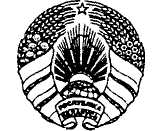 САВЕТ МІНІСТРАЎРЭСПУБЛІКІ БЕЛАРУСЬСОВЕТ МИНИСТРОВРЕСПУБЛИКИ БЕЛАРУСЬ     ПАСТАНОВАПОСТАНОВЛЕНИЕ31 августа 2022 г.№  572  572                         г. Мінск                         г. Мінск                         г. Мінск                     г. Минск __ ___________ 20___ г. _____________________________(дата заключения договора)(место заключения договора)Учреждение образования:Базовая организация:наименование:наименование:место нахождения:место нахождения:банковские реквизиты:банковские реквизиты:Руководитель:Руководитель:________   __________________________    ______________________(подпись)          (инициалы (инициал                          собственного имени),                                 фамилия)(подпись)           (инициалы (инициалМ.П*                   собственного имени),                                     фамилия)____ ____________ 20___г.____ ____________ 20___г.СОГЛАСОВАНОСОГЛАСОВАНО_________________________Код и наименование специальностиСтепень*, квалификация специалиста, должность служащего, профессия рабочего (разряд)Потребность по годам (выпуск из учреждения образования), человекПотребность по годам (выпуск из учреждения образования), человекПотребность по годам (выпуск из учреждения образования), человекПотребность по годам (выпуск из учреждения образования), человекПотребность по годам (выпуск из учреждения образования), человекПотребность по годам (выпуск из учреждения образования), человекПотребность по годам (выпуск из учреждения образования), человекПотребность по годам (выпуск из учреждения образования), человекПотребность по годам (выпуск из учреждения образования), человекПотребность по годам (выпуск из учреждения образования), человекПотребность по годам (выпуск из учреждения образования), человекКод и наименование специальностиСтепень*, квалификация специалиста, должность служащего, профессия рабочего (разряд)Учреждение образования:Учреждение образования:Базовая организация:Базовая организация:наименование:наименование:____________________________________________________________________________________________________________________________________________________________________________________________________________________________________________Руководитель:Руководитель:________    ___________________________    __________________________       __________________________       ___________________(подпись)              (инициалы (инициал                               собственного имени),                                       фамилия)(подпись)              (инициалы (инициал                               собственного имени),                                       фамилия)(подпись)               (инициалы (инициалМ.П.**                     собственного имени),                                         фамилия)(подпись)               (инициалы (инициалМ.П.**                     собственного имени),                                         фамилия)в ______________________________________________________________Код и наименование специальности, квалификацииСтепень*, квалификация специалиста, должность служащего, профессия рабочего (разряд)Потребность по годам (выпуск из учреждения образования), человекПотребность по годам (выпуск из учреждения образования), человекПотребность по годам (выпуск из учреждения образования), человекПотребность по годам (выпуск из учреждения образования), человекПотребность по годам (выпуск из учреждения образования), человекПотребность по годам (выпуск из учреждения образования), человекПотребность по годам (выпуск из учреждения образования), человекПотребность по годам (выпуск из учреждения образования), человекПотребность по годам (выпуск из учреждения образования), человекПотребность по годам (выпуск из учреждения образования), человекКод и наименование специальности, квалификацииСтепень*, квалификация специалиста, должность служащего, профессия рабочего (разряд)Руководитель организации(подпись)М.П.**(инициалы (инициал собственного имени), фамилия)Руководитель учреждения образования(подпись)М.П.**(инициалы (инициал собственного имени), фамилия)Код направления образования, группы специальностейНаименование направления образования, группы специальностейСпециальности общего высшего образованияСпециальности общего высшего образованияНаправление образования: 041 БИЗНЕС И УПРАВЛЕНИЕНаправление образования: 041 БИЗНЕС И УПРАВЛЕНИЕГруппа специальностей: 0414 ГОСУДАРСТВЕННОЕ УПРАВЛЕНИЕГруппа специальностей: 0414 ГОСУДАРСТВЕННОЕ УПРАВЛЕНИЕ6-05-0414-01Государственное строительство6-05-0414-02Государственное управление и право6-05-0414-03Государственное управление и экономика№ п/пДата выполнения работНаименование работКоличество часовОтметказа выполненную работуПодпись руководителя практики от учреждения образованияПодпись руководителя практики от организации*ПримечаниеУчреждение образованияОрганизацияМесто нахождения ____________________________________________________________________________Адрес ______________________________________________________________Банковские реквизиты _________________________________________________________________________Руководитель _________________________________________________(фамилия, собственное имя, отчество_______________________________(если таковое имеется)_______________________________(подпись)Место нахождения _________________________________________________________________________Адрес _____________________________________________________________Банковские реквизиты ______________________________________________________________________Руководитель ________________________________________________(фамилия, собственное имя, отчество______________________________(если таковое имеется)______________________________(подпись)Код и наименование специальностиКвалификация специалиста, должность служащего, профессия рабочего (разряд*)Уровень образования (высшее (общее, специальное), среднее специальное, профессионально-техническое)Потребность по годам (выпуск из учреждений образования), человекПотребность по годам (выпуск из учреждений образования), человекПотребность по годам (выпуск из учреждений образования), человекПотребность по годам (выпуск из учреждений образования), человекПотребность по годам (выпуск из учреждений образования), человекПотребность по годам (выпуск из учреждений образования), человекПотребность по годам (выпуск из учреждений образования), человекПотребность по годам (выпуск из учреждений образования), человекПотребность по годам (выпуск из учреждений образования), человекПотребность по годам (выпуск из учреждений образования), человекКод и наименование специальностиКвалификация специалиста, должность служащего, профессия рабочего (разряд*)Уровень образования (высшее (общее, специальное), среднее специальное, профессионально-техническое)ИтогоРуководитель организации       _______________________________               (подпись)(инициалы (инициал собственного имени), фамилия)Код и наименование специальности Потребность по годам (выпуск из учреждений образования), человекПотребность по годам (выпуск из учреждений образования), человекПотребность по годам (выпуск из учреждений образования), человекПотребность по годам (выпуск из учреждений образования), человекПотребность по годам (выпуск из учреждений образования), человекКод и наименование специальности Руководитель организации       _______________________________               (подпись)(инициалы (инициал собственного имени), фамилия)Код и наименование специальностиКвалификация специалиста, должность служащего, профессия рабочего(разряд*)Уровень образования (высшее (общее, специальное), среднее специальное, профессионально-техническое)Потребность по годам (выпуск из учреждений образования), человекПотребность по годам (выпуск из учреждений образования), человекПотребность по годам (выпуск из учреждений образования), человекПотребность по годам (выпуск из учреждений образования), человекПотребность по годам (выпуск из учреждений образования), человекПотребность по годам (выпуск из учреждений образования), человекПотребность по годам (выпуск из учреждений образования), человекПотребность по годам (выпуск из учреждений образования), человекПотребность по годам (выпуск из учреждений образования), человекПотребность по годам (выпуск из учреждений образования), человекПотребность по годам (выпуск из учреждений образования), человекПотребность по годам (выпуск из учреждений образования), человекПотребность по годам (выпуск из учреждений образования), человекПотребность по годам (выпуск из учреждений образования), человекПотребность по годам (выпуск из учреждений образования), человекПотребность по годам (выпуск из учреждений образования), человекПотребность по годам (выпуск из учреждений образования), человекПотребность по годам (выпуск из учреждений образования), человекПотребность по годам (выпуск из учреждений образования), человекКод и наименование специальностиКвалификация специалиста, должность служащего, профессия рабочего(разряд*)Уровень образования (высшее (общее, специальное), среднее специальное, профессионально-техническое)Итогов том числе по областям (г.Минску)Руководитель (заместитель руководителя)государственного органа            _________________________________                  (подпись)(инициалы (инициал собственного имени), фамилия)Код и наименование специальностиПотребность по годам, человекПотребность по годам, человекПотребность по годам, человекПотребность по годам, человекПотребность по годам, человекКод и наименование специальностиРуководитель (заместитель руководителя)государственного органа            _________________________________                  (подпись)(инициалы (инициал собственного имени), фамилия)Код и наименование профиля образования, специальности, квалификации(с указанием разряда)*Договоры о взаимодействии, заявки на подготовку, человекКонтрольные цифры приема, человекКонтрольные цифры приема, человекКонтрольные цифры приема, человекКонтрольные цифры приема, человекКонтрольные цифры приема, человекКонтрольные цифры приема, человекКонтрольные цифры приема, человекКонтрольные цифры приема, человекКонтрольные цифры приема, человекКод и наименование профиля образования, специальности, квалификации(с указанием разряда)*Договоры о взаимодействии, заявки на подготовку, человеквсегов том числе по формам получения образованияв том числе по формам получения образованияв том числе по формам получения образованияв том числе по формам получения образованияв том числе по формам получения образованияв том числе по формам получения образованияв том числе по формам получения образованияв том числе по формам получения образованияКод и наименование профиля образования, специальности, квалификации(с указанием разряда)*Договоры о взаимодействии, заявки на подготовку, человеквсегоочная (дневная)очная (дневная)очная (дневная)очная (дневная)заочнаязаочнаязаочнаяочная(вечерняя)Код и наименование профиля образования, специальности, квалификации(с указанием разряда)*Договоры о взаимодействии, заявки на подготовку, человеквсеговсегов том числе на основев том числе на основев том числе на основевсегов том числе на основев том числе на основеочная(вечерняя)Код и наименование профиля образования, специальности, квалификации(с указанием разряда)*Договоры о взаимодействии, заявки на подготовку, человеквсеговсегообщего базового образованияобщего среднего образованияспециального, профессионально-технического, среднего специального образования**всегообщего среднего образованияпрофессионально-технического, среднего специального образования**За счет средств республиканского и (или) местных бюджетов За счет средств республиканского и (или) местных бюджетов За счет средств республиканского и (или) местных бюджетов За счет средств республиканского и (или) местных бюджетов За счет средств республиканского и (или) местных бюджетов За счет средств республиканского и (или) местных бюджетов За счет средств республиканского и (или) местных бюджетов За счет средств республиканского и (или) местных бюджетов За счет средств республиканского и (или) местных бюджетов За счет средств республиканского и (или) местных бюджетов За счет средств республиканского и (или) местных бюджетов Учреждение образования (филиал, представительство, иное обособленное подразделение) ˮ___________________________________“Учреждение образования (филиал, представительство, иное обособленное подразделение) ˮ___________________________________“Учреждение образования (филиал, представительство, иное обособленное подразделение) ˮ___________________________________“Учреждение образования (филиал, представительство, иное обособленное подразделение) ˮ___________________________________“Учреждение образования (филиал, представительство, иное обособленное подразделение) ˮ___________________________________“Учреждение образования (филиал, представительство, иное обособленное подразделение) ˮ___________________________________“Учреждение образования (филиал, представительство, иное обособленное подразделение) ˮ___________________________________“Учреждение образования (филиал, представительство, иное обособленное подразделение) ˮ___________________________________“Учреждение образования (филиал, представительство, иное обособленное подразделение) ˮ___________________________________“Учреждение образования (филиал, представительство, иное обособленное подразделение) ˮ___________________________________“Учреждение образования (филиал, представительство, иное обособленное подразделение) ˮ___________________________________“Итого по учреждению образования (филиалу, представительству, иному обособленному подразделению)Всего по учреждению образованияКод и наименование профиля образования, специальности, квалификации (с указанием разряда)*Контрольные цифры приема, человекКонтрольные цифры приема, человекКонтрольные цифры приема, человекКод и наименование профиля образования, специальности, квалификации (с указанием разряда)*всегов том числе на основев том числе на основеКод и наименование профиля образования, специальности, квалификации (с указанием разряда)*всегообщего среднего образованияпрофессионально-технического, среднего специального образования**За счет средств республиканского и (или) местных бюджетовЗа счет средств республиканского и (или) местных бюджетовЗа счет средств республиканского и (или) местных бюджетовЗа счет средств республиканского и (или) местных бюджетовЗа счет средств республиканского и (или) местных бюджетовУчреждение образования (филиал, представительство, иное обособленное подразделение) ”________________________________“Учреждение образования (филиал, представительство, иное обособленное подразделение) ”________________________________“Учреждение образования (филиал, представительство, иное обособленное подразделение) ”________________________________“Учреждение образования (филиал, представительство, иное обособленное подразделение) ”________________________________“Учреждение образования (филиал, представительство, иное обособленное подразделение) ”________________________________“Итого по учреждению образования (филиалу, представительству, иному обособленному подразделению)Всего по учреждению образованияКод и наименование профиля образования, специальности, квалификации (с указанием разряда)*Договоры о взаимодействии, заявки на подготовку, человекКонтрольные цифры приема, человекКонтрольные цифры приема, человекКонтрольные цифры приема, человекКонтрольные цифры приема, человекКонтрольные цифры приема, человекКонтрольные цифры приема, человекКонтрольные цифры приема, человекКонтрольные цифры приема, человекКонтрольные цифры приема, человекКод и наименование профиля образования, специальности, квалификации (с указанием разряда)*Договоры о взаимодействии, заявки на подготовку, человеквсегов том числе по формам получения образованияв том числе по формам получения образованияв том числе по формам получения образованияв том числе по формам получения образованияв том числе по формам получения образованияв том числе по формам получения образованияв том числе по формам получения образованияв том числе по формам получения образованияКод и наименование профиля образования, специальности, квалификации (с указанием разряда)*Договоры о взаимодействии, заявки на подготовку, человеквсегоочная (дневная)очная (дневная)очная (дневная)очная (дневная)заочнаязаочнаязаочнаяочная (вечерняя)Код и наименование профиля образования, специальности, квалификации (с указанием разряда)*Договоры о взаимодействии, заявки на подготовку, человеквсеговсегов том числе на основев том числе на основев том числе на основевсегов том числе на основев том числе на основеочная (вечерняя)Код и наименование профиля образования, специальности, квалификации (с указанием разряда)*Договоры о взаимодействии, заявки на подготовку, человеквсеговсегообщего базового образованияобщего среднего образова-нияспециального, профессионально-технического, среднего специального образования**всегообщего среднего образованияпрофессионально-технического, среднего специального образования**очная (вечерняя)За счет средств республиканского и (или) местных бюджетовЗа счет средств республиканского и (или) местных бюджетовЗа счет средств республиканского и (или) местных бюджетовЗа счет средств республиканского и (или) местных бюджетовЗа счет средств республиканского и (или) местных бюджетовЗа счет средств республиканского и (или) местных бюджетовЗа счет средств республиканского и (или) местных бюджетовЗа счет средств республиканского и (или) местных бюджетовЗа счет средств республиканского и (или) местных бюджетовЗа счет средств республиканского и (или) местных бюджетовЗа счет средств республиканского и (или) местных бюджетовУчреждение образования (филиал, представительство, иное обособленное подразделение) ”________________________________“Учреждение образования (филиал, представительство, иное обособленное подразделение) ”________________________________“Учреждение образования (филиал, представительство, иное обособленное подразделение) ”________________________________“Учреждение образования (филиал, представительство, иное обособленное подразделение) ”________________________________“Учреждение образования (филиал, представительство, иное обособленное подразделение) ”________________________________“Учреждение образования (филиал, представительство, иное обособленное подразделение) ”________________________________“Учреждение образования (филиал, представительство, иное обособленное подразделение) ”________________________________“Учреждение образования (филиал, представительство, иное обособленное подразделение) ”________________________________“Учреждение образования (филиал, представительство, иное обособленное подразделение) ”________________________________“Учреждение образования (филиал, представительство, иное обособленное подразделение) ”________________________________“Учреждение образования (филиал, представительство, иное обособленное подразделение) ”________________________________“Итого по учреждению образования (филиалу, представительству, иному обособленному подразделению)Всего по государственному органу (учреждению образования)СОГЛАСОВАНО***Первый заместитель Министра образованияРеспублики Беларусь ____________ ____________________________________________     (подпись)           (инициалы (инициал собственного имени), фамилия)_______ ________________________________ 20___ г.Код и наименование профиля образования, специальности, квалификации (с указанием разряда)*Контрольные цифры приема, человекКонтрольные цифры приема, человекКонтрольные цифры приема, человекКонтрольные цифры приема, человекКонтрольные цифры приема, человекКод и наименование профиля образования, специальности, квалификации (с указанием разряда)*всегов том числе на основев том числе на основев том числе на основеКод и наименование профиля образования, специальности, квалификации (с указанием разряда)*всегообщего среднего образованияпрофессионально-технического, среднего специального образования**За счет средств республиканского и (или) местных бюджетовЗа счет средств республиканского и (или) местных бюджетовЗа счет средств республиканского и (или) местных бюджетовЗа счет средств республиканского и (или) местных бюджетовЗа счет средств республиканского и (или) местных бюджетовЗа счет средств республиканского и (или) местных бюджетовУчреждение образования (филиал, представительство, иное обособленное подразделение) ”________________________________“Учреждение образования (филиал, представительство, иное обособленное подразделение) ”________________________________“Учреждение образования (филиал, представительство, иное обособленное подразделение) ”________________________________“Учреждение образования (филиал, представительство, иное обособленное подразделение) ”________________________________“Учреждение образования (филиал, представительство, иное обособленное подразделение) ”________________________________“Учреждение образования (филиал, представительство, иное обособленное подразделение) ”________________________________“Итого по учреждению образования (филиалу, представительству, иному обособленному подразделению)Всего по государственному органу (учреждению образования)СОГЛАСОВАНО***Первый заместитель Министра образованияРеспублики Беларусь ____________ __________________________________________     (подпись)          (инициалы (инициал собственного имени), фамилия)_______ ________________________________ 20___ г.Установленные контрольные цифры приемаУстановленные контрольные цифры приемаУстановленные контрольные цифры приемаУстановленные контрольные цифры приемаУстановленные контрольные цифры приемаУточненные контрольные цифры приемаУточненные контрольные цифры приемаУточненные контрольные цифры приемаУточненные контрольные цифры приемаУточненные контрольные цифры приемакод и наименование профиля образования, специальности, квалификации(с указанием разряда)количество, человекколичество, человекколичество, человекколичество, человеккод и наименование профиля образования, специальности, квалификации(с указанием разряда)количество, человекколичество, человекколичество, человекколичество, человеккод и наименование профиля образования, специальности, квалификации(с указанием разряда)всегов том числе на основев том числе на основев том числе на основекод и наименование профиля образования, специальности, квалификации(с указанием разряда)всегов том числе на основев том числе на основев том числе на основекод и наименование профиля образования, специальности, квалификации(с указанием разряда)всегообщего базового образованияобщего среднего образованияспециального образованиякод и наименование профиля образования, специальности, квалификации(с указанием разряда)всегообщего базового образованияобщего среднего образованияспециального образованияЗа счет средств республиканского бюджета и (или) местных бюджетовЗа счет средств республиканского бюджета и (или) местных бюджетовЗа счет средств республиканского бюджета и (или) местных бюджетовЗа счет средств республиканского бюджета и (или) местных бюджетовЗа счет средств республиканского бюджета и (или) местных бюджетовЗа счет средств республиканского бюджета и (или) местных бюджетовЗа счет средств республиканского бюджета и (или) местных бюджетовЗа счет средств республиканского бюджета и (или) местных бюджетовЗа счет средств республиканского бюджета и (или) местных бюджетовЗа счет средств республиканского бюджета и (или) местных бюджетовУчреждение образования (филиал, представительство, иное обособленное подразделение) ”________________________________“Учреждение образования (филиал, представительство, иное обособленное подразделение) ”________________________________“Учреждение образования (филиал, представительство, иное обособленное подразделение) ”________________________________“Учреждение образования (филиал, представительство, иное обособленное подразделение) ”________________________________“Учреждение образования (филиал, представительство, иное обособленное подразделение) ”________________________________“Учреждение образования (филиал, представительство, иное обособленное подразделение) ”________________________________“Учреждение образования (филиал, представительство, иное обособленное подразделение) ”________________________________“Учреждение образования (филиал, представительство, иное обособленное подразделение) ”________________________________“Учреждение образования (филиал, представительство, иное обособленное подразделение) ”________________________________“Учреждение образования (филиал, представительство, иное обособленное подразделение) ”________________________________“Итого по учреждению образования (филиалу, представительству, иному обособленному подразделению)Всего по государственному органу (учреждению образования)Руководитель учреждения образования, государственной организации, реализующих образовательные программы научно-ориентированного образования_________________________________________________________________________(подпись)(инициалы, фамилия)__ ____________ 20__ г.Главный бухгалтер учреждения образования, государственной организации, реализующих образовательные программы научно-ориентированного образования______________________________________ _________________________________(подпись)(инициалы, фамилия)Руководитель организации______________________________________________________________(подпись)(инициалы, фамилия)М.П. __ ____________ 20__ г.Руководитель учреждения образования, государственной организации, реализующих образовательные программы научно-ориентированного образования_____________________________________ _________________________________(подпись)(инициалы, фамилия)__ ____________ 20__ г.Руководитель учреждения образования, государственной организации, реализующих образовательные программы научно-ориентированного образования ______________________________________ _________________________________(подпись)(инициалы, фамилия)__ ____________ 20__ г.Руководитель организации_________________________________________________________________(подпись)(инициалы, фамилия)__ ____________ 20__ г.Наименование организацииМестонахождение организацииКоличество мест трудоустройстваПредлагаемые должности служащих, профессии рабочих (с указанием разряда)Размер оплаты трудаВозможность обеспечения жилплощадьюДругие условияОрганизации – заказчики кадровОрганизации – заказчики кадровОрганизации – заказчики кадровОрганизации – заказчики кадровОрганизации – заказчики кадровОрганизации – заказчики кадровОрганизации – заказчики кадровИные организацииИные организацииИные организацииИные организацииИные организацииИные организацииИные организацииФамилия, собственное имя, отчество(если таковое имеется)ПолГод рожденияСемейное положениеАдрес места жительства (адрес родителей)На какую работу направляетсяНа какую работу направляетсяНа какую работу направляетсяВозможность обеспечения жилплощадьюПредоставляется право самостоятельного трудоустройстваПодпись выпускникаФамилия, собственное имя, отчество(если таковое имеется)ПолГод рожденияСемейное положениеАдрес места жительства (адрес родителей)наименование государственного органанаименование организациидолжность служащего, профессия рабочего (разряд)Возможность обеспечения жилплощадьюПредоставляется право самостоятельного трудоустройстваПодпись выпускникаПредседатель комиссии ________________________      (подпись)(инициалы, фамилия)Заместитель председателякомиссии      (подпись)(инициалы, фамилия)Члены комиссии:________________________       (подпись)(инициалы, фамилия)________________________       (подпись)(инициалы, фамилия)Фамилия, собственное имя, отчество (если таковое имеется) выпускника, адрес, телефон (выпускника или родителей)20__ год20__ год20__ год20__ год20__ год20__ год20__ год*20__ год*20__ год*Фамилия, собственное имя, отчество (если таковое имеется) выпускника, адрес, телефон (выпускника или родителей)наименование организации, адрес, телефон отдела кадровпринят на должность служащего, профессию рабочего (разряд)примечание**наименование организации, адрес, телефон отдела кадровпринят на должность служащего, профессию рабочего (разряд)примечание**наименование организации, адрес, телефон отдела кадровпринят на должность служащего, профессию рабочего (разряд)примечание**Фактические расходы на одного обучавшегося в последнем календарном году подготовки, рублей, копеекКоличество месяцев подготовки в последнем календарном году подготовкиСреднемесячная стоимость подготовки одного обучавшегося,рублей, 
копеекКоличество полных месяцев за весь период подготовкиФактические расходы за весь период подготовки,рублей, копеекРасходы, связанные с подготовкой за рубежом,рублей, копеекРасходы за период подготовки, рублей, копеек1234567Председателю апелляционной комиссии заключительного этапа республиканского конкурса профессионального мастерства  _____________________________________ (фамилия, собственное имя,______________________________________________отчество (если таковое имеется)от заявителя__________________________(фамилия, собственное имя,______________________________________________отчество (если таковое имеется)Наименование критерияПоказатели выполнения критерия по видам учреждений общего среднего образованияПоказатели выполнения критерия по видам учреждений общего среднего образованияПоказатели выполнения критерия по видам учреждений общего среднего образованияПоказатели выполнения критерия по видам учреждений общего среднего образованияПоказатели выполнения критерия по видам учреждений общего среднего образованияПоказатели выполнения критерия по видам учреждений общего среднего образованияПоказатели выполнения критерия по видам учреждений общего среднего образованияПоказатели выполнения критерия по видам учреждений общего среднего образованияПоказатели выполнения критерия по видам учреждений общего среднего образованияПоказатели выполнения критерия по видам учреждений общего среднего образованияПоказатели выполнения критерия по видам учреждений общего среднего образованияПоказатели выполнения критерия по видам учреждений общего среднего образованияНаименование критерияначальная школабазовая школасредняя школагимназиялицейспециализированный лицейсуворовское военное училищекадетское училищешкола-интернат для детей-сирот и детей, оставшихся без попечения родителейсанаторная школа-интернатгимназия – колледж искусствучилище олимпийского резерва1. Виды образовательных программ, реализуемых учреждением образования:1.1. образовательная программа дошкольного образования––––––––+–––1.2. образовательная программа начального образования++++––––++––1.3. образовательная программа базового образования–+++–+++++++1.4. образовательная программа среднего образования––+–––++++–+1.5. образовательная программа среднего образования, при реализации которой предусматривается изучение учебных предметов, модулей на повышенном уровне в рамках организации профильного обучения–––++–––––––1.6. образовательная программа среднего образования, при реализации которой предусматривается изучение отдельных учебных предметов, модулей на повышенном уровне в целях подготовки учащихся к поступлению в учреждения образования для получения образования по специальностям для Вооруженных Сил Республики Беларусь, транспортных войск, внутренних войск Министерства внутренних дел, органов государственной безопасности, органов пограничной службы, Службы безопасности Президента Республики Беларусь, Оперативно-аналитического центра при Президенте Республики Беларусь, органов внутренних дел, Следственного комитета, Государственного комитета судебных экспертиз, органов финансовых расследований Комитета государственного контроля, органов и подразделений по чрезвычайным ситуациям–––––+––––––1.7. образовательная программа среднего образования, при реализации которой предусматривается изучение на повышенном уровне учебных предметов, модулей, содержание которых направлено на развитие способностей учащихся в области отдельных видов искусства––––––––––+–1.8. образовательная программа среднего специального образования, обеспечивающая получение квалификации специалиста со средним специальным образованием––––––––––++2. Укомплектованность педагогическими работниками, для которых учреждение образования является основным местом работы, не менее60 процентов60 процентов60 процентов60 процентов60 процентов60 процентов60 процентов60 процентов60 процентов60 процентов60 процентов60 процентов3. Укомплектованность педагогическими работниками, имеющими высшую квалификационную категорию, для которых учреждение образования является основным местом работы, не менее++20 процентов30 процентов40 процентов20 процентов20 процентов20 процентов20 процентов+20 процентов20 процентов4. Соответствие педагогических работников квалификационным требованиям, определяемым в квалификационном справочнике должностей служащих, занятых в образовании, а также в пункте 2 статьи 51 Кодекса Республики Беларусь об образовании100 процентов100 процентов100 процентов100 процентов100 процентов100 процентов100 процентов100 процентов100 процентов100 процентов100 процентов100 процентов5. Наличие учебно-программной документации соответствующих образовательных программ, реализуемых учреждением образования100 процентов100 процентов100 процентов100 процентов100 процентов100 процентов100 процентов100 процентов100 процентов100 процентов100 процентов100 процентов6. Наличие учебных изданий, официально утвержденных либо допущенных в качестве соответствующего вида учебного издания в печатном и электронном виде к использованию в образовательном процессе по образовательным областям, учебным предметам на каждого обучающегося100 процентов100 процентов100 процентов100 процентов100 процентов100 процентов100 процентов100 процентов100 процентов100 процентов100 процентов100 процентов7. Наличие на праве собственности или ином законном основании капитальных строений (зданий, сооружений), изолированных помещений, их частей, необходимых для осуществления образовательной деятельности, а также положительного санитарно-гигиенического заключения о соответствии указанных строений требованиям законодательства в области санитарно-эпидемиологического благополучия населения++++++++++++8. Наличие оборудования, мебели, инвентаря, средств обучения, иного имущества с учетом перечней, определяемых Министерством образования, для реализации соответствующих образовательных программ++++++++++++9. Наличие сайта учреждения образования++++++++++++10. Создание условий для проживания учащихся, наличие положительного санитарно-гигиенического заключения о соответствии капитальных строений (зданий, сооружений), изолированных помещений, их частей, используемых для проживания, требованиям законодательства в области санитарно-эпидемиологического благополучия населения––––++++++––11. Создание условий для обеспечения охраны жизни и здоровья обучающихся++++++++++++12. Наличие помещения медицинского назначения++++++++++++13. Создание условий для питания учащихся++++++++++++14. Ежегодное обновление средств обучения и воспитания с учетом всех источников финансирования (за последние пять лет)++++++++++++15. Организация воспитательной работы во внеучебное время++++++++++++16. Наличие детских, молодежных и общественных объединений++++++++++++17. Организация учебно-тренировочного процесса в целях подготовки спортивного резерва и (или) спортсменов высокого класса–––––––+–––+18. Создание условий для разностороннего развития и социализации детей-сирот и детей, оставшихся без попечения родителей, осуществление постинтернатного сопровождения выпускников из числа детей-сирот и детей, оставшихся без попечения родителей, лиц из числа детей-сирот и детей, оставшихся без попечения родителей––––––––+–––19. Патронат лиц с особенностями психофизического развития в течение двух лет после получения образования+++++–––++++Наименование критерияПоказатель выполнения критерия по виду учреждения среднего специального образования – колледж1. Реализация образовательных программ среднего специального и (или) профессионально-технического образования+2. Укомплектованность штатными педагогическими работниками, для которых учреждение образование является основным местом работы, не менеене менее 70 процентов3. Укомплектованность педагогическими работниками, имеющими высшую, первую квалификационную категорию, для которых учреждение образования является основным местом работыне менее40 процентов4. Соответствие педагогических работников квалификационным требованиям, определяемым в квалификационном справочнике должностей служащих, занятых в образовании, а также в пункте 2 статьи 51 Кодекса Республики Беларусь об образовании100 процентов5. Наличие учебно-программной документации, соответствующей образовательным программам, реализуемым учреждением образования100 процентов6. Наличие учебников, учебных пособий и иных видов учебных изданий, официально утвержденных либо допущенных в качестве соответствующего вида учебного издания к использованию в образовательном процессе (в расчете на пять обучающихся в дневной форме получения образования)не менее одного печатного учебного издания7. Наличие учебно-методических комплексов в печатном и (или) электронном виде по каждому учебному предмету, изучаемому в заочной и (или) дистанционной форме получения образования (в расчете на одного обучающегося)не менее одного учебно-методического комплекса либо размещение его в электронном виде на сайте учреждения образования8. Обеспечение доступа каждого обучающегося к электронным библиотечным системам+9. Наличие на праве собственности или ином законном основании капитальных строений (зданий, сооружений), изолированных помещений, их частей, необходимых для осуществления образовательной деятельности, а также положительного санитарно-гигиенического заключения о соответствии указанных строений требованиям законодательства в области санитарно-эпидемиологического благополучия населения+10. Наличие кабинетов, лабораторий, мастерских, помещений для занятий физической культурой и спортом с мебелью, инвентарем, средствами обучения и воспитания, необходимыми для реализации соответствующих образовательных программ+11. Наличие сайта учреждения образования+12. Создание условий для проживания учащихся, наличие положительного санитарно-гигиенического заключения о соответствии капитальных строений (зданий, сооружений), изолированных помещений, их частей, используемых для проживания, требованиям законодательства в области санитарно-эпидемиологического благополучия населения+13. Создание условий для обеспечения охраны жизни и здоровья обучающихся+14. Наличие помещения медицинского назначения+15. Наличие пункта питания+16. Ежегодное обновление средств обучения и воспитания с учетом всех источников финансирования (за последние пять лет)+17. Организация воспитательной работы во внеучебное время+18. Наличие молодежных и общественных объединений+19. Патронат лиц с особенностями психофизического развития в течение двух лет после получения образования+Наименование критерияПоказатели выполнения критерия по видам учреждений высшего образованияПоказатели выполнения критерия по видам учреждений высшего образованияПоказатели выполнения критерия по видам учреждений высшего образованияНаименование критерияуниверситетакадемия (консерватория)институт1. Виды образовательных программ, реализуемых учреждением высшего образования (далее – УВО):1.1. образовательная программа высшего образования по профилям, направлениям образования, группам специальностейне менее двух+–1.2. образовательная программа бакалавриата1––+1.3. образовательная программа научно-ориентированного образования++–1.4. образовательная программа подготовки лиц к поступлению в учреждения образования Республики Беларусь2+++2. Укомплектованность педагогическими работниками, для которых УВО является основным местом работыне менее 70 процентовне менее 70 процентовне менее 70 процентов3. Доля лиц из числа профессорско-преподавательского состава, имеющих ученую степень и (или) ученое звание, в том числе полученные в иностранном государстве и признанные в Республике Беларусь, и (или) государственные почетные звания в соответствующей профессиональной сфере, для которых УВО является основным местом работы3, в общем количестве штата профессорско-преподавательского составане менее 40 процентовне менее 40 процентовне менее 30 процентов4. Соответствие педагогических работников квалификационным требованиям, определяемым в квалификационном справочнике должностей служащих, занятых в образовании, а также в пункте 2 статьи 51 Кодекса Республики Беларусь об образовании100 процентов100 процентов100 процентов5. Наличие учебно-программной документации соответствующих образовательных программ, реализуемых УВО100 процентов100 процентов100 процентов6. Наличие учебников, учебных пособий и иных видов учебных изданий, официально утвержденных либо допущенных в качестве соответствующего вида учебного издания к использованию в образовательном процессе по учебной дисциплине (в расчете на пять обучающихся в дневной форме получения образования)не менее одного печатного учебного изданияне менее одного печатного учебного изданияне менее одного печатного учебного издания7. Наличие учебно-методических комплексов в печатном и (или) электронном виде, зарегистрированных в установленном порядке, по каждой учебной дисциплине, изучаемой в заочной и (или) дистанционной форме получения высшего образования (в расчете на одного обучающегося)не менее одного учебно-методического комплекса либо размещение его в электронном виде на сайте УВОне менее одного учебно-методического комплекса либо размещение его в электронном виде на сайте УВОне менее одного учебно-методического комплекса либо размещение его в электронном виде на сайте УВО8. Обеспечение доступа каждого обучающегося к электронным библиотечным системам+++9. Наличие на праве собственности или ином законном основании капитальных строений (зданий, сооружений), изолированных помещений, их частей, необходимых для осуществления образовательной деятельности, а также положительного санитарно-гигиенического заключения о соответствии указанных объектов требованиям законодательства в области санитарно-эпидемиологического благополучия населения+++10. Наличие кабинетов, лабораторий, мастерских, помещений для занятий физической культурой и спортом с мебелью, инвентарем, средствами обучения и воспитания, необходимыми для реализации соответствующих образовательных программ+++11. Наличие сайта УВО+++12. Наличие общежития и положительного санитарно-гигиенического заключения о его соответствии требованиям законодательства в области санитарно-эпидемиологического благополучия населения+++13. Создание условий для обеспечения охраны жизни и здоровья обучающихся+++14. Наличие помещения медицинского назначения+++15. Наличие объекта питания+++16. Ежегодное обновление средств обучения и воспитания с учетом всех источников финансирования (за последние пять лет)+++17. Организация воспитательной работы во внеучебное время+++18. Наличие молодежных и общественных объединений4+++19. Патронат лиц с особенностями психофизического развития в течение двух лет после получения образования5+++20. Экспорт образовательных услуг +++21. Позиция УВО среди университетов мира в международных рейтингах6 не ниже 4000-йне ниже 5000-йне ниже 5000-й22. Выполнение в УВО научных исследований по отраслям науки:22.1. фундаментальных исследований не менее трехне менее одной или нескольких не менее одной или нескольких622.2. прикладных исследованийне менее трехне менее одной или несколькихне менее одной или нескольких623. Финансирование научной деятельности из средств УВО+++24. Количество изданных монографий, подготовленных по основному месту работы (на 100 лиц из числа профессорско-преподавательского состава, имеющих ученую степень и (или) ученое звание, работающих на постоянной основе) (за последние пять лет)не менее двухне менее полуторане менее одного25. Количество изданных печатных и (или) электронных учебников, учебных пособий и иных видов учебных изданий, официально утвержденных либо допущенных в качестве соответствующего вида учебного издания к использованию в образовательном процессе, подготовленных по основному месту работы (на одного штатного работника из числа профессорско-преподавательского состава) (за последние пять лет)не менее 0,1не менее 0,1не менее 0,126. Наличие научного журнала или другого периодического научного изданияне менее двухне менее одного–Наименование критерияПоказатели выполнения критерия по видам специальных учебно-воспитательных учрежденийПоказатели выполнения критерия по видам специальных учебно-воспитательных учрежденийНаименование критерияспециальная учебно-воспитательная школа закрытого типаспециальное профессионально-техническое училище закрытого типа1. Виды программ, реализуемых учреждением образования:1.1. образовательная программа общего среднего образования++1.2. образовательная программа специального образования на уровне общего среднего образования ++1.3. образовательная программа специального образования на уровне общего среднего образования для лиц с интеллектуальной недостаточностью++1.4. образовательная программа дополнительного образования детей и молодежи++1.5. образовательная программа профессионально-технического образования, обеспечивающая получение квалификации рабочего (служащего)–+1.6. образовательная программа профессионально-технического образования, обеспечивающая получение квалификации рабочего (служащего) и общего среднего образования–+1.7. образовательная программа профессиональной подготовки рабочих (служащих)–+1.8. программа воспитания детей, нуждающихся в особых условиях воспитания++1.9. программа воспитания детей, нуждающихся в оздоровлении++2. Наличие учебно-программной документации соответствующих образовательных программ, реализуемых учреждением образования100 процентов100 процентов3. Наличие учебных изданий, официально утвержденных либо допущенных в качестве соответствующего вида учебного издания в печатном и электронном виде к использованию в образовательном процессе по образовательным областям, учебным предметам на каждого обучающегося100 процентов100 процентов4. Укомплектованность педагогическими работниками, для которых учреждение образования является основным местом работы не менее 50 процентовне менее 50 процентов5. Соответствие педагогических работников квалификационным требованиям, определяемым в квалификационном справочнике должностей служащих, занятых в образовании, а также 
в пункте 2 статьи 51 Кодекса Республики Беларусь об образовании100 процентов100 процентов6. Наличие на праве собственности или ином законном основании капитальных строений (зданий, сооружений), изолированных помещений, их частей, необходимых для осуществления образовательной деятельности, а также положительного санитарно-гигиенического заключения о соответствии указанных строений требованиям законодательства в области санитарно-эпидемиологического благополучия населения++7. Создание условий для обеспечения охраны жизни и здоровья обучающихся в соответствии с актами законодательства++8. Наличие помещения медицинского назначения++9. Создание условий для питания учащихся++10. Раздельное содержание, обучение и воспитание лиц разного пола в возрасте: 10.1. от 11 до 15 лет+–10.2. от 11 до 18 лет–+Наименование критерияПоказатель выполнения показателя по видам специальных лечебно-воспитательных учрежденийПоказатель выполнения показателя по видам специальных лечебно-воспитательных учрежденийНаименование критерияспециальная лечебно-воспитательная школа закрытого типаспециальное профессионально-техническое училище закрытого типа1. Виды программ, реализуемых учреждением образования:1.1. образовательная программа общего среднего образования++1.2. образовательная программа специального образования на уровне общего среднего образования ++1.3. образовательная программа специального образования на уровне общего среднего образования для лиц с интеллектуальной недостаточностью++1.4. образовательная программа дополнительного образования детей и молодежи++1.5. образовательная программа профессионально-технического образования, обеспечивающая получение квалификации рабочего (служащего)–+1.6. образовательная программа профессионально-технического образования, обеспечивающая получение квалификации рабочего (служащего) и общего среднего образования–+1.7. образовательная программа профессиональной подготовки рабочих (служащих)–+1.8. программа воспитания детей, нуждающихся в особых условиях воспитания++1.9. программа воспитания детей, нуждающихся в оздоровлении++2. Наличие учебно-программной документации соответствующих образовательных программ, реализуемых учреждением образования100 процентов100 процентов3. Наличие учебных изданий, официально утвержденных либо допущенных в качестве соответствующего вида учебного издания в печатном и электронном виде к использованию в образовательном процессе по образовательным областям, учебным предметам на каждого обучающегося100 процентов100 процентов4. Укомплектованность педагогическими работниками, для которых учреждение образования является основным местом работы не менее 50 процентовне менее 50 процентов5. Соответствие педагогических работников квалификационным требованиям, определяемым в квалификационном справочнике должностей служащих, занятых в образовании, а также в пункте 2 статьи 51 Кодекса Республики Беларусь об образовании100 процентов100 процентов6. Наличие на праве собственности или ином законном основании капитальных строений (зданий, сооружений), изолированных помещений, их частей, необходимых для осуществления образовательной деятельности, а также положительного санитарно-гигиенического заключения о соответствии указанных строений требованиям законодательства в области санитарно-эпидемиологического благополучия населения++7. Создание условий для обеспечения охраны жизни и здоровья обучающихся в соответствии с актами законодательства++8. Наличие помещения медицинского назначения++9. Создание условий для питания учащихся++10. Осуществление комплексной реабилитации воспитанников, потребление которыми наркотических средств, психотропных веществ, их аналогов, токсических или других одурманивающих веществ, употребление алкогольных, слабоалкогольных напитков или пива установлены в соответствии с законодательством++11. Раздельное содержание, обучение и воспитание лиц разного пола в возрасте: 11.1. от 11 до 15 лет+–11.2. от 11 до 18 лет–+Наименование критерияПоказатель выполнения критерия по видам учреждений специального образованияПоказатель выполнения критерия по видам учреждений специального образованияНаименование критерияспециальная школаспециальная школа-интернат1. Виды образовательных программ, реализуемых учреждением образования:1.1. образовательная программа специального образования на уровне общего среднего образования++1.2. образовательная программа специального образования на уровне общего среднего образования для лиц с интеллектуальной недостаточностью++2. Укомплектованность педагогическими работниками, для которых учреждение образования является основным местом работы не менее 60 процентовне менее 60 процентов3. Наличие педагогических работников, имеющих высшую квалификационную категорию++4. Соответствие педагогических работников квалификационным требованиям, определяемым в квалификационном справочнике должностей служащих, занятых в образовании, а также 
в пункте 2 статьи 51 Кодекса Республики Беларусь об образовании100 процентов100 процентов5. Наличие учебно-программной документации соответствующих образовательных программ, реализуемых учреждением образования100 процентов100 процентов6. Наличие учебных изданий, официально утвержденных либо допущенных в качестве соответствующего вида учебного издания в печатном и электронном виде к использованию в образовательном процессе по образовательным областям, учебным предметам на каждого обучающегося100 процентов100 процентов7. Наличие на праве собственности или ином законном основании капитальных строений (зданий, сооружений), изолированных помещений, их частей, необходимых для осуществления образовательной деятельности, а также положительного санитарно-гигиенического заключения о соответствии указанных строений требованиям законодательства в области санитарно-эпидемиологического благополучия населения++8. Наличие оборудования, мебели, инвентаря, средств обучения, иного имущества с учетом перечней, определяемых Министерством образования, для реализации соответствующих образовательных программ++9. Наличие сайта учреждения образования++10. Создание условий для проживания учащихся, наличие положительного санитарно-гигиенического заключения о соответствии капитальных строений (зданий, сооружений), изолированных помещений, их частей, используемых для проживания, требованиям законодательства в области санитарно-эпидемиологического благополучия населения–+11. Создание условий для обеспечения охраны жизни и здоровья обучающихся++12. Наличие помещения медицинского назначения++13. Создание условий для питания учащихся++14. Ежегодное обновление средств обучения и воспитания с учетом всех источников финансирования (за последние пять лет)++15. Осуществление постинтернатного сопровождения выпускников из числа детей-сирот и детей, оставшихся без попечения родителей, лиц из числа детей-сирот и детей, оставшихся без попечения родителей–+16. Организация воспитательной работы во внеучебное время++17. Патронат лиц с особенностями психофизического развития в течение двух лет после получения образования++Наименование критерияПоказатель выполнения критерия по видам учреждений дополнительного образования взрослыхПоказатель выполнения критерия по видам учреждений дополнительного образования взрослыхПоказатель выполнения критерия по видам учреждений дополнительного образования взрослыхПоказатель выполнения критерия по видам учреждений дополнительного образования взрослыхПоказатель выполнения критерия по видам учреждений дополнительного образования взрослыхПоказатель выполнения критерия по видам учреждений дополнительного образования взрослыхНаименование критерияакадемия образованияакадемия последипломного образованияинститут повышения квалификации и переподготовкиинститут развития образованияинститут профессионального образованияцентр подготовки, повышения квалификации и переподготовки кадров1. Виды образовательных программ, реализуемых учреждением образования:1.1. образовательная программа повышения квалификации руководящих работников и специалистов++++++11.2. образовательная программа переподготовки руководящих работников и специалистов, имеющих высшее образование+++–+–1.3. образовательная программа переподготовки руководящих работников и специалистов, имеющих среднее специальное образование–++–+–1.4. образовательная программа стажировки руководящих работников и специалистов+––+––1.5. образовательная программа специальной подготовки, необходимой для занятия отдельных должностей служащих–––––+11.6. образовательная программа повышения квалификации рабочих (служащих)–––––+11.7. образовательная программа переподготовки рабочих (служащих)–––––+11.8. образовательная программа профессиональной подготовки рабочих (служащих)–––––+12. Укомплектованность педагогическими работниками, для которых учреждение образования является основным местом работы не менее 20 процентовне менее 20 процентовне менее 20 процентовне менее 20 процентовне менее 20 процентовне менее 20 процентов3. Доля лиц из числа профессорско-преподавательского состава, имеющих ученую степень и (или) ученое звание, в том числе полученные в иностранном государстве и признанные в Республике Беларусь, и (или) государственные почетные звания в соответствующей профессиональной сфере, для которых учреждение образования является основным местом работы, в общем количестве штата профессорско-преподавательского составане менее 20 процентовне менее 20 процентовне менее 20 процентовне менее 10 процентовне менее 20 процентов–4. Соответствие педагогических работников квалификационным требованиям, определяемым в квалификационном справочнике должностей служащих, занятых в образовании, а также в пункте 2 статьи 51 Кодекса Республики Беларусь об образовании100 процентов100 процентов100 процентов100 процентов100 процентов100 процентов5. Наличие учебно-программной документации соответствующих образовательных программ, реализуемых учреждением образования100 процентов100 процентов100 процентов100 процентов100 процентов100 процентов6. Наличие учебных изданий, методических рекомендаций в печатном и (или) электронном виде 2++++++7. Наличие на праве собственности или ином законном основании капитальных строений (зданий, сооружений), изолированных помещений, их частей, необходимых для осуществления образовательной деятельности, а также положительного санитарно-гигиенического заключения о соответствии указанных строений требованиям законодательства в области санитарно-эпидемиологического благополучия населения++++++8. Наличие сайта учреждения образования++++++9. Создание условий для проживания слушателей, наличие положительного санитарно-гигиенического заключения о соответствии капитальных строений (зданий, сооружений), изолированных помещений, их частей, используемых для проживания, требованиям законодательства в области санитарно-эпидемиологического благополучия населения++++3++10. Создание условий для обеспечения охраны жизни и здоровья обучающихся ++++++11. Наличие помещения медицинского назначения++++++12. Создание условий для питания слушателей++++++13. Ежегодное обновление средств обучения и воспитания с учетом всех источников финансирования (за последние пять лет)++++++14. Организация воспитательной работы во внеучебное время++++++15. Выполнение функций в сфере образования:––––––15.1. экспертной++––+–15.2. прогнозирующей++––+–15.3. информационно-аналитической++–++–15.4. научно-методической+++++–15.5. организационно-методической–––+––16. Координация деятельности организаций, осуществляющих научно-методическое обеспечение:16.1. дошкольного, общего среднего, специального образования, дополнительного образования детей и молодежи+––+4––16.2. профессионально-технического, среднего специального образования, учебно-методических объединений в сфере профессионально-технического, среднего специального образования––––+–17. Осуществление экспериментальной и инновационной деятельности в сфере образования+–––––18. Выполнение научных исследований:18.1. фундаментальных++ 5––+5–18.2. прикладных++ 5+–+5–